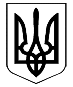 УКРАЇНАДОЛИНСЬКА МІСЬКА РАДАІВАНО-ФРАНКІВСЬКОЇ ОБЛАСТІПІДБЕРЕЗЬКА ГІМНАЗІЯвул. Б. Хмельницького,76б с. Підбереж, Долинської міської ради, Івано-Франківської обл.,77212 тел. 39-3-41, pidberezh@gmail.comкод ЄДРПОУ 20557265ПЛАНРОБОТИ ПІДБЕРЕЗЬКОЇ ГІМНАЗІЇНА 2023-2024 н.р.                                           ПОГОДЖЕНО                                     на засіданні                                              педагогічної ради                                                                              від 31 серпня 2023 року                                                                              протокол № 1   Голова педагогічної ради,директор ________ М.ГОШОВСЬКИЙАналіз роботи закладу за 2022-2023 роки та перспективи його роботи на 2023-2024 роки1.1. Організаційно правові засади діяльності закладуПідберезька гімназія Долинської міської ради – це комунальний заклад, який забезпечує надання якісних освітніх послуг з отримання початкової та базової  середньої освіти.Юридична адреса закладу: 77212, с. Підбережжя, Калуського району, Івано-Франківської області, вул. Б.Хмельницького 76 б.  		Заклад спрямовує свою діяльність на реалізацію державної  політики в галузі середньої освіти, керуючись основними нормативними  документами.На 05.09.2022 року в списках школи налічувалось 136 учнів. Учні розділені на 9 клас, з них 4 це 1-4 класи, 5 – 5-9 класи.Заклад працює за п’ятиденним робочим тижнем.Вихідними днями є субота, неділя.Головною метою діяльності закладу є забезпечення реалізації права громадян на здобуття освіти, задовлення потреб громади у  догляді та оздоровленні дітей, створення умов для їх фізичного, розумового і духовного розвитку, а також створення щонайкращих умов для всебічного самовияву і розвитку здібностей дітей, утвердження особистості в різних видах діяльності, для активізації мислення і творчої   ініціативи.Заклад самостійно приймає рішення і здійснює діяльність в межах компетентності передбаченої чинним законодавством України і своїм Статутом.Діяльність закладу спрямована на реалізацію основних завдань:збереження та зміцнення фізичного та психічного здоров′я дітей, формування їх особистості;розвиток пізнавальних здібностей і нахилів, забезпечення соціальної адаптації та готовності продовжувати освіту;виховання любові до України, шанобливого ставлення до родини, поваги до народних традицій і звичаїв, державної та рідної мови, національних цінностей інших націй і народів, свідомого ставлення до себе, оточення та довкілля;розвиток у дітей естетичного сприйняття об′єктів і явищ довкілля, емоційно-цілісного ставлення до навколишнього, творчих здібностей засобами різних видів мистецької діяльності.Програмне забезпечення освітнього процесу відповідає переліку навчальних видань рекомендованих МОН України.                                                                1.2. Кадрове забезпеченняВ Підберезькій  гімназії проводиться робота по оптимізації кадрового забезпечення, яка спрямована на здійснення перспективи та прогнозування потреб школи у педагогічних працівниках.	Прийом працівників  на роботу здійснюється в порядку визначеному КЗпП України, Законом України «Про освіту», постановою Кабінету міністрів України від 12.03.2003 року № 305, Статутом гімназії, правилами внутрішнього розпорядку, Колективним договором.	У закладі на початок 2022-2023 навчального року трудовий колектив складається з 37 чоловік. З загальної кількості - педагогів 26, технічного і обслуговуючого персоналу 11.	Добір і закріплення кадрів відбувається з урахуванням психологічної сумісності, симпатій педагогів, професійно - індивідуальної спрямованості. Технічний, обслуговуючий персонал та педагогічні кадри призначає директор гімназії .Серед педагогів гімназії:-  учителі вищої категорії –12 ;-  учителі першої категорії – 3;-  учителі другої категорії –5;-  учителі спеціалісти – 3;-старший вихователь -1- 12 тарифний розряд -2-  учителі із званням «Старший учитель» - 6.- старший вихователь – 1            Дотримуючись принципів загальності, колегіальності, гласності, протягом 2022-2023 року було проатестовано 7 педагогів . За результатами атестації:  1- присвоєно кваліфікаційну категорію «спеціаліст вищої категорії», 2- підтверджено  кваліфікаційну категорію «спеціаліст вищої категорії» та звання «Старший вчитель»,1- підтверджено  кваліфікаційну категорію «спеціаліст вищої категорії», ; 1 - присвоєно кваліфікаційну категорію «спеціаліст першої категорії», 1- встановлено звання «Старший вчитель», 1- встановлено звання «Старший вихователь». На виконання постанови КМ України учителі закладу дбають про своєчасне і постійне підвищення свого фахового рівня.          Педагоги закладу приділяють увагу підвищенню не тільки фахової майстерності, а оволодівають сучасними технологіями організації навчально-виховного процесу. Всі педагоги використовують технічні засоби, володіють навичками роботи з ІКТ. Порівняння показників результативності методичної роботи свідчать про динаміку росту професійної майстерності педагогів завдяки підвищенню якості самоосвітньої діяльності, проходження курсової перепідготовки, атестації вчителів.1.3. Матеріально – технічне забезпеченняТехнічна база  закладу відповідає вимогам, які визначаються відповідними будівельними  та санітарно - гігієнічними нормами  і правилами.Педагогічною цінністю закладу є особистість дитини. Пріоритетною педагогічною цінністю для педагогів  є безумовна віра в дитину, в те що при оптимальних умовах  проведення її за життєвим вектором може і повинно здійснюватися успішно.Виходячи із вищезазначених пріоритетних цінностей, місія закладу полягає у створенні умов для дітей, надання рівних можливостей для кожної дитини незалежно від її рівня розвитку, забезпечення пізнавального розвитку учня, та якісної підготовки  до життя.      Для навчально – виховної роботи в закладі  обладнано 1кабінет інформатики  і 10 класних кімнати , а також :комбінована майстерня;спортивна зала;бібліотека;кабінет медсестри;харчоблок та їдальня;   також обладнані кабінет директора,  учительська кімната для вчителів 1-9 класів.        До послуг учнів і вчителів роздільні  внутрішні вбиральні.Стан приміщень задовільний.  Щорічно при підготовці закладу до навчального року здійснюється косметичний ремонт  приміщень. Колектив школи на перше місце ставить створення розвивального середовища, тому, що тільки у позитивно створеному  середовищі дитина  може розвиватися сама, вона обмірковує, спостерігає,  робить висновки. До послуг учнів, вчителів у школі 10 плазмових  телевізорів,  мультимедійніний  комплекс, 2 ноутбуки, 1 мультимедійний проектор , 20 комп′ютерів ( підключені до мережі INTERNET ), використовуються в управлінсько - господарській діяльності – 3).Санітарний стан території закладу та приміщень – задовільний.  Адміністрація закладу намагається забезпечувати життєдіяльність та організацію навчально  – виховного процесу необхідним матеріалом, меблями, наочністю відповідно до сучасних вимог.В закладі створені умови для оздоровлення дітей. Є спортивний  та ігровий майданчики.  В холодну пору року до послуг учнів 1-9  класів спортивна кімната. Забезпечення спортивним інвентарем. У 2022-2023 роках завдяки ГО «Сильно» та міжнародної благодійної організації UNICEF було поновлено спортивний інвентар. Було придбано футбольні та волейбольні м’ячі, футбольна та волейбольна сітки, інший спортивний інвентар.Розроблено і затверджено План дій на виконання Національної стратегії розбудови безпечного і здорового освітнього середовища у новій українській школі, схваленої Указом Президента на 2021-2025 роки.В приміщенні закладу створено зелені зони.	Дякуючи міській раді, управлінню освіти, спонсорській допомозі, допомозі батьків та вчителів  матеріально – технічне забезпечення закладу постійно поповнюється, видозмінюється. Педагоги закладу прагнуть, щоб середовище було джерелом комфортної дитячої діяльності.                                  1.4. Організація харчування та медичне обслуговуванняОдним з чинників, що впливають на стан здоров′я дітей є харчування. Організація харчування спрямована на забезпечення повноцінного збалансованого харчування учнів, регламентується законом України «Про освіту», «Інструкцією  харчування дітей (зі змінами),затвердженою МОН України, Міністерством охорони здоров′я України 26.02.2013 № 202/165. У  вересні 2022 р.  було організоване безкоштовне гаряче харчування за рахунок  коштів міської ради учнів пільгової категорії всіх класів: - учні 1-4 класів, з числа дітей сиріт, дітей позбавлених батьківського піклування;- учні 5-11 класів, з числа дітей-сиріт, дітей позбавлених батьківського піклування;- учнів 1-4 класів із сімей, які отримують допомогу відповідно до Закону України «Про державну соціальну допомогу малозабезпеченим сім’ям;- учнів 5-11 класів із сімей, які отримують допомогу відповідно до Закону України «Про державну соціальну допомогу малозабезпеченим сім’ям;- учнів 1-4 класів, з числа дітей з особливими освітніми потребами, які навчаються у спеціальних та інклюзивних класах (групах), дітей з інвалідністю;- учнів 5-11 класів, з числа дітей з особливими освітніми потребами, які навчаються у спеціальних та інклюзивних класах (гpyпax), дітей з інвалідністю;- учнів 1-4 класів із дітей з числа внутрішньо переміщених осіб, дітей, які мають статус дитини, яка постраждала внаслідок воєнних дій i збройних конфліктів;- учнів 5-11 класів із дітей з числа внутрішньо переміщених осіб, дітей, які мають статус дитини, яка постраждала внаслідок воєнних дій i збройних конфліктів;- учнів 1-4 класів, з числа дітей учасників бойових дій, які захищали, захищають незалежність, суверенітет та територіальну цілісність України та яким встановлено статус учасника бойових дій, a6o видано відповідну довідку про безпосередню участь в бойових діях (забезпеченні здійснення заходів національної безпеки i оборони, відсіч i стримування збройної aгpeciï), відповідно до чинного законодавства;- учнів 5-11 класі, з числа дітей учасників бойових дій, які захищали, захищають незалежність, суверенітет та територіальну цілісність України та яким встановлено статус учасника бойових дій, або видано відповідну довідку про безпосередню участь в бойових діях (забезпеченні здійснення заходів національної безпеки i оборони, відсіч i стримування збройної aгpeciї), відповідно до чинного законодавства;- учнів 1-4 класів, з числа дітей учасників Революції Гідності, які отримали поранення та/або загинули на Майдані;- учнів 5-11 класів, з числа дітей учасників Революції Гідності, які отримали поранення та/або загинули на Майдані ;- учнів 1-4 класів із дітей з числа осіб, визначених у статтях 10 та 10' Закону України «Про статус ветеранів війни, гарантії ïx соціального захисту»;-учнів 5—11 класів із дітей з числа осіб, визначених у статтях 10 та 10' Закону України «Про статус ветеранів війни, гарантіі ïx соціального захисту»Загальний контроль за організацією харчування здійснює директор  –Гошовський М.І., медична сестра –  Локтіонова В.П.,  соціальний педагог - Матіїв К.З.Харчоблок та їдальня школи розміщені в одному  приміщенні. Приміщення їдальні обладнано 30 посадочними місцями. Харчоблок обладнаний побутовим холодильником, 2 морозильними камерами, електроплитою на 4 комфорки, електричним бойлером, керамічним та варочним посудом посудом . Санітарний стан харчоблоку, їдальні, та допоміжних приміщень відповідає санітарно – гігієнічним вимогам.Приміщення харчоблоку  та їдальні щоденно прибираються, раз на тиждень робиться генеральне прибирання з миючими засобами, які внесені до єдиного реєстру МОЗ України та мають позитивний висновок Державної санітарно – епідеміологічної експертизи МОЗ України.Харчоблок використовується раціонально. Кухонний посуд та інвентар зберігається в  спеціально відведених місцях, промаркований, використовується за призначенням.Документацію з організації харчування в школі ведуть медична сестра  та  кухар Кульпа Г.Г..На виконання Закону України «Про освіту», наказу МОЗ України та МОН України від 30.08.2005 року № 432/496. «Про вдосконалення організації медичного обслуговування дітей в навчальному закладі»  школа забезпечена 1 ставкою медичної сестри. На цій посаді працює медична сестра Локтіонова В.П.В гімназії створені задовільні умови для проведення медичної,  оздоровчо – профілактичної роботи. Медичний кабінет обладнано меблями, шафою для медичних препаратів, ростоміром, кушеткою.Щорічно в вересні медсестра оглядає дітей, вивчає медичні картки та проводить розподіл дітей  за фізкультурними групами та групами здоров′я.За результатами поглибленого огляду учнів складені «Листки здоров′я».Активізувалась робота з прищеплення дітям навичок особистої  та загальної гігієни, загальна санітарно – просвітницька діяльність серед учнів та батьків.Забезпечення адміністративного контролю за медичним обслуговуванням учнів здійснює директор. Матеріали заслуховуються на нарадах.Працює  автономна  газова котельня.Тепловий режим в межах норми.Стратегія розвитку закладу зумовлена якісним оновленням змісту освіти, що полягає в необхідності привести її у відповідність із світовими стандартами, потребами сучасного життя, запитами суспільства щодо надання якісних освітніх послуг.В 2022-2023 н.р. шкільна освіта постала перед новими викликами: пандемія коронавірусу та війна. В таких умовах освітній процес було адаптовано до найбільш безпечної форми навчання – дистанційної. Навчання у 1 семестрі проводилося за змішаною формою ( тиждень очно, тиждень дистанційно), а в 2 семестрі майже весь період навчалися очно.В закладі  розпочато роботу для створення  мотивуючого  до навчання простору, але через   війну ця робота тимчасово призупинена. Виготовлено  вказівники руху під час евакуації з приміщення та руху для дотримання дистанції  під час карантину.  Забезпечено обізнаність учнів з правилами поведінки в надзвичайних ситуаціях. Проведено 3 об’єктові тренування, тренінги з використання вогнегасників. Відповідно вимог забезпечено архітектурну доступність до школи, наявний  пандус.В учительській розміщено алгоритм дій педпрацівника в разі нещасного випадку, повітряної тривоги. В Закладі освітию, за допомогою батьків було облаштоване укриття для дітей.                                         1.5  Безпечна школа. Попередження булінгуБезпечне освітнє середовище забезпечує: наявність безпечних умов навчання та праці комфортну міжособистісну взаємодію, сприяючи емоційному благополуччю учнів, педагогів та батьків відсутність будь-яких проявів насильства та наявність достатніх ресурсів для їх запобігання дотримання прав і норм фізичної, психологічної, інформаційної та соціальної безпеки кожного учасника освітнього процесу. Розбудова безпечної, дружньої до дитини школи відбувається постійно. Проведене опитування показало, що здобувачі освіти толерантно ставляться один до одного, не зафіксовано випадків булінгу. На сайті закладу та в ФБ-групі  «Підберезька гімназія» розміщено  матеріали щодо попередження булінгу, які містять інформацію і для батьків, учнів та вчителів. На сайті школи розміщені інформаційні матеріали щодо виявлення випадків булінгу, зразок заяви, План заходів щодо попередження булінгу та насильства. Педагогічні працівники пройшли онлайн-навчання з протидії булінгу та тренінги щодо створення толерантного середовища.1.6 Науково - методична робота та робота з обдарованими дітьми        Науково-методична робота в Підберезькій гімназії  будується на досягненнях науки, передового педагогічного досвіду, системою аналітичної, організаційної, діагностичної, пошукової, дослідницької, науково-практичної, інформаційної діяльності з підвищення наукового, загальнокультурного рівня педагогічних працівників, удосконалення їх професійної компетенції та підвищення ефективності освітнього процесу. Весь освітній процес 2022-2023 навчального року був чітко спланований за такими параметрами:річний план роботи школи;розклад уроків;графік здійснення внутрішкільного контролю;план роботи методичної ради;план роботи методичних об’єднань.                                                           1.7       Кадрове забезпечення         У 2022-2023 навчальному році штатними працівниками школа була забезпечена на 100 %. У закладі на посадах педагогічних працівників працюють особи, які мають відповідну педагогічну освіту та  професійну кваліфікацію, належний рівень педагогічної підготовки, забезпечують результативність та якість своєї роботи.    У закладі  працює 26 вчителів, у тому числі педагог – організатор та  асистент вчителя.  Майже всі педагоги  з повною вищою освітою.  12 учителі  закладу  мають  кваліфікаційну категорію  «спеціаліст вищої категорії»,  6 учителів  мають  звання «старший учитель», 3 учителі – «спеціаліст І категорії» ,  5 учителів – «спеціаліст ІІ категорії», та 3 педпрацівники – «спеціаліст», 1- старший вихователь і 2 12 тарифний розряд.    Освітній процес повністю був забезпечений фахівцями, які мають спеціальну освіту  і володіють державною мовою.   Всі педагогічні працівники:- виконують освітню програму для досягнення здобувачами освіти передбачених нею результатів навчання;- сприяють розвитку здібностей здобувачів освіти, формуванню навичок здорового способу життя, дбають про їхнє фізичне і психічне здоров’я;- дотримуються академічної доброчесності та забезпечують її дотримання здобувачами освіти в освітньому процесі та науковій діяльності;- дотримуються педагогічної етики;- поважають гідність, права, свободи і законні інтереси усіх учасників освітнього процесу;- захищають здобувачів освіти під час освітнього процесу від будь-яких форм фізичного та психічного насильства, приниження честі та гідності, дискримінації за будь-якою ознакою, пропаганди та агітації, що завдають школи здобувачам освіти, запобігають вживанню нимита іншими особами на території закладу освіти алкогольних напоїв, наркотичних засобів, іншим шкідливим звичкам;- дотримуються установчих документів та правил внутрішнього трудового розпорядку закладу освіти, виконують свої посадові обов’язки;- атестація педагогічних працівників проводиться у визначені строки. Сьогодні  школа  потребує вчителів, які крокують в ногу з сучасністю. Прийнятий наказ МОН від 19.02.2021 №235 «Про затвердження типової освітньої програми для 5-9 класів закладів загальної середньої освіти». Типова освітня програма розроблена з метою реалізації Державного стандарту базової середньої освіти. Документ створює умови для продовження реформи «Нова українська школа» у 5-9 класах із 2022 року.        Наразі колектив закладу працює над формуванням освітньої програми на 2023-2024 н.р., учителі  обрали модельні програми для кожного навчального предмету та  замовили підручники для 5 і 6 класу, які дадуть змогу працювати згідно нового Державного стандарту.   У поточному навчальному році  випускні класи, а це – 4 і 9 класи, звільнені від складання ДПА.     Цінність учительської праці почали вбачати в умінні бути організатором процесу засвоєння знань.  Тому  для кожного педагога доречним зараз є вміння працювати з комп’ютером, користуватися  різними програмами. Перспектива в освіті така, що вчитель, який не володіє навичками роботи на комп’ютері та не використовує їх у своїй діяльності, не відповідає освітнім вимогам, та не зможе ефективно забезпечувати освітній процес. 	Адміністрація школи   та всі педпрацівники володіють навичками роботи з ІКТ. До усіх кабінетів підведений швидкісний інтернет.Всі події, які відбуваються в навчальному закладі, висвітлюється на сайті та сторінці у соцмережі, де всім бажаючим  можна залишити коментарі, побажання, пропозиції. 1.8 Курси підвищення кваліфікації у 2021-2022 навчальному роціУ ході атестації педагогічних працівників було проведено тиждень педагогічної майстерності вчителів, де педагоги демонстрували свої надбання, ділилися досвідом роботи з колегами. На засіданні педагогічної  ради  вчителі  презентували свої напрацювання, у невимушеній  обстановці поспілкувалися, розв’язуючи креативні  завдання  для педагогів.Аналіз роботи  методичних об’єднань засвідчує, що основну увагу вчителі приділяли підвищенню фахової майстерності, розвитку власної творчої особистості, спільному вирішенню завдань, поставлених методичними об’єднаннями щодо втілення сучасних інновацій та педагогічних технологій, сприяли творчому підходу до реалізації ідей програм з кожного предмета на забезпечення, засвоєння й використання найбільш раціональних методів і прийомів навчання та виховання школярів. На засіданнях методичних об’єднань розглядались, зокрема, такі питання:- виконання Державних стандартів освіти;- вивчення й реалізація основних положень нормативних і директивних документів про освіту;- опрацювання методичних рекомендацій щодо вивчення базових дисциплін у 2022-2023 навчальному році;- методика організації та проведення сучасного компетентнісно зорієнтованого уроку;                   - методика проведення  формувального  оцінювання ; - використання інтерактивних технологій як засіб підвищення ефективності уроку;- формування предметних компетентностей в учнів;- робота з творчо обдарованою молоддю, залучення до участі в різноманітних конкурсах, олімпіадах;- вивчення передового педагогічного досвіду вчителів району, області.                                                                            1.9 Методична робота Методична робота у 2022 – 2023 н.р. була спрямована на вирішення наступних завдань:- забезпечити всебічний розвиток особистості шляхом навчання, виховання та розвитку, які ґрунтуються на загальнолюдських цінностях та принципах, визначених Законом України "Про освіту" та «Про  повну загальну середню освіту»- забезпечити навчання учнів 1-5 класів відповідно до вимог НУШ;- створити належні умови для адаптації до навчання учнів 1 класу та 5-го  класів;- працювати над підвищенням ефективності освітнього процесу на засадах компетентнісного підходу ;- працювати над укомплектуванням уроку як засобу розвитку творчої особистості вчителя та учня, продовжувати застосовувати елементи інноваційних технологій;- удосконалювати технології  дистанційного навчання та педагогічної підтримки учня, продуктивного навчально-методичного супроводу;- будувати освітній процес на основі комунікативно-діяльнісного підходу;- забезпечити подальший розвиток учнівського самоврядування, широкого залучення його до вирішення питань організації освітнього процесу, розвитку громадянської активності, організації здорового способу життя;- забезпечити інклюзивне навчання для осіб з особливими освітніми потребами.  У 2022-2023 навчальному році основними формами методичної роботи з педагогічними працівниками школи були: педагогічна рада, методичні об’єднання вчителів-предметників, методичне об’єднання класних керівників, інструктивно-методичні наради, курси підвищення кваліфікації, атестація, самоосвіта. 	Пріоритетні напрямки діяльності школи реалізовувались шляхом впровадження сучасних інноваційних технологій, методики активного і інтерактивного навчання і виховання учнів, компетентнісного підходу до навчання школярів. Значна увага приділялась підвищенню якості навчання і виховання учнів, підвищення професійної майстерності педагогічних працівників школи, організації роботи з обдарованими та здібними учнями, здійснення моніторингу якості освіти у закладі.   	Упродовж року в гімназії працювали такі методичні об’єднання:- учителів предметів гуманітарно-естетичного циклу (керівник Ринкасовська І.Я- учителів предметів природничо-математичного циклу (Костів О.Я.) - учителів початкових класів (керівник Гошовська С.Я.)- класних керівників (керівник Бурій Л.М.)   	Методичні об’єднання відігравали головну роль в реалізації головних завдань  та методичної проблеми школи. Педагогічні  ради, засідання ШМО  у 2022– 2023 н.р. були проведені згідно перспективного та річного плану. На засіданнях ШМО обговорювались питання результатів навчальної діяльності учнів, надавалась методична допомога педагогам, що атестуються тощо. На заключних підсумкових засіданнях шкільних методичних об'єднань зроблений аналіз їх роботи за рік, складені проекти планів роботи на наступний навчальний рік. 	   За цей навчальний рік повністю реалізований план проходження учителями курсів підвищення кваліфікації при Івано-Франківському інститутіп післядипломної педагогічної освіти  	 Протягом року педагогами опрацьовано документи, які  регулюють освітній процес  та ведення шкільної документації, обговорено підготовку учнів до проведення І етапу Всеукраїнських шкільних олімпіад та підведено підсумки ІІ етапу Всеукраїнських шкільних олімпіад, проаналізовано підсумки вивчення адміністрацією  стану  викладання  навчальних предметів.   Протягом навчального року, відповідно до річного плану роботи  закладу, проводилися предметні тижні. Під час проведення предметних тижнів  учителі  проводили відкриті уроки, виховні заходи , конкурси,  вікторини .     Основною метою цих тижнів було забезпечити належні умови для виявлення та розвитку творчої активності учнів, сприяти формуванню їх наукового світогляду, поглибити знання та підвищити інтерес до предметів, передбачених навчальним планом освітнього закладу. Матеріали проведення тижнів вчителями  оформлено у папки. У 2022-2023 навчальному році методична робота була спрямована на впровадження ефективних технологій освітньої діяльності в процесі оф-лайн та он-лайн навчання; створення умов для формування ключових компетентностей учнів та професійної компетентності педагогів.    	Стимулом для підвищення професійної майстерності педагогічних кадрів стала атестація педагогічних працівників - пройшли чергову атестацію  6 учителів .Підтверджено   раніше присвоєну кваліфікаційну категорію «Спеціаліст вищої категорії» та звання «Старший вчитель» вчителю початкових класів Савчин Г.С., Підтверджено   раніше присвоєну кваліфікаційну категорію «Спеціаліст вищої категорії» та звання «Старший вчитель» вчителю української мови та літератури Личак Г.Б., підтверджено   раніше присвоєну кваліфікаційну категорію «Спеціаліст вищої категорії» вчителю математики Костів О.Я. встановлено кваліфікаційну категорію «спеціаліст  вищої  категорії» вчителю української мови та літератури  Ринкасовській І.Я., Присвоєно звання «Старший вчитель» вчителю початкових класів Надіївській О.Я., Присвоєно звання «Старший вихователь» вихователю групи п’ятирічного віку Надіївській О.Я., Підтверджено кваліфікаційну категорію «Бібліотекар І категорії» (11 тарифний розряд) шкільному бібліотекарю Рак О.Б.Результати атестації. Під час атестації вчителями    були проведені  змістовні, сучасні  відкриті уроки та виховні заходи згідно графіка.    Кожним педпрацівником  оформлено   з досвіду роботи комп’ютерні презентації.   Протягом навчального року практикувалися виступи педпрацівників, що атестуються, на засіданнях педагогічних рад, методичних об’єднань. Вчителі брали активну участь у всіх шкільних та позашкільних заходах.  Індивідуальні плани проходження атестації були виконані.        Протягом навчального року велика увага приділялася самоосвіті вчителів, як одній із форм індивідуальної методичної роботи, особливо в період карантину, під час переходу на дистанційну форму навчання.1.10 Робота з обдарованою молоддюНавчальна діяльність учасників освітнього процесу
  	Протягом 2022-2023 навчального року робота педагогічного колективу була спрямована на особистісно - зорієнтоване навчання та розвиток в учнів основних предметних компетентностей. Велика увага у закладі  приділяється охопленню дітей навчанням. Станом на 1 вересня 2022 року до першого класу були зараховані всі діти, яким виповнилось 6 років та не менше як 5 років і 8 місяців, а це 13 здобувачів освіти .   	Протягом року педагогами проводилася  робота зі здібними  учнями.                 За підсумками навчального року учні закладу показали такий рівень досягнень:   з 79 атестованих учнів 5-9 класів високий рівень показали  21  учнів , достатній –    34  учні , середній рівень –  23   учень, початковий рівень – 1 учнів.    Рівень навчальних досягнень учнів у порівнянні з попередніми навчальними роками видно з таблиці:   Хочу відмітити, що нагороджено Похвальними листами за високі досягнення –12 учнів гімназії:-	Блажко Ліану Романівну			(5 клас)-	Дзюринець Яну Миколаївну			(5 клас)-	Бурія Богдана Степановича			(5 клас)-	Яцківа Максима Сергійовича			(5 клас)-	Юрківа Макара Андрійовича			(5 клас)-	Квецко Вероніку Романівну 			(6 клас)-	Сабадаша Богдана Сергійовича 		(6 клас)-	Локтіонову Христину Михайлівну		(6 клас)-	Матіїв Олександру Вавсилівну		(6 клас)-	Іваніва Івана					(6 клас)-	Побережну Роману Володимирівну	(7 клас)-	Ринкасовську Аделіну Ігорівну		(7 клас)1.11 Результати державної підсумкової атестаціїВідповідно до частини 8 статті 12 Закону України «Про освіту», статті 16 Закону України «Про загальну середню освіту», Порядку проведення державної підсумкової атестації, затвердженого наказом Міністерства освіти і науки України від 07.12.2018 № 1369, зареєстрованого в Міністерстві юстиції України 02.01.2019 за № 8/32979, Порядку переведення учнів (вихованців) загальноосвітнього навчального закладу до наступного класу, затвердженого наказом Міністерства освіти і науки України від 14.07.2015 № 762, зареєстрованого в Міністерстві юстиції України 30.07.2015 за № 924/27369, наказу Міністерства освіти і науки України від 25.01.2020 № 59 «Про проведення в 2020/2021 навчальному році державної підсумкової атестації осіб, які здобувають загальну середню освіту», наказу Міністерства освіти і науки України від 01.02.2019 № 116 «Про внесення змін до додатка 2 наказу МОН від 25 січня 2019 року № 59», враховуючи листи Міністерства освіти і науки України  від 23.03.2020 № 1/9-173 «Щодо організації освітнього процесу в закладах загальної середньої освіти під час карантину», та у зв’язку із воєнними діями учні 4-го, 9-хго класів були звільнені від державної підсумкової атестації у 2022/2023 навчальному році.                                                                          1.12 Інклюзивне навчання        На виконання Закону України «Про освіту», Постанови Кабінету Міністрів України «Про затвердження Порядку організації інклюзивного навчання у загальноосвітніх навчальних закладах» від 15.08.2011 №872 (зі змінами, внесеними Постановою КМ від 09.08.2017 № 588),листа Міністерства освіти і науки України «Про організацію інклюзивного навчання у загальноосвітніх навчальних закладах» від 18.05.2012 року № 1/9 – 384, «Щодо посадових обов’язків асистента вчителя» від 25.09.2012 року № 1/9-675, Постанови КМУ від 15.08.2011 № 872 «Про затвердження Порядку організації інклюзивного навчання у загальноосвітніх навчальних закладах», Постанови КМУ від 14.02.2017 № 88 «Про затвердження Порядку та умов надання субвенції з державного бюджету місцевим бюджетам на надання державної підтримки особам з особливими освітніми потребами», Постанови КМУ від 15 листопада 2017 р. № 863 «Про внесення змін до Порядку та умов надання субвенції з державного бюджету місцевим бюджетам на надання державної підтримки  особам з особливими освітніми потребами», Наказу МОНУ від 01.02.2018 № 90, зареєстрованого в Міністерстві юстиції України 23.02.2018 за № 226/31678 «Про внесення змін до наказу Міністерства освіти і науки України від 06 грудня 2010 року № 1205», Наказу МОНУ від 08.06.2018 № 609 «Про затвердження Примірного положення про команду психолого-педагогічного супроводу дитини з особливими освітніми потребами в закладі загальної середньої та дошкільної освіти»,Наказу МОНУ від 23.04.2018 № 414, зареєстрований в Міністерстві юстиції України 11.05.2018 за № 582/32034 «Про затвердження Типового переліку спеціальних засобів корекції психофізичного розвитку дітей з особливими освітніми потребами, які навчаються в інклюзивних та спеціальних класах закладів загальної середньої освіти», листа МОНУ від 05.02.2018 № 2.5-281 (Роз’яснення щодо тривалості уроків в інклюзивних класах і функціональних обов’язків асистента вчителя), Листа МОНУ від 08.08.2013 № 1/9-539 «Про організаційно-методичні засади забезпечення права на освіту дітям з особливими освітніми потребами», витягів з протоколів засідання психолого-медико-педагогічної консультації, заяви матері та з метою реалізації права дітей з особливими освітніми потребами на освіту за місцем проживання їх соціалізацію та інтеграцію в суспільстві було продовжено роботу  інклюзивного класу:5 клас – учень Торко Володимир. Класний керівник -  Ринкасовська Ірина Ярославівна. Вчитель-асистент-Головата Марія Володимирівна.   	 Для організаційно-методичного забезпечення інклюзивного навчання були розроблені «Заходи по організації інклюзивного навчання для дітей з особливими освітніми потребами», видані накази по школі: наказ «Про організацію інклюзивного навчання у 2022/2023навчальному році», наказ «Про створення в школі команди психолого-педагогічного супроводу дитини з особливими освітніми потребами.                 Команда супроводу в складі постійних учасників та залучених фахівців в активній співпраці з батьками учня з особливими освітніми потребами розробили індивідуальні програми розвитку для  дитини та систематично проводили моніторинг її виконання з  метою коригування та визначення динаміки розвитку дитини, та було затверджено адаптовану навчальну програму для реалізації інклюзивного навчання .   	Навчання учня здійснювалось з урахуванням особливостей освітніх потреб  на основі використання особистісно-орієнтованого підходу. Оцінювання навчальних досягнень дітей з особливими освітніми потребами здійснювалось згідно критеріїв оцінювання.   	Питання організації інклюзивного навчання розглядались  на нараді при директорові  (грудень 2022 року, травень  2023 року).  	 Упродовж 2022/2023 навчального року постійно проводилася інформаційно-просвітницька робота та заходи щодо організації взаємодії та взаємопорозуміння між учасниками освітнього процесу, формування толерантного ставлення до учня з ООП.1.13  Виховна робота в Підберезькій гімназії                                                                               Виховання - важлива справа,                                                                              ним вирішується доля людини.          Виховна робота у Підберезькій гімназії протягом І семестру 2022-2023 н. р. спрямована на виконання завдань, поставлених  Конвенцію про права дитини, Законом України «Про охорону дитинства», Законом України «Про освіту», Закон України «Про запобігання та протидію домашньому насильству», Основними орієнтирами виховання учнів 1-11 класів загальноосвітніх навчальних закладів України, концепцією програми «Школа доброзичливого ставлення до дитини», Державною соціальною програмою «Національний план дій щодо реалізації Конвенції ООН про права дитини», проєктом «Безпечна школа» (антибулінг), методичними рекомендаціями з деяких питань організації в закладах освіти виховної роботи.  Виховна діяльність здійснювалась у відповідності до наступних ключових напрямів:•	Ціннісне ставлення особистості до суспільства та держави•	Ціннісне ставлення до людей.•	Ціннісне ставлення до природи.•	Ціннісне ставлення до праці.•	Ціннісне ставлення до культури і мистецтва.•	Ціннісне ставлення до себе.  Мета виховання в Підберезькій гімназії конкретизується через систему таких виховних завдань:- забезпечення сприятливих умов для самореалізації особистості відповідно до її інтересів та суспільних вимог;- врахування вікових та індивідуальних особливостей школярів, особистісних новоутворень школярів, що передбачає вибір доцільного змісту, форм і методів та відповідних виховних технологій;- закріплення широких соціальних мотивів громадянського обов’язку, необхідності приносити користь своїй державі;- врахування соціальних мотивів,  які стають більш диференційовані і дійові за рахунок розширення контактів школярів з ровесниками і вчителями;- виховання національної свідомості, любові до рідної землі, родини, свого народу, держави;- формування мовної культури, оволодіння і вживання української мови як духовного коду нації;- виховання правової культури, поваги до Конституції України, Законів України, державної символіки;Управління виховною роботою у закладі здійснюють заступник директора з навчально-виховної роботи Личак Г.Б., педагог-організатор Яцків Н.Т., соціальний педагог Матіїв К.З., практичний психолог Пристай Н.Б. Працює методичне об’єднання класних керівників. На базі гімназії діють три відділи гурткової роботи: «Юні знавці Біблії», «Танцювальний гурток», «Екологічний гурток».Спільними зусиллями в умовах воєнного стану за ІІ перший семестр 2022-2023 н.р. вдалось провести такі виховні заходи:	Заходи  щодо відзначення Дня Соборності та Свободи	Заходи  щодо відзначення Дня Героїв Небесної Сотні 	Заходи до Міжнародного Дня рідної мови	Заходи щодо відзначення пам’яті першої річниці вторгнення російських окупаційних військ в Україну.	Шевченківські дні	Книжкова виставка «Живе і вічне слово Кобзаря».	Виховна година «Мужність і біль Чорнобиля»	Бесіди щодо запобіганню проявам ксенофобії, расової та етнічної дискримінації в українському суспільстві 	Святкова вікторина до Дня української писемності та мови для учнів 5 і 6 класів.	Вітальний виступ  до Дня матері «Нехай волошками цвітуть для Вас світанки».Вшанування пам’яті жертв голодоморів. 	Заходи  щодо відзначення річниці трагедії на ЧАЕС 	години на тему «Чорнобильська трагедія»	Урок - реквієм « Пам'ятайте уроки Чорнобиля !».	«Рослинам – нове життя» трудовий десант з метою пересаджування кімнатних рослин	Виховна година «Без добрих справ немає доброго імені» 	Рейди-перевірки санітарного стану класних кімнат та готовності до уроків	Дні профорієнтації «Від маленьких справ – до великих звершень» 	Виховна година «Правильний вибір професії - запорука життєвого успіху»	Трудовий десант «Збережи довкілля» до Дня довкілля.	 В рамках національної кампанії «Стоп насильству», бесіди «Стоп булінг»	«Твоя інтернет-безпека»	Заходи в рамках відзначення Всесвітнього дня безпеки Інтернету ( за окремим планом)	Бесіда «Туберкульоз – чума ХХІ століття»	День вишиванки.	День здоров’я.	Свято останнього дзвінка  Згідно плану виховної роботи проводились всі виховні години та бесіди. Вони відбувались як в дистанційних так і очних форматах. Відбулось в нашій гімназії й декілька позапланових заходів: 	День без рюкзака.	Акція до дня єднання	Різноманітні благодійні акції на підтримку ЗСУУ зв’язку з повітряними тривогами деякі заходи були змушені міняти формат свого проведення, але це не заважало їм відбутись. Заходи, які не було реалізовано:	Проведення місячника   сприяння творчому та інтелектуального розвитку особистості  «Творча молодь – майбутнє України»	Виставка учнівських робіт  «Наша творчість тобі, Україно»; тематична виставка «Я і моя родина»	Конкурс асфальтового живопису «Ми за мир!»	Свято 8 Березня «Вклонімось жінці до землі»:	Вітальний вернісаж «Вітає Березень крилатий жінок прекрасних із весняним святом»	Конкурс малюнків «Наша зелена планета»	Організувати виставки робіт учнів та батьків «Сімейна творчість» (пасхальні композиції), челенж «Пасхальна корзинка»	Танцювально – спортивний флешмоб до Всесвітнього Дня здоров’яЗавдання на наступний навчальний рік:- забезпечення сприятливих умов для самореалізації особистості відповідно до її інтересів та суспільних вимог;- врахування вікових та індивідуальних особливостей школярів, що передбачає вибір доцільного змісту, форм і методів та відповідних виховних технологій;- закріплення широких соціальних мотивів громадянського обов’язку, необхідності приносити користь своїй державі;- врахування соціальних мотивів,  які стають більш диференційовані і дієві за рахунок розширення контактів школярів з ровесниками і вчителями;- виховання національної свідомості, любові до рідної землі, родини, свого народу, держави;- формування  мовної культури, оволодіння і вживання української мови як духовного коду нації;- виховання правової культури, поваги до Конституції України, Законів України, державної символіки;- забезпечення соціального захисту вихованців, їх психічного і фізичного здоров’я, вироблення спільно з учителями – предметниками, батьками оптимального режиму життя й організації навчання, створення сприятливого мікроклімату спілкування у класному колективі;- залучення до здійснення виховного процесу батьків, організація сімейно-родинного виховання;- спонукання зростаючої особистості до протидії проявам аморальності, правопорушень.   -     координація роботи учнівського самоврядування.                                                                        1.14 Правовиховна роботаВелика увага  приділяється роботі з превентивного виховання.  З учнями 7 - 9 класів проведено бесіду на тему «Права та обов’язки учня. Булінг. Недопущення вчинення насильства в сім’ї, його форми, відповідальність за вчинення».В рамках Всеукраїнської акції «16 днів проти насильства»  в школі проведено захід «Твоя безпека в інтернеті». Цікаво було проведено Місячник морально-правового виховання. Під час Місячника відбулися такі заходи: - заходи до Міжнародного дня боротьби зі СНІДом та солідарності з людьми інфікованими СНІДом; - випуск  тематичних газет, плакатів, стіннівок;- до Міжнародного дня інвалідів класні години «Дивіться на нас, як на рівних», уроки доброти та милосердя; - Всеукраїнський урок «Права людини» з нагоди проголошення Загальної декларації прав людини;- тематичні класні години: «Твої права та обов'язки». Конвенція ООН про права дитини; - благодійні акції (допомога Українській армії та акція до дня Святого Миколая); - класні години «Здоровий спосіб життя – це модно!»; - година спілкування «Конфлікти - причини виникнення та шляхи розв’язання»; - виховна години «Ми проти насилля», «Толерантність – шлях до успіху»; - перегляд відеоролику «Твори добро і воно повернеться до тебе»; - бесіди з елементами тренінгу: «Мудра поведінка під час конфлікту»;      Вчителями постійно використовуються  такі форми правового навчання і виховання:
- тематичні загальношкільні лінійки та класні години;
- лекції, бесіди на правову тематику;
- анкетування;
- уроки правознавства;
- олімпіади з правознавства;
- індивідуальні бесіди з учнями, що потребують підвищеної психолого – педагогічної уваги;
- батьківські лекторії;
- відвідування проблемних сімей вдома;
 	За рахунок постійної профілактичної роботи, співпраці з органами внутрішніх справ, на обліку в кримінальній поліції у справах неповнолітніх учні школи відсутні.
                                            1.15 Соціальний захист та стан дитячого травматизму
              Соціальна підтримка дітей пільгових категорій, що навчаються у школі, проводиться згідно з діючим законодавством. На початок навчального року були підготовлені списки учнів пільгових категорій. Кількість дітей у них становить:
- дітей - сиріт -0-  дітей напівсиріт – 4- дітей з неповних сімей - 6- дітей позбавлених батьківського піклування – 0;
-  дітей з інвалідністю – 5;- дітей з особливими освітніми потребами – 1;
- дітей з малозабепечених сімей –7 ;
- дітей з багатодітних сімей – 38;- діти УБД – 7- дітей з числа  ввнутрішнопереміщених осіб – 2- дітей, що проживають у сім’ях, які перебувають у склад. життєвих обставинах – 2- дітей, які перебувають на диспансерному обліку -16
 Ці діти постійно перебувають у центрі уваги адміністрації школи.    Питання охорони праці та попередження травматизму постійно обговорюється на нарадах при директорі. Вивчаючи стан травматизму серед учнів, можна відмітити, що в навчальному закладі здійснюється належна робота щодо попередження нещасних випадків, створення безпечних умов навчання. Протягом навчального року у закладі не зафіксовано  травмування дітей. В школі розроблено низку заходів щодо попередження травматизму учнів, проведена відповідна робота з учителями.                                                                     1.16 Профорієнтаційна роботаПрофорієнтаційна підготовка молоді починається ще у шкільні роки. Завдання школи – підготувати підростаюче покоління до свідомого вибору професії. Профорієнтаційна робота в закладі здійснюється під час навчально-виховного процесу, а саме:                                                                                                                                                                                                   - розширення знань про професії на уроках, з мережі Інтернет;                                                                                                                - онлайн зустрічі на Дні відкритих дверей навчальних закладів;                                                                                                                    - зустрічі з викладачами різних навчальних засобів;                                                                                                     - проводилося анкетування з вибору професії;                                                                                                                                   - відвідування закладів освіти та підприємств та інші                                                                                                                                   Всі випускники 9-го класу минулого року випуску, продовжують навчання або працевлаштовані.
                          1.17 Про реалізацію Стратегії національно-патріотичного виховання дітей та молоді                                                                              на2020-2025 рокиПедагогічним колективом закладу було проведено наступну роботу з реалізації Стратегії національно-патріотичного виховання дітей та молоді на 2020-2025 роки:План роботи закладу,  виховний план роботи закладу, виховні плани класних керівників розроблені відповідно до плану дій щодо реалізації  Стратегії національно-патріотичного виховання дітей та молоді на 2020-2025 роки.Виховна робота в закладі направлена на  реалізацію Стратегії національно-патріотичного виховання та проводиться відповідно до методичних рекомендацій щодо національно-патріотичного виховання у закладах освіти.У коридорі закладу та усіх класах наявна державна символіка, патріотичні стенди.Проведені заходи з виховної роботи систематично висвітлюються на сайті закладу та  на сторінках соцмережі.Із залученням учасників освітнього процесу проведено заходи, приурочені:Дню Соборності України (січень)Дню пам’яті героїв Крут (січень)Революції гідності та подіям на Сході України у 2014р.(лютий)Вшануванню учасників бойових дій на території Афганістану та інших держав (лютий)Дню Пам'яті та примирення (травень)Дня Державного Прапора та Дня Незалежності (серпень)Проводились зустрічі із учасниками бойових дій на Сході України, бійцями АТО, які виявляють активну громадянську і патріотичну позицію (постійно).У бібліотеці закладу проведено виставки творів літератури та фотографій. присвячені нашим воїнам – захисникам.(квітень-травень).Організовано волонтерську роботу для збору коштів для ЗСУ Протягом лютого було проведено засідання учкому на тему «Небесна сотня. Герої не вмирають», перегляд та обговорення відеофільму «Небесній сотні присвячується».Протягом лютого було проведено години спілкування, присвячені вшануванню подвигу учасників Революції гідності: «Герої  нашого часу», «Хай палають свічки пам’яті загиблих Героїв Небесної Сотні», «Небесній Сотні шана й молитви» за участю учасників бойових дій на Сході України.З метою підвищення ролі української мови як національної цінності до Дня української мови (21 лютого) проведено літературні читання для учнів 5-9 класів, конкурс « Сторінками української поезії».Всю наочність оформлено державною мовою, з дотриманням мовного законодавства .З метою протидії пропаганді сепаратизму та антиукраїнської ідеології було проведено он-лайн бесіду «Сепаратизм, його ознаки та прояви в сучасній Україні» (березень).З метою розвитку у дітей та молоді почуття власної гідності, усвідомлення своїх прав і обов’язків у суспільстві проводяться правові тижні, бесіди, організовано виставки  малюнків на тему «Правила і закони суспільного життя», вчителями початкових класів була організована виставка «Знай і поважай закони України»,  учнів старших класів були задіяні у правопросвітницькому проєкі «Я маю право!», проведені виховні години «Свої права ти добре знай», «Мої права та обов,язки».  Інформація про проведені заходи розміщена на сайті закладу2.РІЧНИЙ ПЛАН РОБОТИ
Підберезької гімназії Долинської міської радина 2023-2024 н.р.Науково-методична проблема школи: «Виховання та навчання учнів через оновлення змісту освіти і впровадження інтерактивних та інформаційно - комунікаційних технологій, зорієнтованих на формування ключових компетентностей учнів»Мета:    -   створити сприятливі умови для саморозвитку та самореалізації педагогів і учнів, ефективного розвитку усіх         напрямів   педагогічної діяльності школи;сприяння переорієнтації педагогічної свідомості в поглядах на ключові питання проблеми, що реалізують;розроблення тактики та стратегії реалізації проблеми;вивчення науково-теоретичних засад, формування професійної компетенції вчителя, її сутності, структури, зміс	теоретично дослідити проблему шляхом проведення засідань педрад, семінарів, предметних кафедр, індивідуальних консультацій, самоосвіти.Основні завдання:мотивація, стимулювання, науково-методична підготовка та прогнозування процесу реалізації проблеми школи;створення умов для безперервного вдосконалення фахової освіти та підвищення професійної майстерності кожного вчителя;реалізація в практичній діяльності школи концептуальних основ та принципів розвитку системи освіти.Прогнозовані результати: здійснення аналізу досягнутих раніше  результатів з проблеми;аналіз банку педагогічних технологій, використаних і можливих для застосування в процесі реалізації проблеми;визначення рівня роботи з реалізації проблеми (дієва самоосвітня робота);спрямування роботи всіх методичних структур над єдиною науково-методичною проблемою;накопичення теоретичного матеріалу з теми. СЕРПЕНЬ-ВЕРЕСЕНЬВЕРЕСЕНЬЖОВТЕНЬЛИСТОПАД ГРУДЕНЬСІЧЕНЬЛЮТИЙБЕРЕЗЕНЬКВІТЕНЬТРАВЕНЬЧЕРВЕНЬ                                                                                                                                                                           					 Додаток 1 Заходи щодо запобігання всім видам дитячого травматизмуЗаходи щодо створення умов для формування безпечної поведінки в Інтернеті та використання мережі Інтернет                                                                                                                                                                            					 Додаток 2Цивільний захист                                                                                                                                                                                          Додаток 3Створення освітнього середовища, вільного від будь-яких форм насильства , проявів дискримінації,булінгу в закладі                                                                                                                                                                                  Додаток 4Зв’язки з громадськістю                                                                                                                                             Додаток 5Вивчення стану основних напрямів виховання                                                                                                                                       Додаток 6Перспективний графік  вивчення стану викладання предметів5-9 класи                                                                                                                                                                             Додаток 8                     Перспективний графік  вивчення стану викладання предметів 1-4 класи Н – наказ                                                                                                                                                                               Додаток 9                                                                Накази з охорони праці протягом року№П.І.П. вчителяНазва курсівВид курсівДата проходженняВідмітка про викон./зміни1Бурик Галина ПетрівнаУчителі (викладачі) англійської мови, керівники гурткадистанційні14.11.- 18.11.20222Бурій Людмила МиронівнаУчителі (викладачі) математики, інтегрованих курсів математичної освітньої галузі, керівники гуртківдистанційні26.09.2022-30.09.20223Василишин Оксана ВасилівнаУчителі (викладачі), інструктори фізичної культури та ЛФК, керівники гуртківджистанційні13.06.2022-17.06.20224Владика Уляна МихайлівнаУчителі початкових класівдистанційні05.12..2022-09.12.20225Гафин Людмила ЯрославівнаУчителі початкових класівдистанціцйні12.12.2022-16.12.20226Головата Марія ВолодимирівнаАсистенти вчителів інклюзивних класів ЗЗСОдистанціцйні23.05.2022-27.05.2022Не з'явився на курси7Головко Леся ВасилівнаУчителі (викладачі) англійської мови, керівники гурткадистанціцйні14.11.2022-18.11-20228Гошовська Світлана ЯрославівнаУчителі початкових класівдистанціцйні21.11.2022-25.11.20229Гошовський Микола ІвановичУчителі (викладачі) історії, правознавства, громадянської освіти, інтегрованих курсів громадянської та історичної освітньої галузі, керівники гуртківдистанційні12.12.2022-16.12.202210Гошовський Микола ІвановичКерівники ЗЗСО (Орієнтовні напрями діяльності керівника ЗЗСО)дистанціцйні03.10.2022-05.10.202211Долішній Володимир БогдановичУчителі (викладачі) фізики і астрономії, інтегрованих курсів природничої освітньої галузі, керівники гуртківдистанціцйні04.04.2022-08.04.202212Костишин Жанна МихайлівнаУчителі (викладачі) хімії, інтегрованих курсів природничої освітньої галузі, керівники гуртківдистанціцйні16.05.2022-20.05.202213Костів Ольга ЯрославівнаУчителі (викладачі) математики, інтегрованих курсів математичної освітньої галузі, керівники гуртківдистанціцйні18.04.2022-22.04.202214Личак Галина БогданівнаУчителі (викладачі) української мови і літератури, інтегрованих курсів мовно-літературної освітньої галузі, керівники гуртківдистанціцйні14.11.2022-18.11.202215Личак Галина БогданівнаКерівники ЗЗСО (Формування внутрішньої системи забезпечення якості освіти)дистанціцйні09.05.2022-13.05.202216Мандрик Богданна ВасилівнаУчителі (викладачі) музичного мистецтва, мистецтва, художньої культури, керівники гуртків художньо-естетичного профілюдистанціцйні26.09.2022-30.09.202217Матіїв Катерина ЗеновіївнаСоціальні педагоги, керівники гурткадистанціцйні05.12.2022-09.12.202218Надіївська Олександра ЯрославівнаУчителі початкових класівдистанціцйні05.12.2022-09.12.202219Пристай Наталія БорисівнаПрактичні психологи, викладачі психологічних дисципліндистанціцйні14.11.2022-18.11.202220Рак Олександра БогданівнаБібліотекарі закладів освітидистанціцйні22.02.2022-26.02.202221Ринкасовська Ірина ЯрославівнаУчителі (викладачі) української мови і літератури, інтегрованих курсів мовно-літературної освітньої галузі, керівники гуртківдистанціцйні14.11.2022-18.11.202222Сабадаш Лідія БогданівнаУчителі (викладачі) образотворчого мистецтва, мистецтва, художньої культури, керівники гуртківдистанційні12.12.-2022-16.12.202223Савчин Галина СтепанівнаУчителі початкових класівдистанційні12.12.2022-16.12.202224Яцків Наталія ТарасівнаУчителі (викладачі) біології і екології, інтегрованих курсів природничої освітньої галузі, керівники гуртківдистанційні17.10.2022-21.10.202225Яцків Наталія ТарасівнаПедагоги-організатори закладів освітидистанційні23.05.2022-27.05.2022Навчальні рокиВсього учнівПочат. рівень %Серед, рівень%Достат. рівень%Вис., рівень %Якісн показник%% успішністі2018-20191352.7%23.4%53.1%20.7%73.8%96.5%2019-2020126 3.2 %24%50.8%19.2%70%94%2020-20211287,3%36.5%43.9%12.2%56.1%92,4%2021-2022125033%42%25%67 %100%2022-20231351%29%43%27%70%99%Розділи річного плануНазва заходівТермінвиконанняВідповідальнийФорма узагальненняСтанВиконанняСтанВиконанняІ. Освітнє середовище закладу освітиІ. Освітнє середовище закладу освітиІ. Освітнє середовище закладу освітиІ. Освітнє середовище закладу освітиІ. Освітнє середовище закладу освітиІ. Освітнє середовище закладу освітиІ. Освітнє середовище закладу освіти1. Забезпечення комфортних і безпечних умов навчання та праці1. Забезпечення комфортних і безпечних умов навчання та праці1. Забезпечення комфортних і безпечних умов навчання та праці1. Забезпечення комфортних і безпечних умов навчання та праці1. Забезпечення комфортних і безпечних умов навчання та праці1. Забезпечення комфортних і безпечних умов навчання та праці1. Забезпечення комфортних і безпечних умов навчання та праці1.1. Забезпечення збереження життя та здоров’я учасників освітнього процесу1.  Контроль за наявністю планів евакуації на кожному поверсі.2. Контроль за наявністю інструкцій з  охорони праці, техніки безпеки в кабінеті інформатики, майстерні, спортзалі.3.  Проведення навчання з вчителями фізики, хімії, біології, інформатики, трудового навчання з питань техніки безпеки.4. Забезпечення своєчасного проходження працівниками закладу медичного огляду.5. Поновлення куточків з питань техніки безпеки життєдіяльності.6. Проведення вступного і первинного інструктажів з працівниками закладу під час воєнного стану.7. Перевірка стану і наявності первинних засобів пожежогасіння.8. Провести ремонт світильників, замінити лампи, що перегоріли, або ті, що не відповідають вимогам.9. Відремонтувати несправні електророзетки, електровимикачі.10. Перевірити стан усіх електророзеток. Зробити біля кожної написи «220 В».11. Огляд навчальних кабінетів, спортивного майданчика і зали, майстерні на предмет виконання правил та норм ОП, санітарно гігієнічних норм, естетичних вимог до організації освітнього процесу.12. Організація роботи для оформлення дозволу на експлуатацію навчальних кабінетів, майстерень, лабораторій.  Підписання акту прийняття школи до нового 2023-2024 навчального року.IV т.IV т.IV т.IV т.IV т.IV т.IV т.IV т.IV т.IV т.IV т.IV т.Адміністрація: директор Гошовський М.І.заступник директора з НВР Личак Г.Б.завгосп Макота Я.М.Складання та затвердження розкладу уроків, графіку чергування та предметних тижнівIV т.Заступники директора з НВР Личак Г.Б.РозкладПеревірити та здати працевлаштування випускників 9 класуIV т.Директор закладу Гошовський М.І.ЗвітКомплектування класів; забезпечення варіативності реалізації освітньої діяльності з використанням різних форм навчання (очною та заочною формами навчання).Зараховування дітей до закладу освіти в умовах воєнного стану.IV т.Заступники директора з НВР Личак Г.Б..Списки класів, мережа закладуОрганізація роботи  інклюзивного класуIV т.Заступники директора з НВР Личак Г.Б.План роботиСкладання та затвердження режиму  роботи  закладуIV т.Директор школи Гошовський М.І.Заступники директора з НВР Личак Г.Б.НаказУзагальнення даних по оздоровленнюIV т.Заступники директора з НВР Личак Г.Б.Сестра медична Локтіонова В.П.Оформлення листка здоров,яВиконання чинного законодавства в частині забезпечення прав неповнолітніх на одержання повної загальної середньої освіти у 2023-2024 навчальному році. Контроль за відвідуванням учнями занять.Протягом рокуЗаступники директора з НВР Личак Г.Б.педагог-організаторЗвітиОрганізувати гаряче харчування учнів, режим роботи шкільної їдальні в 2023 – 2024 н.р. Складання графіку роботи шкільної їдальні.IV т.Директор Гошовський М.І.Накази, графікОновлення списків, довідок на харчування учнів пільгових категорійIV т.Заступники директора з НВР Личак Г.Б.соціальний педагогСпискиОновлення документів ЦЗIV т.Заступники директора з НВР Личак Г.Б.НаказОрганізувати чергування вчителів, адміністраціїIV т.Директор Гошовський М.І.,  Заступники директора з НВР Личак Г.Б.Графіки чергуванняПроведення інструктажів з БЖД для учнів школи під час воєнного стануПротягом рокуЗаступники директора з НВР Личак Г.Б.класні керівникиПроведення інструктажів з ОП,  протипожежної безпеки для працівників під час воєнного стануIV т.Директор Гошовський М.І.Декада в рамках Всеукраїнського конкурсу – рейду  «Безпечна поведінка на дорозі учасників дорожнього руху (не водіїв)» для шкільної молоді.Заступники директора з НВР Личак Г.Б.педагог-організатор Яцків Н.Т.класні керівникиНаказВізуальний огляд приміщень закладу: стелі, підлоги, сходів, меблів, техніки, комунікацій, території закладу тощоIV т.ДиректорГошовський М.І. ,педагоги, Забезпечити школу засобами протипожежної  безпеки та дотримуватись заходів протипожежної безпекиIV т.Директор  Гошовський М.І.Поновити аптечки в кабінетах, майстернях, спортзаліIV т.ПедагогиЗабезпечення закладу, їдальні миючими засобами, деззасобами, предметами гігієни та санітаріїIV т.Директор Гошовський М.І.Закріплення робочих місць за прибиральницями, вчителямиIV т.Директор Гошовський М.І.Підготовка території школи до Свята першого дзвінкаIV т.Заступники директора з НВР Личак Г.Б.педагог-організатор Яцків Н.Т.Проводити санітарно-просвітницьку роботу із учнями, батьками, працівниками школи щодо поведінки  під час воєнного стану, профілактики інфекційних захворювань, захворювання на грип, гострі респіраторні захворювання, COVID-19.Заступники директора з НВР Личак Г.Б.педагог-організаторЯцків Н.Т.класні керівникиПромоніторити  групу здоров’я, стан здоров’я  та розподілити школярів на фізкультурні групиСестра медична Локтіонова В.П.Заповнити в класних журналах листка здоров’я.Протягом місяцяСестра медична Локтіонова В.П.класні керівникиЗабезпечення учнів підручникамиIV т.БібліотекарРак О.Б.Підготовка кабінетів до роботи у новому 2023-2024 навчальному роціIV т.ДиректорГошовський М.І., педагогиПеревірка кабінетів, затвердження актів перевіркиІІІ т.ДиректорГошовський М.І.,  Заступники директора з НВР Личак Г.Б.педагоги1.2. Організація харчування здобувачів освіти та працівниківПідготовка їдальні до початку 2023-2024 навчального року. Проведення організаційних заходів щодо харчування здобувачів освіти.ІV т.ДиректорГошовський М.І.., підприємиць 1.3. Адаптація та інтеграція здобувачів освіти до освітнього процесуНадання організаційно-методичної допомоги та психологічна підтримка  педагогів  під час воєнного стану.ІV т.Практичний психолог Пристай Н.Б.2. Створення освітнього середовища, вільного від будь яких форм насильства та дискримінаціїРозробка та запровадження закладом освіти критеріїв безпеки дітей та правил поведінки у закладі  під час воєнного стану.ІІІ т.Соціальний педагого Матіїв К.З., класні керівники3. Формування інклюзивного освітнього просторуСтворення класу з інклюзивним навчанням, щодо затвердження положення про команду психолого-педагогічного супроводу в закладі освіти, про склад цієї команди.Організація індивідуальної форми навчання учнів у 2023 - 2024 н.р.І тЗаступники директора з НВР Личак Г.Б.4. Бібліотека як простір інформаційної взаємодії та соціально- культурної комунікації учасників освітнього процесуДень Державного Прапора.День Незалежності України.ІІІ-IV т.Заступники директора з НВР Личак Г.Б.бібліотекар Рак О.Б.ІІ. Система оцінювання здобувачів освітиІІ. Система оцінювання здобувачів освітиІІ. Система оцінювання здобувачів освітиІІ. Система оцінювання здобувачів освітиІІ. Система оцінювання здобувачів освітиІІ. Система оцінювання здобувачів освітиІІ. Система оцінювання здобувачів освіти1. Наявність відкритої, прозорої і зрозумілої для здобувачів освіти системи оцінювання їх навчальних досягнень.1. Наявність відкритої, прозорої і зрозумілої для здобувачів освіти системи оцінювання їх навчальних досягнень.1. Наявність відкритої, прозорої і зрозумілої для здобувачів освіти системи оцінювання їх навчальних досягнень.1. Наявність відкритої, прозорої і зрозумілої для здобувачів освіти системи оцінювання їх навчальних досягнень.1. Наявність відкритої, прозорої і зрозумілої для здобувачів освіти системи оцінювання їх навчальних досягнень.1. Наявність відкритої, прозорої і зрозумілої для здобувачів освіти системи оцінювання їх навчальних досягнень.1. Наявність відкритої, прозорої і зрозумілої для здобувачів освіти системи оцінювання їх навчальних досягнень.Бесіди «Ознайомлення з нормативно-правовими документами щодо оцінювання навчальних досягнень учнів»01-05.09ВчителіБесіди «Ознайомлення з критеріями оцінювання»01-05.09Вчителі2.Застосування внутрішньої системи оцінювання роботи закладу освіти.2.Застосування внутрішньої системи оцінювання роботи закладу освіти.2.Застосування внутрішньої системи оцінювання роботи закладу освіти.2.Застосування внутрішньої системи оцінювання роботи закладу освіти.2.Застосування внутрішньої системи оцінювання роботи закладу освіти.2.Застосування внутрішньої системи оцінювання роботи закладу освіти.2.Застосування внутрішньої системи оцінювання роботи закладу освіти.Оглядовий моніторинг. Оформлення класних журналів, журналів інструктажів, журналів гурткової роботи, журналів індивідуальної роботи, щоденника спостережень за розвитком дитини з особливими освітніми потребами в умовах інклюзивного навчання,  особових справ учнів.До 15.09АдміністраціяГромадський моніторинг. Харчування учнів та робота шкільної їдальніДо 09.09Заступники директора з НВР Личак Г.Б.Тематичний моніторинг. Стан працевлаштування випускників комплексуДо 30.09Заступники директора з НВР Личак Г.Б.Персональний моніторинг. Проходження медогляду працівниками закладу (інформація)до 31.08Директор Гошовський М.І.3. Спрямованість системи оцінювання на формування в здобувачів освіти відповідальності за результати свого навчання, здатності до самооцінювання.3. Спрямованість системи оцінювання на формування в здобувачів освіти відповідальності за результати свого навчання, здатності до самооцінювання.3. Спрямованість системи оцінювання на формування в здобувачів освіти відповідальності за результати свого навчання, здатності до самооцінювання.3. Спрямованість системи оцінювання на формування в здобувачів освіти відповідальності за результати свого навчання, здатності до самооцінювання.3. Спрямованість системи оцінювання на формування в здобувачів освіти відповідальності за результати свого навчання, здатності до самооцінювання.3. Спрямованість системи оцінювання на формування в здобувачів освіти відповідальності за результати свого навчання, здатності до самооцінювання.3. Спрямованість системи оцінювання на формування в здобувачів освіти відповідальності за результати свого навчання, здатності до самооцінювання.Організація роботи з обдарованими учнями, підготовка до участі у предметних олімпіадах, конкурсах, турнірах, Інтернет-заходах (онлайн)Протягом місяцяЗаступники директора з НВР Личак Г.Б.вчителі-предметникиОзнайомлення з положеннями конкурсів «Учень року школи»Протягом місяцяВчителі-предметники3.  Виховний процес3.  Виховний процес3.  Виховний процес3.  Виховний процес3.  Виховний процес3.  Виховний процес3.  Виховний процес Соціальний захист здобувачів освітиОрганізація роботиПротягом місяцяЗаступники директора з НВР Личак Г.Б.педагог-організаторЯцків Н.Т.Робота органів учнівського самоврядуванняОрганізація роботиПротягом місяцяЗаступники директора з НВР Личак Г.Б.педагог-організаторЯцків Н.Т.IІІ. Педагогічна діяльність педагогічних працівниківIІІ. Педагогічна діяльність педагогічних працівниківIІІ. Педагогічна діяльність педагогічних працівниківIІІ. Педагогічна діяльність педагогічних працівниківIІІ. Педагогічна діяльність педагогічних працівниківIІІ. Педагогічна діяльність педагогічних працівниківIІІ. Педагогічна діяльність педагогічних працівників1.Ефективне планування педагогічними працівниками своєї діяльності, використання сучасних освітніх підходів до організації освітнього процесу з метою формування ключових компетентностей здобувачів освіти.1.Ефективне планування педагогічними працівниками своєї діяльності, використання сучасних освітніх підходів до організації освітнього процесу з метою формування ключових компетентностей здобувачів освіти.1.Ефективне планування педагогічними працівниками своєї діяльності, використання сучасних освітніх підходів до організації освітнього процесу з метою формування ключових компетентностей здобувачів освіти.1.Ефективне планування педагогічними працівниками своєї діяльності, використання сучасних освітніх підходів до організації освітнього процесу з метою формування ключових компетентностей здобувачів освіти.1.Ефективне планування педагогічними працівниками своєї діяльності, використання сучасних освітніх підходів до організації освітнього процесу з метою формування ключових компетентностей здобувачів освіти.1.Ефективне планування педагогічними працівниками своєї діяльності, використання сучасних освітніх підходів до організації освітнього процесу з метою формування ключових компетентностей здобувачів освіти.1.Ефективне планування педагогічними працівниками своєї діяльності, використання сучасних освітніх підходів до організації освітнього процесу з метою формування ключових компетентностей здобувачів освіти.Опрацювання нормативних документів, рекомендаційних листів  щодо  організації освітньої діяльності, викладання предметівдо 02.09Заступники директора з НВР Личак Г.Б.вчителіПогодження календарних планівдо 15.09Заступники директора з НВР Личак Г.Б.Погодження виховних  планівдо 15.09Заступники директора з НВР Личак Г.Б.Засідання методичної радиПротягом місяцяДиректор Гошовський М.І.2.  Підвищення професійного рівня й педагогічної майстерності педагогічних працівників.2.  Підвищення професійного рівня й педагогічної майстерності педагогічних працівників.2.  Підвищення професійного рівня й педагогічної майстерності педагогічних працівників.2.  Підвищення професійного рівня й педагогічної майстерності педагогічних працівників.2.  Підвищення професійного рівня й педагогічної майстерності педагогічних працівників.2.  Підвищення професійного рівня й педагогічної майстерності педагогічних працівників.2.  Підвищення професійного рівня й педагогічної майстерності педагогічних працівників.2.  Підвищення професійного рівня й педагогічної майстерності педагогічних працівників.Спланувати та організувати роботу предметних МО, направити їх діяльність на реалізацію науково-методичної теми навчального закладу.До 20.09Заступники директора з НВР Личак Г.Б.Матеріали МООперативкиПланування класними керівниками виховної роботи у 2023-2024 н.р.Календарно-тематичне планування;Ведення шкільної документації у поточному навчальному роціВпровадження нових Держстандартів, зміни у програмах 6-го класу.Протягом місяцяЗаступники директора з НВР Личак Г.Б..Проєкт-подорож «Пізнаємо навколишній світ через STEM-знання».  09.09Заступники директора з НВР Личак Г.Б.Самоосвітня діяльності вчителівПротягом  місяцяЗаступники директора з НВР Личак Г.Б.Матеріали для атестаційної комісії. Ознайомлення із планом та графіком роботи, підготовка матеріалів12.09Заступники директора з НВР Личак Г.Б.Засідання методичної ради1.Про підсумки методичної роботи за минулий навчальний рік2. Затвердження змісту та структури методичної роботи у 2023-2024 навчальному році.3.Про методичні рекомендації щодо викладання предметів у новому 2023-2024 навчальному році4. Про організацію роботи над методичною темою.05.09Голова методичної ради Гошолвський М.І.члени методичної радиПротоколи3. Співпраці зі здобувачами освіти, їх батьками, працівниками закладу освіти.3. Співпраці зі здобувачами освіти, їх батьками, працівниками закладу освіти.3. Співпраці зі здобувачами освіти, їх батьками, працівниками закладу освіти.3. Співпраці зі здобувачами освіти, їх батьками, працівниками закладу освіти.3. Співпраці зі здобувачами освіти, їх батьками, працівниками закладу освіти.3. Співпраці зі здобувачами освіти, їх батьками, працівниками закладу освіти.3. Співпраці зі здобувачами освіти, їх батьками, працівниками закладу освіти.Індивідуальні бесіди батьків із класним керівникомпостійноКласні керівникиПроведення батьківських  зборів з батьками майбутніх першокласників із таких питань:підготовка дітей до навчання в школі; ознайомлення з нормативними документами До 31.08Заступники директора з НВР Личак Г.Б.класний керівник 1-го класу.ПротоколиОрганізація роботи  консультативної психолого-педагогічної служби щодо надання допомоги батькам при вирішенні конфліктних питаньПрактичний психолог Пристай Н.Б.Журнал реєстраціїЗасідання Ради гімназії1.Обговорення та затвердження плану роботи2.Розподіл обов’язків між членами Ради05.09ДиректорГошовський М.І. Голова РадиЗасідання Ради профілактики19.09Заступники директора з НВР Личак Г.Б.Протоколи, наказ з НВРСтворення банку даних родин СЖО. Відвідування родин, що потребують підвищеного соціально-педагогічного супроводуПротягом  місяцяЗаступники директора з НВР Личак Г.Б.Соціальний педагог Матіїв К.ЗЖурнал реєстраціїПроведення конференціїСерпень 2022Директор Гошовський М.І. класні керівники4. Організація педагогічної діяльності та навчання здобувачів освіти на засадах академічної доброчесності.4. Організація педагогічної діяльності та навчання здобувачів освіти на засадах академічної доброчесності.4. Організація педагогічної діяльності та навчання здобувачів освіти на засадах академічної доброчесності.4. Організація педагогічної діяльності та навчання здобувачів освіти на засадах академічної доброчесності.4. Організація педагогічної діяльності та навчання здобувачів освіти на засадах академічної доброчесності.4. Організація педагогічної діяльності та навчання здобувачів освіти на засадах академічної доброчесності.4. Організація педагогічної діяльності та навчання здобувачів освіти на засадах академічної доброчесності.Обговорення питання академічної доброчесності із здобувачами освітиПротягом місяцяПедколективІV. УПРАВЛІНСЬКІ ПРОЦЕСИІV. УПРАВЛІНСЬКІ ПРОЦЕСИІV. УПРАВЛІНСЬКІ ПРОЦЕСИІV. УПРАВЛІНСЬКІ ПРОЦЕСИІV. УПРАВЛІНСЬКІ ПРОЦЕСИІV. УПРАВЛІНСЬКІ ПРОЦЕСИІV. УПРАВЛІНСЬКІ ПРОЦЕСИ1. Організаційні заходи та робота з діловою документацією1. Оформлення документів:- акт перевірки готовності школи;- акти-дозволи на проведення занять у кабінеті інформатики, спортзалі, майстернях.3. Підготовка організаційних наказів.4. Складання та затвердження розкладу уроків на новий 2023-2024 навчальний рік.5. Складання та затвердження плану роботи бібліотеки.6. Забезпечення учнів підручниками.7. Огляд готовності навчальних кабінетів та приміщення школи до нового 2023-2024 навчального року.До 31.08АдміністраціяАктиНаказиРозкладПланДовідкаАктиАктиПлан2. Нарада при директоруПідготовка закладу до нового навчального рокуПро організацію харчування у 2023-2024 н.р.Про розподіл учнів на групи здоров’я за довідками  у 2023-2024 н.р.Про організацію вивчення адаптаційного періоду у 1,5-х класах.Про підсумки роботи по підготовці закладу освіти до нового 2023-2024 навчального року.Про організацію початку нового навчального року.Про організацію роботи з попередження дитячого травматизму, охорони життя і здоров’я учнів під час воєнного стану.Про організацію роботи з пожежної безпеки.Про готовність навчальних кабінетів, спортивної зали, шкільних майстерень з питань ОП і ТБ.Про проходження медогляду працівниками школи.Про єдині вимоги до ведення шкільної документації та рекомендації щодо викладання навчальних предметів у 2023-2024 н.р.Про забезпечення учнів підручниками.Про облік і збереження матеріальних цінностей.Про складання соціальних паспортів учнів класів та закладу в цілому на 2023-2024 н. р.щочетвергаАдміністраціяЗасідання педради1. Аналіз результатів роботи педагогічного колективу у 2022-2023  навчальному році та пріоритетні напрямки роботи у 2023-2024 навчальному році.2. Обговорення та погодження плану роботи школи на 2023-2024 навчальний рік.3. Про структуру та режим роботи на новий 2023-2024 навчальний рік.4. Про впровадження Держстандарту в рамках реалізації Концепції НУШ у 6-х класах.29.08Директор Гошовський М.ІЗаступники директора з НВР Личак Г.Б.Протоколи, матеріали педради1.Наявність стратегії  розвитку та системи планування діяльності закладу, моніторинг виконання поставлених цілей і завдань1.Наявність стратегії  розвитку та системи планування діяльності закладу, моніторинг виконання поставлених цілей і завдань1.Наявність стратегії  розвитку та системи планування діяльності закладу, моніторинг виконання поставлених цілей і завдань1.Наявність стратегії  розвитку та системи планування діяльності закладу, моніторинг виконання поставлених цілей і завдань1.Наявність стратегії  розвитку та системи планування діяльності закладу, моніторинг виконання поставлених цілей і завдань1.Наявність стратегії  розвитку та системи планування діяльності закладу, моніторинг виконання поставлених цілей і завдань1.Наявність стратегії  розвитку та системи планування діяльності закладу, моніторинг виконання поставлених цілей і завданьІнструктивно-методична оперативка1. Про організацію гарячого харчування та роботу шкільної їдальні2. Про дотримання Статуту навчального закладу, Правил внутрішкільного розпорядку3.Про оформлення журналів інструктажів, класних журналів, журналів факультативів, журналів гурткової роботи,  журналів індивідуального навчання, щоденників спостережень за розвитком дитини з особливими освітніми потребами в умовах інклюзивного навчання,  особових справ учнів.4. Дотримання єдиних вимог до учнів5.Про проведення Першого уроку6.Про опрацювання Методичних рекомендацій щодо викладання предметів, організації освітнього процесу під час воєнного стану.щопонеділкаДиректор Гошовський М.І.Заступники директора з НВР Личак Г.Б.педагогічний колективУзгодження:Календарно-тематичного планування за семестрами;Планів виховної роботи, гуртків;Планів роботи предметних МО, МО класних керівників;Плану роботи бібліотеки.До 15.09АдміністраціяПідготувати та здати звіт №ЗНЗ-1 до 05.09Директор Гошовський М.І.  Заступники директора з НВР Личак Г.Б..ЗвітиПідготувати та здати списки працівників, звіт №83-РВКдо 26.09Директор Гошовський М.І.  Заступники директора з НВР Личак Г.Б..ЗвітЗабезпечення виконання вимог Інструкції щодо ведення шкільної документаціїпостійноАдміністрація2.Формування відносин довіри, прозорості, дотримання етичних норм2.Формування відносин довіри, прозорості, дотримання етичних норм2.Формування відносин довіри, прозорості, дотримання етичних норм2.Формування відносин довіри, прозорості, дотримання етичних норм2.Формування відносин довіри, прозорості, дотримання етичних норм2.Формування відносин довіри, прозорості, дотримання етичних норм2.Формування відносин довіри, прозорості, дотримання етичних нормПідготовка та погодження тарифікаційних списків та навантаженнядо 02.09Адміністрація3.Ефективність кадрової політики та забезпечення можливостей для професійного розвитку педагогічних працівників3.Ефективність кадрової політики та забезпечення можливостей для професійного розвитку педагогічних працівників3.Ефективність кадрової політики та забезпечення можливостей для професійного розвитку педагогічних працівників3.Ефективність кадрової політики та забезпечення можливостей для професійного розвитку педагогічних працівників3.Ефективність кадрової політики та забезпечення можливостей для професійного розвитку педагогічних працівників3.Ефективність кадрової політики та забезпечення можливостей для професійного розвитку педагогічних працівників3.Ефективність кадрової політики та забезпечення можливостей для професійного розвитку педагогічних працівниківСпівбесіда з учителями з питань чергової атестаціїДо 15.09Директор Гошовський М.І.  Заступники директора з НВР Личак Г.Б..Співбесіди з вчителями-предметниками02.09Адміністрація4. Організація освітнього процесу на засадах людиноцентризму, прийняття управлінських рішень на основі конструктивної співпраці учасників освітнього процесу, взаємодії закладу освіти з місцевою громадою4. Організація освітнього процесу на засадах людиноцентризму, прийняття управлінських рішень на основі конструктивної співпраці учасників освітнього процесу, взаємодії закладу освіти з місцевою громадою4. Організація освітнього процесу на засадах людиноцентризму, прийняття управлінських рішень на основі конструктивної співпраці учасників освітнього процесу, взаємодії закладу освіти з місцевою громадою4. Організація освітнього процесу на засадах людиноцентризму, прийняття управлінських рішень на основі конструктивної співпраці учасників освітнього процесу, взаємодії закладу освіти з місцевою громадою4. Організація освітнього процесу на засадах людиноцентризму, прийняття управлінських рішень на основі конструктивної співпраці учасників освітнього процесу, взаємодії закладу освіти з місцевою громадою4. Організація освітнього процесу на засадах людиноцентризму, прийняття управлінських рішень на основі конструктивної співпраці учасників освітнього процесу, взаємодії закладу освіти з місцевою громадою4. Організація освітнього процесу на засадах людиноцентризму, прийняття управлінських рішень на основі конструктивної співпраці учасників освітнього процесу, взаємодії закладу освіти з місцевою громадоюВидати накази:Про  призначення класних керівників, завкабінетами, керівників гуртків.Про підготовку школи до нового 2023-2024 навчального рокуПо організацію освітнього процесу під час воєнного стануПро медичне обстеження учнів та працівників школиПро призначення відповідальних за ОП, ПБПро забезпечення пожежної безпекиПро збереження життя учнів. Виконання техніки безпеки та попередження дорожньо-транспортного травматизму.Про розподіл обов’язків між адміністрацієюПро введення ЦЗ під час воєнного стануПро забезпечення підручникамиПро організацію методичної роботиПро організацію роботи з обдарованими учнямиПро підсумки медичного огляду учнів та розподіл учнів за різними групами здоров’яПро стан працевлаштування випускників школиПро розподіл педагогічного навантаженняПро організацію гарячого харчування Про організацію адаптаційного періоду у 1,5 класахПро організацію виховної роботиПро організацію роботи ради профілактикиВидати накази:Про  призначення класних керівників, завкабінетами, керівників гуртків.Про підготовку школи до нового 2023-2024 навчального рокуПо організацію освітнього процесу під час воєнного стануПро медичне обстеження учнів та працівників школиПро призначення відповідальних за ОП, ПБПро забезпечення пожежної безпекиПро збереження життя учнів. Виконання техніки безпеки та попередження дорожньо-транспортного травматизму.Про розподіл обов’язків між адміністрацієюПро введення ЦЗ під час воєнного стануПро забезпечення підручникамиПро організацію методичної роботиПро організацію роботи з обдарованими учнямиПро підсумки медичного огляду учнів та розподіл учнів за різними групами здоров’яПро стан працевлаштування випускників школиПро розподіл педагогічного навантаженняПро організацію гарячого харчування Про організацію адаптаційного періоду у 1,5 класахПро організацію виховної роботиПро організацію роботи ради профілактики01-30 АдміністраціяНакази5. Реалізації політики академічної доброчесності5. Реалізації політики академічної доброчесності5. Реалізації політики академічної доброчесності5. Реалізації політики академічної доброчесності5. Реалізації політики академічної доброчесності5. Реалізації політики академічної доброчесності5. Реалізації політики академічної доброчесностіОсвітня кампанія «Так академічній доброчесності». Ознайомлення з нормативними документамиОсвітня кампанія «Так академічній доброчесності». Ознайомлення з нормативними документамиПротягом місяцяКолектив6. Фінансово-господарська діяльність6. Фінансово-господарська діяльність6. Фінансово-господарська діяльність6. Фінансово-господарська діяльність6. Фінансово-господарська діяльність6. Фінансово-господарська діяльність6. Фінансово-господарська діяльністьТарифікація педагогічних кадрів, затвердження штатного розкладу.Тарифікація педагогічних кадрів, затвердження штатного розкладу.Протягом місяцяДиректор Гошовський М.І.Планування затратних статей бюджету на 2023-2024 н.р.Планування затратних статей бюджету на 2023-2024 н.р.Протягом місяцяДиректор Гошовський М.І.Розробка та затвердження комплексних планів матеріально-технічного забезпечення, санітарно-гігієнічних вимог, пожежної безпеки, підготовки до нового навчального рокуРозробка та затвердження комплексних планів матеріально-технічного забезпечення, санітарно-гігієнічних вимог, пожежної безпеки, підготовки до нового навчального рокуСерпеньДиректор Гошовський М.І.Перевірка справності електровимикачів, розеток. Проведення поточного ремонту класних та адміністративних приміщень.  Розподіл прибиральної площі між прибиральницями.Перевірка справності електровимикачів, розеток. Проведення поточного ремонту класних та адміністративних приміщень.  Розподіл прибиральної площі між прибиральницями.IV т.IV т.IV т.IV т.Директор Гошовський М.І.ІнформаціяІнформаціяІнформаціяГрафікПідготовка табелю робочого часуПідготовка табелю робочого часудо 05.08Директор Гошовський М.І.  Заступники директора з НВР Личак Г.Б..ТабельРозділи річного плануНазва заходівТермінвиконанняВідповідальнийФорма узагальненняСтанвико-нанняІ. Освітнє середовище закладу освітиІ. Освітнє середовище закладу освітиІ. Освітнє середовище закладу освітиІ. Освітнє середовище закладу освітиІ. Освітнє середовище закладу освітиІ. Освітнє середовище закладу освіти1. Забезпечення комфортних і безпечних умов навчання та праці1. Забезпечення комфортних і безпечних умов навчання та праці1. Забезпечення комфортних і безпечних умов навчання та праці1. Забезпечення комфортних і безпечних умов навчання та праці1. Забезпечення комфортних і безпечних умов навчання та праці1. Забезпечення комфортних і безпечних умов навчання та праці1.1. Забезпечення збереження життя та здоров’я учасників освітнього процесу1. Проведення інструктажів та  бесід з учнями під час освітнього процесу щодо правил з техніки безпеки, охорони життєдіяльності учнів під час воєнного стану2. Контроль за веденням журналу реєстрації інструктажу з охорони праці в кабінеті інформатики, майстернях, спортзалі.3. Організація чергування в школі та їдальні.4. Проведення інструктажів для педагогічних працівників школи щодо чергування протягом навчального дня\тижня.5. Заповнення листків здоров’я  (в класних електронних журналах).I т.І т.I т.I т.І-ІІ т.Класні керівникиДиректор Гошовський М.І.  Заступники директора з НВР Личак Г.Б..ЖурналиДовідкаГрафікЕлектронні класні журнали1.2. Організація харчування здобувачів освіти та працівників1. Визначення дітей, які потребують пільгового, безкоштовного харчування (малозабезпечені, позбавлені батьківського піклування, діти учасників АТО, діти військовослужбовців), діти з особливими освітніми потребами.І т.Соціальний Педагог Матіїв К.ЗНаказДовідки1.3. Адаптація та інтеграція здобувачів освіти до освітнього процесу1.Психологічне обстеження адаптації першокласників до школи.2. Відвідування уроків та виховних годин з метою вивчення особливостей психологічної взаємодії вчителя та учнів.3. Психологічне обстеження адаптації п’ятикласників до школи.Протягом місяцяПрактичний Психолог Пристай Н.Б.ДовідкаПротоколСпостереження2.  Спрямованість системи оцінювання на формування в здобувачів освіти відповідальності за результати свого навчання, здатності до само оцінювання.Затвердження графіку проведення тематичного оцінювання навчальних досягнень учнів, контрольних, лабораторних, практичних робітДо 30.09.  Заступники директора з НВР Личак Г.Б..Графік3. Формування інклюзивного освітнього простору1. Затвердження розкладу роботи асистента учителя для учня 6 класу, який навчається в інклюзивному класі (за узгодженням із батьками)2. Складання індивідуальної програми розвитку дитини.3. Засідання команди супроводу дитини з ООП.І т.І т.І т.Заступники директора з НВР Личак Г.БРозкладПрограмаПротокол4. Бібліотека як простір інформаційної взаємодії та соціально- культурної комунікації учасників освітнього процесу1. День знань.2. Міжнародний день миру.3. Всесвітній день бібліотек.І т.ІІІ т.IV т.Бібліотекар Рак О.Б.Інформаційна хвилинкаКнижкова виставкаЗа окремим планомІІ. Система оцінювання здобувачів освітиІІ. Система оцінювання здобувачів освітиІІ. Система оцінювання здобувачів освітиІІ. Система оцінювання здобувачів освітиІІ. Система оцінювання здобувачів освітиІІ. Система оцінювання здобувачів освіти1. Внутрішній моніторинг результатів навчання здобувачів освіти1. Перевірка явки дітей та підлітків шкільного віку до закладу.2. Звіт про охопленням дітей шкільного віку в управління освіти (зазначення причин для дітей, які не охоплені навчанням).3. Збір документів, що підтверджують факт навчання учнів шкільного віку в інших освітніх закладах.4. Участь здобувачів освіти у Тижні фізичної культуриI т.ІІ т.IV т.Заступники директора з НВР Личак Г.Б Вчитель фізичної культури Олійник В.І.ДовідкаЗвітДовідки2. Управління навчально-пізнавальною діяльністю та інтелектуальним розвитком учнів1. Залучення учнів до занять у гуртках.2. Організація та проведення І етапу Всеукраїнських олімпіад з базових дисциплін.3. Організація навчання учнів за індивідуальною та екстернатною формами (за потреби).4. Координація дій різноманітних структур навчального закладу з питання обдарованих дітей (шкільні МО, класні керівники).I-ІІ т.І т.І т.Протягом місяцяЗаступники директора з НВР Личак Г.Б СпискиНаказиГрафікНаказНаказ3.  Виховний процес3.  Виховний процес3.  Виховний процес3.  Виховний процес3.  Виховний процес3.  Виховний процес3.1. Ціннісне ставлення особистості до суспільства і державиПровести свято Першого дзвоника«Українці – нація нескорених»01.09Заступники директора з НВР Личак Г.Бпедагог-організатор,класні керівникиСценарій3.1. Ціннісне ставлення особистості до суспільства і державиПроєкт-подорож «Пізнаємо навколишній світ черезSTEM-знання». STEM-квест «З Україною в серці!»:З історії України  (як виникла…) презентації та відеоматеріал;«Цікаві факти із життя України» (кросворди, презентації).  IV т.Заступники директора з НВР Личак Г.Б.,Педагог-організатор Яцків Н.Т.План, заходи3.2. Ціннісне ставлення особистості до людейВибори Учнівської ради.ІІ т.Педагог-організатор Яцків Н.Т.класні керівникиПлан3.3. Ціннісне ставлення особистості до мистецтваОрганізація свята «Посміхайтеся! Сьогодні День народження смайлика!»ІІІ т.Заступники директора з НВР Личак Г.Б педагог-організатор Яцків Н.Т.класні керівники3.4. Ціннісне ставлення особистості до праціВолонтерське коло «Разом ми сила»Заступники директора з НВР Личак Г.Б педагог-організатор Яцків Н.Т.класні керівникиАкція3.5. Ціннісне ставлення особистості до себе«Твої дії під час повітряної тривоги».ІІІ т.Заступники директора з НВР Личак Г.Б педагог-організатор Яцків Н.Т.класні керівникиПлан3.5. Ціннісне ставлення особистості до себеЦикл бесід «Профілактика коронавірусу, грипу, ОРВІ».ІІ т.Сестра медична Локтіонова В.П.3.6. Ціннісне ставлення особистості до природиАкція «Квіти біля школи.Осінь»Заступники директора з НВР Личак Г.Б педагог-організатор Яцків Н.Т.класні керівники3.7. Туристично-краєзнавча роботаОлімпійський тиждень. Спорт Challenge - «Спорт – це сила»ІІ т.Заступники директора з НВР Личак Г.Б педагог-організатор Яцків Н.Т.класні керівники, вчитель фізкультури Олійник В.І.План3.8. Військово-патріотичне вихованняПровести заходи до роковин трагедії в Бабиному Яру ІІІ т.Заступники директора з НВР Личак Г.Б педагог-організатор Яцків Н.Т.класні керівникиЗаходиПідготувати та провести святкові заходи до Дня працівників освіти України. IV т.Педагог-організаторЯцків Н.Т.Заходи4. Психолого-педагогічні  заходи 4. Психолого-педагогічні  заходи 4. Психолого-педагогічні  заходи 4. Психолого-педагогічні  заходи 4. Психолого-педагогічні  заходи 4. Психолого-педагогічні  заходи 4.1. Діагностика1. Діагностичне обстеження першокласників.ІІ т.Практичний психолог Пристай Н.Б.Класний керівникВиступ МО4.2. Профілактика 1. Профілактика стресових і постстресових станів здобувачів освіти, пов’язаних із воєнним станом.І т.Практичний психолог Пристай Н.Б.Класний керівникРекомендації4.3. Корекція1.  «Розвиваючі ігри для першокласників»Протягом місяцяПрактичний психолог Пристай Н.Б.Класний керівникМетодичка4.4. Консультування1. Індивідуальне консультування батьків 1, 5 кл. щодо організації психолого-педагогічної підтримки учнів на етапі адаптації до школи.ІІ т.Практичний психолог Пристай Н.Б.Класні керівники 1.5. класівРекомендації5. Соціальний захист здобувачів освіти1. Вивчення контингенту закладу, виявлення дітей-сиріт, позбавлених батьківського піклування, дітей пільгових категорій.2. Поповнення банку даних про дітей пільгової категорії:- дітей з багатодітних сімей;- дітей з малозабезпечених сімей;- дітей з неповних сімей;- дітей з ООП.3. Забезпечення учнів пільгових категорій підручниками.4.Організація контрольного  обстеження умов життя та виховання дітей.І т.IІ т.І т.І т.Практичний психолог Пристай Н.Б.Класний керівникСоціальний педагог Матіїв К.З.ІнформаціяАкт6. Робота органів учнівського самоврядування1. Складання та затвердження плану роботи на рік.2. Засідання учнівської ради.3. Перевірка учнівських кутків.4. Виявлення учнів, які не приступили до навчання без поважної причини.ІІ т.ІІ т.ІІІ т.Педагог-організаторЯцків Н.Т..План роботиПротоколЗвітIІІ. Педагогічна діяльність педагогічних працівниківIІІ. Педагогічна діяльність педагогічних працівниківIІІ. Педагогічна діяльність педагогічних працівниківIІІ. Педагогічна діяльність педагогічних працівниківIІІ. Педагогічна діяльність педагогічних працівниківIІІ. Педагогічна діяльність педагогічних працівників1. Система методичної роботи1.Організація методичної роботи в школі.2. Уточнення тем методичних проблем, над якими працюють вчителі.3.Організаційні засідання шкільних МО.4. Забезпечення участі педагогів гімназії у різнихформах методичної роботи.5. Консультації для вчителів “Освітній  порадник”.6. Опрацювання методичних рекомендацій щодо  організації роботи з обдарованими та здібними дітьми.ІІ т.ІІ т.ІІ т.ПостійноПротягом рокуДиректор Гошовський М.І.Заступник директора НВР Личак Г.Б..НаказСписокПротоколиНаказиКонсультаціїПлан1.Засідання МО Засідання-консиліум.Про організацію і проведення І етапу Всеукраїнських учнівських олімпіадПро організацію роботи з обдарованими дітьми.2.Засідання методичної ради:Про організацію роботи по підвищенню педагогічної майстерності, вивченню і узагальненню педагогічного досвідуПро проходження атестації педпрацівниками школи у 2023-2024 навчальному році1 т.Директор Гошовський М.І.Заступник директора НВР Личак Г.Б.2. Підвищення кваліфікації педагогічних працівниківПроходження курсової підготовкиПротягом рокуЗаступник директора НВР Личак Г.Б.Сертифікат3. Заходи з атестації педагогічних працівників1.  Ознайомлення педагогічного колективу зі списком педагогічних працівників, що включені адміністрацією до атестації поточного навчального рокуІІІ т.ІІІ т.Директор Гошовський М.І.Заступник директора НВР Личак Г.Б.НаказСписок4. Співпраця з сім’єю та громадськістюПроведення  класних батьківських зборів з актуальних питань  навчання і виховання дітей.ІІ т.Класні керівникиПротоколIV. Управлінські процеси закладу освітиIV. Управлінські процеси закладу освітиIV. Управлінські процеси закладу освітиIV. Управлінські процеси закладу освітиIV. Управлінські процеси закладу освітиIV. Управлінські процеси закладу освіти1. Організаційні заходи та робота з діловою документацією1. Унесення змін про рух учнів до алфавітної книги.2. Оформлення статистичних звітів.3. Оформлення тарифікаційних списків педагогічних працівників.4. Складання та затвердження графіка чергування по школі вчителів та учнів.5. Складання та затвердження розкладу  уроків, роботи гуртків.6. Погодження  розкладу навчальних занять на відповідність санітарним вимогам.7.  Оновлення та коригування списків соціальної категорії учнів. Оформлення актів обстеження.8. Складання та затвердження розкладу засідань та планів роботи методичних об’єднань.9. Оформлення та погодження календарно-тематичних планів вчителів.10. Погодження планів виховної роботи класних керівників.11. Складання плану  роботи органів учнівського самоврядування.I т.I т.I т.I т.I т.І т.І т.ІІ т.ІІ т.ІI т.ІІ т.ІІ т.Директор Гошовський М.І.Заступник директора НВР Личак Г.Б.КнигаЗвітиСписокГрафікРозкладРозкладСписокРозкладПланиПланиПланиПланграфік2. Нарада при директору1. Про стан оформлення календарно-тематичних та виховних  планів педагогічними працівниками на І семестр.2. Про подальше навчання і працевлаштування випускників школи.3. Про проходження медогляду учнями 1-9 класів та визначення медичної групи для занять фізичною культурою.4. Про організацію харчування учнів у школі.5. Про проходження курсів вчителями, які атестуються в поточному навчальному році.6. Про стан оформлення класних журналів педагогічними працівниками (заповнення списків учнів та інших відомостей).7. Про організацію роботи учнівської ради.8. Про організацію чергування учнів та вчителів у закладі освіти.9. Про забезпечення впровадження Державного стандарту базової середньої освітиIV т.Директор Гошовський М.І.Заступник директора НВР Личак Г.Б.Протокол3.Нарада при заступникові директора:Планування роботи з атестації вчителів, курсової перепідготовкиВивчення навчальних програм та вимог щодо викладання навчальних предметів.І тЗаступник директора НВР Личак Г.Б.4. Внутрішкільний контроль і керівництво. Наявність відкритої, прозорої і зрозумілої для здобувачів освіти системи оцінювання їх навчальних досягнень.1. Перевірка календарно-тематичних та виховних  планів.2. Збір інформації та довідок про подальше навчання та трудовлаштування випускників школи.3. Вивчення стану проходження курсової підготовки вчителями, які атестуються в 2024 р.4. Контроль за проходженням медогляду учнями 1-9 класів.5. Вивчення стану адаптації учнів 1 та 5 класів.6. Перевірка проведення «Ранкових зустрічей у 1-4 класах».Протягом місяцяДиректор Гошовський М.І.Заступник директора НВР Личак Г.Б.Класні керівникиДовідкадо наради/вересень/Довідкадо наради/жовтень/5. Організація освітнього процесу на засадах людиноцентризму, прийняття управлінських рішень на основі конструктивної співпраці учасників освітнього процесу, взаємодії закладу освіти з місцевою громадоюНакази:Про продовження інклюзивного навчанняПро організацію чергування в школі.Про організацію гуртків.Про організацію позакласної роботи з фізичної культури.Про затвердження кількісного складу учнів.Про затвердження списків учнів, віднесених до спеціальної та підготовчої груп та звільнених від фізкультури.Про організацію методичної роботи з педпрацівниками на 2023-2024 н.р.Про проведення І етапу Всеукраїнських олімпіад з базових предметів.Про проведення щорічного Всеукраїнського місячника шкільних бібліотек.Про організацію та проведення тижня фізичної культуриПро підсумки проведення тижня фізичної культури.Про організацію харчування учнів 1-9 класів.Про організацію гурткової роботи;Про призначення відповідального за профілактику дорожньо-транспортного травматизму;  Про організацію національно-патріотичного виховання учнів школи  Про створення ради профілактики правопорушень.Про організацію освітнього процесу під час воєнного стану.1-30.09Директор Гошовський М.І.Заступник директора НВР Личак Г.Б.Накази Засідання МО вчителів початкових класів:  «Про виконання плану роботи за минулий навчальний рік та обговорення плану роботи методичного об’єднання на 2023- 2024 навчальний рік.  Нова українська школа – формування в учнів ключової компетентності «Уміння вчитися».І т.Заступник директора НВР Личак Г.Б.голова МО ПротоколЗасідання МО класних керівників: «Форми організації позакласної виховної роботи. Патріотичне виховання як приорітетний напрям виховної роботи школи у новому 2023-2024 навчальному році».Заступник директора НВР Личак Г.Б.6. Фінансово-господарська робота.1. Перевірка системи опалювання та підготовка до зимового періоду.IV т. Директор Гошовський М.І.ІнформаціяПідготовка табелю робочого часудо 05.09Директор Гошовський М.І.Заступник директора НВР Личак Г.Б.ТабельРозділи річного плануНазва заходівТермінвиконанняВідповідальнийФормаузагальненняСтанвиконанняІ. Освітнє середовище закладу освітиІ. Освітнє середовище закладу освітиІ. Освітнє середовище закладу освітиІ. Освітнє середовище закладу освітиІ. Освітнє середовище закладу освітиІ. Освітнє середовище закладу освіти1. Забезпечення комфортних і безпечних умов навчання та праці1. Забезпечення комфортних і безпечних умов навчання та праці1. Забезпечення комфортних і безпечних умов навчання та праці1. Забезпечення комфортних і безпечних умов навчання та праці1. Забезпечення комфортних і безпечних умов навчання та праці1. Забезпечення комфортних і безпечних умов навчання та праці1.1. Забезпечення збереження життя та здоров’я учасників освітнього процесу1. Контроль за підготовкою до роботи гімназії в зимових умовах.2. Проведення інструктажів та  бесід з учнями щодо правил з техніки безпеки, охорони життєдіяльності учнів під час осінніх канікул.3. Контроль за відвідуванням учнями занять, попередження пропусків4. Проведення інструктажів з охорони праці на робочому місці з:-   технічним персоналом;-   педагогічними працівниками;-   учителями предметів підвищеної небезпеки.6. Своєчасне проведення розслідування кожного нещасного випадку (в побуті та під час навчально-виховного процесу) з працівниками закладу відповідно до чинних ПоложеньІІІ т.ІІІ т.ЩоденноДо 14.10Протягом року   Директор Гошовський М.І Заступник директора Личак Г.Б.класні керівникиПланБесідиКласні електронні  журналиБесідиІнструктажі1.2. Організація харчування здобувачів освіти та працівниківКонтроль за організацією харчування в 1 - 9 класахІІІ т.Заступник директора Личак Г.Б.Соціальний Педагог Матіїв К.З. Бесіди1.3. Адаптація та інтеграція здобувачів освіти до освітнього процесу1. Вивчення психологічних аспектів адаптаційного періоду учнів. Здійснення психологічного супроводу (1, 5 кл.).ІІ т.Практичний психолог Пристай Н.БАналітична довідка2. Створення освітнього середовища, вільного від будь яких форм насильства та дискримінації1. «Принципи безпечного освітнього середовища» (круглий стіл – засідання учнівської ради школи).2. Оприлюднення телефонів довіри.3.  Засідання ради профілактики.І т.ІІІ т.IV т.Заступник директора Личак Г.Б.Педагог-організатор Яцків Н.Т.Соціальний педагог Матіїв К.ЗПротоколІнформаційний стендПротокол3. Формування інклюзивного освітнього просторуКонсультація у плануванні уроків для вчителів, які працюють у інклюзивних класах.І т.Заступник директора Личак Г.Б. Консультація4. Бібліотека як простір інформаційної взаємодії та соціально- культурної комунікації учасниківосвітнього процесу1. Місячник шкільної бібліотеки.2. Міжнародний день людей похилого віку.3. Покрова Пресвятої Богородиці. День українського козацтва.4. Визволення України від німецько-фашистських загарбників.Протягом місяцяІ т.ІІ т.IV т. Бібліотекар Рак О.Б.За окремим планомІнформаційна хвилинкаВиставка-оглядКнижкова виставкаІІ. Система оцінювання здобувачів освітиІІ. Система оцінювання здобувачів освітиІІ. Система оцінювання здобувачів освітиІІ. Система оцінювання здобувачів освітиІІ. Система оцінювання здобувачів освітиІІ. Система оцінювання здобувачів освітиВнутрішній моніторинг результатів навчання здобувачів освіти.Наявність відкритої, прозорої і зрозумілої для здобувачів освіти системи оцінювання їх навчальних досягнень.1. Результативність діяльності здобувачів освіти за підсумками проведення І етапу учнівських олімпіад.2.Бесіди щодо підвищення результативності у навчанні  з учнями з початковим рівнем знань.Протягом  місяця04-05.10Заступник директора Личак Г.Б.ДовідкаЗастосування внутрішньої системи оцінювання роботи закладу освіти.1.Класно – узагальнюючий  моніторинг. Адаптація учнів 5 класу2. Фронтальний моніторинг. Стан викладання фізики та світової літературиДо 20.10До 31.10Заступник директора Личак Г.Б.Наказ2. Управління навчально-пізнавальною діяльністю та інтелектуальним розвитком учнів.Спрямованість системи оцінювання на формування в здобувачів освіти відповідальності за результати свого навчання, здатності до самооцінювання.1. Проведення І етапу Всеукраїнських олімпіад.2. Організація участі учнів у Всеукраїнському природничому конкурсі “Колосок – осінній ”, в Міжнародному математичному конкурсі “Кенгуру ”, «Соняшник», «Патріот», «Бобер», “Геліонтус” , та інші3. Проведення І етапу конкурсів з української мови і літератури (П.Яцика, ім.Т.Шевченка).Протягом місяцяПротягом місяцяЗаступник директора Личак Г.Б.Вчителі предметникиПротоколи3.  Виховний процес3.  Виховний процес3.  Виховний процес3.  Виховний процес3.  Виховний процес3.  Виховний процес3.1. Ціннісне ставлення особистості до суспільства і державиПроєкт-подорож «Пізнаємо навколишній світ через STEM-знання». Конкурси «Ерудит», «Ребуси та кросворди» Вікторини «Бачу, знаю, розумію».5-6 клIІІ т.Педагог-організатор Яцків Н.Т.План, заходи3.2. Ціннісне ставлення особистості до людейЦикл бесід «Профілактика коронавірусу, грипу, ОРВІ».ІІ т.Сестра медичнаЛоктіонова В.П.Бесіда3.3. Ціннісне ставлення особистості до мистецтваДень українського козацтва, свята Покрови, Дня Захисника і захисниць України (Конкурс малюнків «Захисники України», Козацькі розваги)Заступник директора Личак Г.Б.педагог-організаторЯцків Н.Т.Заходи3.4. Ціннісне ставлення особистості до себеМіжнародний день шкільних бібліотекЗаступник директора Личак Г.Б.,педагог-організатор Яцків Н.Т.бібліотекар Рак О.Б.Бібліотечні уроки3.5. Ціннісне ставлення особистості до природиВиставка малюнків «Барви осені»Вчитель образотворчого навчання  Сабадаш Л.Б.3.6. Військово-патріотичне вихованняЗаходи до Дня українського козацтва, День захисника України.Заступник директора Личак Г.Б. педагог-організаторЯцків Н.Т.4. Психолого-педагогічні  заходи4. Психолого-педагогічні  заходи4. Психолого-педагогічні  заходи4. Психолого-педагогічні  заходи4. Психолого-педагогічні  заходи4. Психолого-педагогічні  заходи4.1. Діагностика1. Анкета мотивів навчання «Чому учень вчиться?»2. Анкета «Адаптація п’ятикласників».Соціометричне дослідження.ІІ т.Класні керівникиПрактичний психолог Пристай Н.Б.Соціальний педагог Матіїв К.З.Бесіда з батьками4.2. Профілактика 1. Бесіди з профілактики булінгу"Не смійся з мене. Вирішення конфліктів мирним шляхом. Базові».IV т.Практичний психолог Пристай Н.Б.Соціальний педагог Матіїв К.З.Класні керівникиТренинг4.4. Консультування1. Колективне консультування: «Особливості навчання і виховання  шестирічок».ІІІ т.Практичний психолог Пристай Н.Б.Соціальний педагог Матіїв К.З.Класний керівник 1 класуПрезентація5. Соціальний захист здобувачів освіти1. Поновлення соціального паспорту школи (класів).2. Організація зайнятості дітей пільгових категорій у позаурочний час.I-ІІ т.IІІ т.Соціальний педагог Матіїв К.З.Класні керівникиПаспорт6. Робота органів учнівського самоврядування1. Засідання учнівської ради.2. Круглий стіл «Причини безпечного освітнього середовища».І т.І т. Педагог-організаторЯцків Н.Т.ПротоколДиспутIІІ. Педагогічна діяльність педагогічних працівниківIІІ. Педагогічна діяльність педагогічних працівниківIІІ. Педагогічна діяльність педагогічних працівниківIІІ. Педагогічна діяльність педагогічних працівниківIІІ. Педагогічна діяльність педагогічних працівниківIІІ. Педагогічна діяльність педагогічних працівниківСистема методичної роботи.Ефективне планування педагогічними працівниками своєї діяльності, використання сучасних освітніх підходів до організації освітнього процесу з метою формування ключових компетентностей здобувачів освіти.1.Тиждень педагогічної майстерності (вчителі які атестуються у 2023-2024 н.р.).2.Опрацювання нормативних документів, рекомендаційних листів  щодо  проведення І етапу Всеукраїнських предметних олімпіад.2. Участь педагогів у комісіях по перевірці учнівських робіт І етапу Всеукраїнських олімпіад, конкурсів.3. Засідання МО педпрацівників:- вчителів початкових класів;- вчителів суспільно-гуманітарного циклу;- вчителів природничо-математичного циклу.3. Затвердження графіку та матеріалів проведення І етапу предметних олімпіад, конкурсу ім. П.Яцика, Т. Шевченка4.Відвідування уроківІІ-ІУт.Протягом місяцяІ т.І т.ІІ т.До 28.10Протягом місяцяЗаступник директора Личак Г.Б.Голови МОГолови МОАдміністраціяНаказПоурочні планиПротоколиПротоколиГрафік2. Постійне підвищення професійного рівня й педагогічної майстерності педагогічних працівників1.Проходження курсової підготовки2.Самоосвітня діяльності вчителів3. Засідання ШМОПротягом рокуПротягом місяцяДо 31.10Заступник директора Личак Г.Б.ВчителіГолови МОСертифікатиЗасідання МО вчителів початкових класів «Освітнє середовище як чинник  розвитку  особистості учня».Протягом місяцяЗаступник директора Личак Г.Б.голова МО Протокол3. Заходи з атестації педагогічних працівників1. Розгляд заяв педпрацівників на  позачергову чи перенесення атестації2.Знайомство  із графіком атестації.3. Розгляд поданих матеріалів на атестацію педагогічних працівників.4. Оновлення матеріалів куточка атестації педагогічних працівників згідно з Типовим положенням.ІІІ т.ІІІ т.ІІІ т.ІІІ т.ІІІ т.Директор Гошовський М.І.Заступник директора Личак Г.Б.ПротоколПротоколГрафікПротоколСтендНарада4. Співпраця з сім’єю та громадськістюПроведення загальношкільних батьківських зборів: про особливості роботи закладу  у воєнний період 2023-2024н.р.І т.Директор Гошовський М.І.., Заступник директора Личак Г.Б.класні керівникиПротоколIV. Управлінські процеси закладу освітиIV. Управлінські процеси закладу освітиIV. Управлінські процеси закладу освітиIV. Управлінські процеси закладу освітиIV. Управлінські процеси закладу освітиIV. Управлінські процеси закладу освіти1. Організаційні заходи та робота з діловою документацією2. Наявність стратегії  розвитку та системи планування діяльності закладу, моніторинг виконання поставлених цілей і завдань1.Інструктивно-методична оперативка:Про роботу школи в канікулярний час;Про підсумки участі учнів у І етапі предметних олімпіад;Про підсумки перевірки класних електронних журналів;Про стан харчування учнів;2.Перевірка ведення класних електронних журналів.ЩопонеділкаДо 31.10До 31.10Директор Гошовський М.І.Заступник директораЛичак Г.Б.Довідки3 .Формування відносин довіри, прозорості, дотримання етичних норм1.Відвідування уроків вчителів з метою надання допомоги   2.Персональний контроль за роботою вчителів, що атестуються  Протягом місяцяАдміністраціяНарада при заступникові директора:1. Про готовність та заходи щодо підготовки школи до роботи в осінньо-зимовий період.2. Про адаптацію учнів 5 класів.3. Про організацію діяльності роботи МО педагогічних працівників.IV т.Заступник директора Личак Г.Б.Нарада при заступникові директора:Удосконалення навчально-виховного процесу на основі інноваційних технологійРобота з обдарованими дітьми, участь у творчих конкурсах.Про індивідуальну роботу з обдарованими та невстигаючими учнями.Про проведення  атестації педагогічних працівників школи, курсової перепідготовки вчителів школи.Взаємовідвідування уроків.Результати перевірки класних електронних журналів.Підсумки перевірки календарних планівПро підготовку учнів до участі в шкільних предметних олімпіадах і конкурсах ІV т.Заступник директора Личак Г.Б.4. Внутрішкільний контроль і керівництво. Формування відносин довіри, прозорості, дотримання етичних норм1. Вивчення стану адаптації учнів 1 та 5 класів.2. Вивчення стану проведення та результативності І етапу учнівських олімпіад.3. Вивчення роботи шкільної їдальні та стану організації харчування в закладі освіти.Протягом місяцяЗаступник директора з НВР  Личак Г.Б.Довідки до наради5. Організація освітнього процесу на засадах людиноцентризму, прийняття управлінських рішень на основі конструктивної співпраці учасників освітнього процесу, взаємодії закладу освіти з місцевою громадоюВидати накази:Про атестацію педпрацівників.Про підсумки проведення І етапу Всеукраїнських олімпіад з базових предметів.Про організацію освітнього процесу під час воєнного стану.Про проведення Тижня педмайстерності педпрацівників.Про підсумки щорічного Всеукраїнського місячника шкільних бібліотек.Про затвердження рішення педагогічної ради.Про підсумки проведення Тижня педмайстерності педагогічних працівників.Про підсумки класно-узагальнюючого контролю за адаптацією учнів 5 класу.Про проведення конкурсу імені П.Яцика, мовного конкурсу імені Т.Шевченка. Про стан викладання фізики і світової літератури1-31.10Директор  Гошовський М.І.Накази6. Фінансово- господарська робота.Підготовка школи до роботи в осінньо-зимовий період.ІІ т.Директор Гошовський М.І.ЗвітПідготовка табелю робочого часудо 05.10Директор Гошовський М.І.ТабельРозділи річного плануНазва заходівТермінвиконанняВідповідальнийФормаузагальненняСтанвико нанняІ. Освітнє середовище закладу освітиІ. Освітнє середовище закладу освітиІ. Освітнє середовище закладу освітиІ. Освітнє середовище закладу освітиІ. Освітнє середовище закладу освітиІ. Освітнє середовище закладу освіти1. Забезпечення комфортних і безпечних умов навчання та праці1. Забезпечення комфортних і безпечних умов навчання та праці1. Забезпечення комфортних і безпечних умов навчання та праці1. Забезпечення комфортних і безпечних умов навчання та праці1. Забезпечення комфортних і безпечних умов навчання та праці1. Забезпечення комфортних і безпечних умов навчання та праці1.1. Забезпечення збереження життя та здоров’я учасників освітнього процесу1.Контроль за дотриманням вчителями вимог ТБ і охорони праці в освітньому процесі.2. Проводити санітарно-просвітницьку роботу із учнями, батьками, працівниками школи щодо профілактики інфекційних захворювань, захворювання на грип, гострі респіраторні захворювання, COVID-19Протягом місяцяПостійноАдміністрація,класні керівники 1-9 класівОбговорення1.2. Організація харчування здобувачів освіти та працівниківВивчення організаційної роботи шкільної їдальні:чергування вчителів;пільгове харчування;забезпечення якісного обслуговування учнів закладу;заходи щодо усунення недоліків в організації гарячого харчування.ПостійноЗаступник директора з НВР  Личак Г.Б.медична сестра Локтіонова В.П.соціальний педагог Матіїв К.З.Інформація1.3. Адаптація та інтеграція здобувачів освіти до освітнього процесуЗдійснення діагностування: учнів 1-го класу з метою вивчення рівня адаптивності першокласників у школі.Протягом місяцяЗаступник директора з НВР  Личак Г.Б.Класний керівникПрактичний психолог Пристай Н.Б.2. Створення освітнього середовища, вільного від будь яких форм насильства та дискримінаціїБесіди, тренінги за окремим планомПрактичний психолог Пристай Н.Б.Соціальний педагог Матіїв К.З.3. Формування інклюзивного освітнього просторуАдаптація навчальної програми, навчального матеріалу, пристосування освітнього середовища, психолого-педагогічна адаптація за потреби для учня з ООП, розроблення індивідуальної програми розвитку (ІПР).Протягом місяцяЗаступник директора НВР Личак Г.Б.Класний керівник,асистенти вчителя.Практичний психолог Пристай Н.Б.Індивідуальна програма розвитку4. Бібліотека як простір інформаційної взаємодії та соціально- культурної комунікації учасниківосвітнього процесу1. День української писемності та мови.2. Всесвітній день дитини.3. День пам’яті жертв Голодомору.І т.ІІ т.ІІІ т.Бібліотекар Рак О.Б.Книжкова виставкаКнижкова викладкаКнижкова виставкаВиставка-реквіємІІ. Система оцінювання здобувачів освітиІІ. Система оцінювання здобувачів освітиІІ. Система оцінювання здобувачів освітиІІ. Система оцінювання здобувачів освітиІІ. Система оцінювання здобувачів освітиІІ. Система оцінювання здобувачів освіти1.Внутрішній моніторинг результатів навчання здобувачів освіти.Результативність діяльності здобувачів освіти за наслідками контролю за станом ведення зошитів учнями 5-9 класів з української мови.Протягом місяцяЗаступник директора НВР Личак Г.Б.Довідка2.Застосування внутрішньої системи оцінювання роботи закладу освіти.Фронтальний моніторинг. Стан викладання інформатикиДо 30.11АдміністраціяНаказ3.Наявність відкритої, прозорої і зрозумілої для здобувачів освіти системи оцінювання їх навчальних досягнень.Бесіди щодо підвищення результативності у навчанні з учнями з початковим рівнем знань03-04.11Вчителі-предметникиБесіди4. Управління навчально-пізнавальною діяльністю та інтелектуальним розвитком учнів. Спрямованість системи оцінювання на формування в здобувачів освіти відповідальності за результати свого навчання, здатності до самооцінювання.1.Участь здобувачів освіти у ІІ етапі Всеукраїнських олімпіад.2. Участь здобувачів освіти у ІІ етапі конкурсів з української мови і літератури (П. Яцика, Т.Шевченка).3. Участь здобувачів освіти у Тижні української мови та літератури5. Робота консультативних пунктів щодо підготовки до Всеукраїнських предметних олімпіад,  конкурсівПротягом місяцяПротягом місяцяІІІ т.Протягом місяцяЗаступник директора НВР Личак Г.Б.Вчителі укр. мови та літературиГолова МОНаказПротоколиЗаходи3.  Виховний процес3.  Виховний процес3.  Виховний процес3.  Виховний процес3.  Виховний процес3.  Виховний процес3.1. Ціннісне ставлення особистості до суспільства і державиЗаходи до Дня Гідності та Свободи.Педагог-організатор Яцків Н.Т.Класні керівники3.2. Ціннісне ставлення особистості до людейОрганізація та проведення - Всесвітнього дня доброти. Круглий стіл із вчителем правознавства“Відповідальність неповнолітніх за скоєння злочинів та правопорушень”Педагог-організатор Яцків Н.Т.Класні керівникиВчитель правознавства Гошовський М.І.3.3. Ціннісне ставлення особистості до мистецтваВсесвітній день дитиниПедагог-організатор Яцків Н.Т.Класні керівники3.4. Ціннісне ставлення особистості до себеМіжнародний день толерантності. Виховні години по класам.Педагог-організатор Яцків Н.Т.Класні керівники3.5. Ціннісне ставлення особистості до природиЦикл бесід « Збережемо здоров,я. Профілактика коронавірусу, грипу, ОРВІ».ІІ т.Сестра медична Локтіонова В.П.Бесіда3.6. Військово-патріотичне вихованняДо Дня пам’яті жертв голодомору та політичних репресій демонстрація документальних фільмів. Урок пам’яті жертв голодомору Педагог-організатор Яцків Н.Т.Класні керівники, вчитель історії Гошовський М.І.4. Психолого-педагогічні  заходи4. Психолого-педагогічні  заходи4. Психолого-педагогічні  заходи4. Психолого-педагогічні  заходи4. Психолого-педагогічні  заходи4. Психолого-педагогічні  заходи4.1. ДіагностикаУчасть в опитуванні  «Школа, в якій я навчаюсь» (учні 5-9 кл.).IV т.Класні керівники Практичний психолог Пристай Н.Б.Протокол4.2. Профілактика Організація переглядів та обговорення тематичних відеосюжетів всіма учасниками освітнього процесу щодо ненасильницьких методів поведінки та виховання, вирішення конфліктів, управління власними емоціями та подолання стресу.IV т.Педагог-організатор Практичний психолог Пристай Н.Б.Відеосюжети4.3. Корекція1. Заняття по згуртованості класу та розвитку рівня міжособистого спілкування.І т.Класний керівник Практичний психолог Пристай Н.Б.Програма4.4. КонсультуванняІндивідуальні та групові консультування  батьків про причини труднощів адаптації і шляхи їх подолання.Протягом місяцяКласні керівники Практичний психолог Пристай Н.Б.Протокол5. Соціальний захист здобувачів освітиЗвіти класних керівників щодо роботи з дітьми пільгових категорій (на засіданні МО).ІІІ т.Заступник директора з НВР Личак Г.Б.ЗвітПротокол6. Робота органів учнівського самоврядування1. Засідання учнівської ради.2. Акція «Запали свічку пам’яті»  (до Дня пам’яті жертв Голодомору)І т.ІІІ т.Педагог-організаторЯцків Н.Т.ПротоколАкціяIІІ. Педагогічна діяльність педагогічних працівниківIІІ. Педагогічна діяльність педагогічних працівниківIІІ. Педагогічна діяльність педагогічних працівниківIІІ. Педагогічна діяльність педагогічних працівниківIІІ. Педагогічна діяльність педагогічних працівниківIІІ. Педагогічна діяльність педагогічних працівників1. Ефективне планування педагогічними працівниками своєї діяльності, використання сучасних освітніх підходів до організації освітнього процесу з метою формування ключових компетентностей здобувачів освіти.1. Організація та проведення Тижня української мови та літератури2. Відвідування уроків інформатики, уроків вчителів, що атестуютьсяІІ т.Протягом місяцяВчитель української мови Ринкасовська І.Я. та Личак Г.Б.ПланНаказ2. Постійне підвищення професійного рівня й педагогічної майстерності педагогічних працівників1. Проходження курсової підготовки2. Самоосвітня діяльності вчителів3. Обмін досвідом «Електронні освітні платформи для учнів та вчителів»4. Робота над науково-методичним питанням школи.5. Ділова гра «Творчий учитель – творчі учні»Протягом рокуПротягом місяцяДо 11.11Протягом місяцяВчителіАдміністраціяСертифікат3. Заходи з атестації педагогічних працівниківВивчення роботи педагогічних працівників, які атестуються.Протягом місяцяКомісіяВисновки4. Співпраця зі здобувачами освіти, їх батьками, працівниками закладу освіти.1. Батьківські розмови Тет-а-Тет.2. Індивідуальні бесіди з батьками учнів 1-9 класів з питань виховання і культури поведінки.3. Відкритий діалог з батьками  9 класу «Підготовка до ДПА».Протягом місяцяКласні керівникиЗвітПлан5. Організація педагогічної діяльності та навчання здобувачів освіти на засадах академічної доброчесності.Освітній хаб «Академічна доброчесність – шлях до успіху»29-30.11Класні керівникиІV. УПРАВЛІНСЬКІ ПРОЦЕСИІV. УПРАВЛІНСЬКІ ПРОЦЕСИІV. УПРАВЛІНСЬКІ ПРОЦЕСИІV. УПРАВЛІНСЬКІ ПРОЦЕСИІV. УПРАВЛІНСЬКІ ПРОЦЕСИІV. УПРАВЛІНСЬКІ ПРОЦЕСИ1.Наявність стратегії  розвитку та системи планування діяльності закладу, моніторинг виконання поставлених цілей і завданьІнструктивно-методична оперативкаПро участь учнів у ІІ етапі предметних олімпіадПро дотримання БЖД на уроках та безпеки дорожнього рухуПро відвідування учнів та наявність оправдовуючи документівщопонеділка Директор Гошовський М.І.Організаційні заходи та робота з діловою документацією Складання табеля обліку робочого часу працівників.І т. Директор Гошовський М.І, ТабельНарада при директоруПро роботу шкільної їдальні та стан харчування в закладі освіти.Про роботу педколективу щодо попередження правопорушень та злочинності серед здобувачів освіти.IІІ т.Адміністрація ДовідкаНарада при заступникові директора з НВР:Підсумки перевірки класних журналів про стан контролю навчальних досягнень учнів: накопичення оцінок, виконання календарного планування.Класно-узагальнюючий контроль 5-6 х класів.Контроль за роботою вчителів, що атестуються.Про підсумки шкільних олімпіад з базових дисциплін.Про індивідуальну роботу з обдарованими дітьми.Про дотриманням норм фізичного навантаження на уроках фізичної культури.Підсумки тижня української мови та літератури.ІV т.Заступник директора з НВР Личак Г.Б.4.Ефективність кадрової політики та забезпечення можливостей для професійного розвитку педагогічних працівників1.Залучення вчителів до курсів, вебінарів щодо підвищення професійного рівня2. Засідання методичної радиПротягом місяцяЗаступник директора з НВР Личак Г.Б.Голови МО5. Внутрішкільний контроль і керівництво. Формування відносин довіри, прозорості, дотримання етичних норм1. Вивчення роботи шкільної їдальні та стану організації харчування в закладі освіти.2. Вивчення роботи педколективу щодо попередження правопорушень та злочинності серед здобувачів освіти.3. Вивчення стану викладання, рівня знань  умінь учнів з інформатики4. Персональний контроль за роботою вчителів, що атестуються.5. Відвідування уроків вчителів з метою надання допомогиПротягом місяцяАдміністраціяДовідкидо наради/листопад/Довідкидо наради/грудень/6. Організація освітнього процесу на засадах людиноцентризму, прийняття управлінських рішень на основі конструктивної співпраці учасників освітнього процесу, взаємодії закладу освіти з місцевою громадою Видати накази1. Про організацію та проведення тижня української мови та літератури2. Про організацію освітнього процесу під час воєнного стану.3. Про підсумки проведення тижня української мови та літератури4.Про проведення підсумкового контролю знань з навчальних предметі в 5-9-х класах за І семестр 2023-2024 н.р.01-30.11Директор Гошовський М.І.Накази7. Фінансово-господарська робота.Підготовка табелю робочого часудо 04.11ДиректорГошовський М.І. ТабельРозділи річного плануНазва заходівТермінвиконанняВідповідальнийФормаузагальненняСтанвико нанняІ. Освітнє середовище закладу освітиІ. Освітнє середовище закладу освітиІ. Освітнє середовище закладу освітиІ. Освітнє середовище закладу освітиІ. Освітнє середовище закладу освітиІ. Освітнє середовище закладу освіти1. Забезпечення комфортних і безпечних умов навчання та праці1. Забезпечення комфортних і безпечних умов навчання та праці1. Забезпечення комфортних і безпечних умов навчання та праці1. Забезпечення комфортних і безпечних умов навчання та праці1. Забезпечення комфортних і безпечних умов навчання та праці1. Забезпечення комфортних і безпечних умов навчання та праці1.1. Забезпечення збереження життя та здоров’я учасників освітнього процесу1. Контроль за дотриманням вчителями вимог ТБ і охорони праці в освітньому процесі.2. Проведення інструктажів та  бесід з учнями щодо правил з техніки безпеки, охорони життєдіяльності учнів під час зимових канікул.Протягом місяцяIV т.Директор Гошовський М.І.Заступник директораЛичак Г.Б.ДовідкаРеєстрація в класних електронних журналах1.2. Організація харчування здобувачів освіти та працівниківПокращення матеріально - технічних умов у шкільній їдальні, дотримання санітарно - гігієнічних норм, законодавчої бази щодо організації харчування. Протягом рокуДиректор Гошовський М.І.Заступник директораЛичак Г.Б.1.3. Адаптація та інтеграція здобувачів освіти до освітнього процесуРозвиток пізнавальних психічних процесів (5 кл.).ІІІ т. Класний керівникПрактичний психолог Пристай Н.Б.Протокол2. Створення освітнього середовища, вільного від будь яких форм насильства та дискримінації1. Заходи Міжнародної акції «16 днів проти насильства» («Від миру вдома до миру в усьому світі»)2. «Конфлікт і взаємодія» (практикум) – засідання учнівської ради школи.3. Засідання ради профілактики.4. Систематичний моніторинг відвідування учнями школи та регулярний аналіз пропусків занять.І-ІІ т.І т.ІІІ т.IV т. Заступник директора Личак Г.Б., Соціальний педагог Матіїв К.З.ПланПротоколПротоколЗвіт3. Формування інклюзивного освітнього просторуЗасідання команди психолого-педагогічного супроводу дітей з ООП.ІІІ т.Заступник директора НВР Личак Г.БПротокол4. Бібліотека як простір інформаційної взаємодії та соціально- культурної комунікації учасниківосвітнього процесу1. Всесвітній день боротьби зі СНІДом.2. День Збройних сил України.3. День Святого Миколая.І т.І т.ІІІ т. Бібліотекар Рак О.ББуклетКнижкова виставкаКнижкова викладкаІІ. Система оцінювання здобувачів освітиІІ. Система оцінювання здобувачів освітиІІ. Система оцінювання здобувачів освітиІІ. Система оцінювання здобувачів освітиІІ. Система оцінювання здобувачів освітиІІ. Система оцінювання здобувачів освіти1. Наявність відкритої, прозорої і зрозумілої для здобувачів освіти системи оцінювання їх навчальних досягнень.Провести моніторинг інформованості про критерії, правила і процедури оцінювання навчальних досягнень учнів20-23.12Адміністрація1. 2.Застосування внутрішньої системи оцінювання роботи закладу.1. Затвердження графіку відвідування навчальних занять з метою моніторингу якості знань та системи оцінювання учнів2. Проведення моніторингу стану успішності здобувачів освіти 5-9 кл за І семестр.3.Моніторинг стану ведення та перевірки учнівських зошитів з математики.ІІ т.IV т.13-16.12Заступник директора НВР Личак Г.Б АдміністраціяАдміністраціяДовідкаДіаграми2 Спрямованість системи оцінювання на формування в здобувачів освіти відповідальності за результати свого навчання, здатності до само оцінювання.Організувати зустрічі з випускниками школи, які є студентами ВУЗівпротягом місяця Педагог-організатор Яцків Н.Т.2. Управління навчально-пізнавальною діяльністю та інтелектуальним розвитком учнівОпитувальник визначення рівня пізнавальної активностіДо 30.11Педагог-організатор Яцків Н.Т.3.  Виховний процес3.  Виховний процес3.  Виховний процес3.  Виховний процес3.  Виховний процес3.  Виховний процес3.1. Ціннісне ставлення особистості до суспільства і державиЗаходи Тижня права до Міжнародного Дня прав людини «Я і закони моєї держави» (за окремим планом)IІ т.Заступник директора НВР Личак Г.Б педагог-організаторЯцків Н.Т.Вчитель правознавства Гошовський М.І.Заходи3.2. Ціннісне ставлення особистості до людейБлагодійна акція «Твори добро, бо ти людина», «Новий рік без самотності» до Міжнародного Дня інвалідів   (різдвяні подарунки, листівки, сувеніри)I т.Заступник директора НВР Личак Г.Б педагог-організатор Яцків Н.Т.., Класні керівники Акція3.3. Ціннісне ставлення особистості до мистецтваПідготувати та провести  новорічні свята для учнів 1-9-х класівIІІ тпедагог-організатор Яцків Н.Т.., класні керівникиПлан, заходи3.4. Ціннісне ставлення особистості до себеЦикл бесід «Збережемо здоров,я.Профілактика коронавірусу, грипу, ОРВІ».ІІ т.Сестра медична. Локтіонова В.П.Бесіда3.5. Ціннісне ставлення особистості до природиЕкологічний десант «Нагодуй птахів» «Наша ялиночка в лісі».педагог-організаторЯцків Н.Т.., класні керівники 1-4 класів3.6. Військово-патріотичне вихованняЗаходи щодо підготовки та відзначення річниці українського визвольного руху ХХ століття (за окремим планом)IІ т.педагог-організатор Яцків Н.Т.Заходи4. Психолого-педагогічні  заходи4. Психолого-педагогічні  заходи4. Психолого-педагогічні  заходи4. Психолого-педагогічні  заходи4. Психолого-педагогічні  заходи4. Психолого-педагогічні  заходи4.1. Діагностика1. Визначення домінуючого типу темпераменту (8, 9 кл.).IV т.Вчитель біології Сабадаш І.Й., практичний психолог Пристай Н.Б.Тести4.2. Профілактика 1. Перегляд презентаційних матеріалів:    - «Для чого потрібна конкуренція в групі?» - 8-9 кл.    - «Як будувати стосунки з однолітками» - 6 кл.    - «Правила безпеки в Інтернеті» - 7 кл.    - «Як адаптуватися до нових умов       (незнайомої ситуації)? - 5 кл.ІІ т.Класні керівникиСоціальний педагог Матіїв К.З.Презентації5. Соціальний захист здобувачів освітиЗабезпечення дітей пільгових категорій:- підручниками, - організація харчування,- оформлення документів для отримання єдиного квитка.Протягом місяцяСоціальний педагог Матіїв К.З.Інформація6. Робота органів учнівського самоврядуванняДо Міжнародного дня боротьби зі СНІДом провести тематичні класні години. І т.Педагог-організаторЯцків Н.Т..., класні керівникиМатеріал для класних годинIІІ. Педагогічна діяльність педагогічних працівниківIІІ. Педагогічна діяльність педагогічних працівниківIІІ. Педагогічна діяльність педагогічних працівниківIІІ. Педагогічна діяльність педагогічних працівниківIІІ. Педагогічна діяльність педагогічних працівниківIІІ. Педагогічна діяльність педагогічних працівників1. .Ефективне планування педагогічними працівниками своєї діяльності, використання сучасних освітніх підходів до організації освітнього процесу з метою формування ключових компетентностей здобувачів освіти.1. Провести моніторинг використання педагогами освітніх ресурсів, висвітлення педагогічної діяльності у фахових виданнях, електронних ресурсах2. Систематично і послідовно працювати над підготовкою учнів до олімпіад, конкурсів, турнірів різного рівняПротягом місяцяпостійно Заступник директора НВР Личак Г.Б Вчителі предметники2. Постійне підвищення професійного рівня й педагогічної майстерності педагогічних працівників.1. Проходження курсової підготовкиПротягом рокуВчителіСертифікат2. Постійне підвищення професійного рівня й педагогічної майстерності педагогічних працівників.1.Створювати належні умови для якісної самоосвіти вчителів, для підвищення кваліфікації педагогічних працівників у 2023-2024 н.р.2. Майстер -клас «Майстерність педагога, його творча ініціатива, удосконалення методів та форм роботи з вихованцями»3. Засідання методичної радиПостійно28.12Адміністраціяучителі, що атестуютьсяГолова МР3. Заходи з атестації педагогічних працівниківВивчення роботи педагогічних працівників, які атестуються.Протягом місяцяЗаступник директора НВР Личак Г.БВисновки4. Співпраця з сім’єю та громадськістюПроведення класних батьківських зборів з актуальних теоретичних питань  навчання і виховання дітей.ІІІ т. Заступник директора НВР Личак Г.Б класні керівники.ПротоколIV. Управлінські процеси закладу освітиIV. Управлінські процеси закладу освітиIV. Управлінські процеси закладу освітиIV. Управлінські процеси закладу освітиIV. Управлінські процеси закладу освітиIV. Управлінські процеси закладу освіти1. Організаційні заходи та робота з діловою документацією1. Складання табеля обліку робочого часу працівників.2. Складання і оформлення звітів військовозобов’язаних.І т.І т. ДиректорГошовський М.І., Заступник директора НВР Личак Г.Б.ТабельЗвіти2.Наявність стратегії розвитку та системи планування діяльності закладу, моніторинг виконання поставлених цілей і завдань.Наради при директоровіПро навчальні досягнення учнів за І семестр 2023-2024 н.р.Про стан виховної роботи за І семестр 2023-2024 н.р.Про підсумки методичної роботи за І семестр 2023-2024 н.р.Про аналіз організації ведення діловодства закладу у 2023 роціПро стан охорони праці та безпеки життєдіяльності в закладі27.12Адміністрація ІнформаціяЗасідання педагогічної ради:Про виконання рішень попередньої педрадиПро затвердження Орієнтовного плану підвищення кваліфікації педагогічних працівників закладу у 2024 роціПро визнання/невизнання документів про підвищення кваліфікації педагогічних працівників закладу, отриманих ними поза закладами освіти, що мають ліцензію на підвищення кваліфікації або провадять освітню діяльність за акредитованою освітньою програмоюПро хід атестації педагогічних працівників закладуПро стан виконання освітніх програм в І семестрі 2023-2024 н.р.Про стан обліку учнів закладу в І семестрі 2023-2024 н.р.Про стан виконання плану виховної роботи закладу в І семестрі 2023-2024 н.р.Про стан відвідування навчальних занять учнями закладу в І семестрі 2023-2024 н.р.29.12Адміністрація , педколективПротокол2. Нарада при директорові-  Про організацію роботи з учнями, які відстають у навчанні.-  Класно-узагальнюючий контроль в 9 класі.- Про виконання навчальних програм за І семестр-Про стан інклюзивного навчанняІV тЗаступник директора НВР Личак Г.Бконсультація3.Нарада при заступникові директора з НВРСтан викладання та рівень навчальних досягнень учнів з математики в 1-4 класах.Про організацію роботи з учнями, які відстають у навчанні.Стан ведення учнівських зошитів з математики в 1- 4 класах.Про виконання навчальних програм за  І семестр.Про стан інклюзивного навчанняПротягом  місяцяЗаступник директора НВР Личак Г.БКонсультація4. Внутрішкільний контроль і керівництво1. Вивчення стану виконання плану заходів запобігання та протидії булінгу і дискримінації за І семестр.2. Вивчення стану викладання, рівня знань і умінь учнів з інформатики3. Вивчення стану охорони праці та техніки безпеки під час освітнього процесу.4. Вивчення стану збереження учнями підручників.5. Контроль за веденням класних журналів.6. Вивчення роботи методичних об’єднань.7. Вивчення впровадження концепції нової української школи як простору освітніх можливостей.8. Вивчення стану інклюзивного навчання.Протягом місяцяДиректор Гошовський М.І. Заступник директора НВР Личак Г.БДовідкадо наради/грудень/Довідкадо наказу/січень/до наради/лютий/5. Організація освітнього процесу на засадах людиноцентризму, прийняття управлінських рішень на основі конструктивної співпраці учасників освітнього процесу, взаємодії закладу освіти з місцевою громадою.1 . Про підсумки І етапу Міжнародного конкурсу знавців української мови ім. П.Яцика2. Про результати підсумкового контролю знань учнів 5-9 класів з навчальних предметів у І семестрі 2023-2024 н.р.3. Про виконання навчальних планів і програм за І семестр 2023-2024 н.р.4. Про організацію та проведення тижня математики, фізики5. Про підсумки участі учнів школи у ІІ етапі Всеукраїнських олімпіад.6. Про підсумки методичної роботи.7. Про наслідки перевірки ведення класних  журналів 1 – 9 – х класів.8. Про організацію освітнього процесу під час воєнного стану.І т.І т.I т.ІI т.ІІІ т.ІІІ т.IV т.IV т.IV т.IV т.IV т.IV т.АдміністраціяНаказиЗасідання МО класних керівників «Допомога  батькам Національно-патріотичному вихованню дітей у родині - складний і суперечливий процес. ».ІI т.Заступник директора НВР Личак Г.Б.Засідання6. Фінансово-господарська робота.Проведення рейдів по перевірці участі працівників і учнів у заходах з енергозбереження.Протягом місяця Директор Гошовський М.ІІнформаціяПідготовка табелю робочого часудо 05.12Директор Гошовський М.І. Заступник директора НВР Личак Г.БТабельРозділи річного плануНазва заходівТермінвиконанняВідповідальнийФормаузагальненняСтанвико нанняІ. Освітнє середовище закладу освітиІ. Освітнє середовище закладу освітиІ. Освітнє середовище закладу освітиІ. Освітнє середовище закладу освітиІ. Освітнє середовище закладу освітиІ. Освітнє середовище закладу освіти1. Забезпечення комфортних і безпечних умов навчання та праці1. Забезпечення комфортних і безпечних умов навчання та праці1. Забезпечення комфортних і безпечних умов навчання та праці1. Забезпечення комфортних і безпечних умов навчання та праці1. Забезпечення комфортних і безпечних умов навчання та праці1. Забезпечення комфортних і безпечних умов навчання та праці1.1. Забезпечення збереження життя та здоров’я учасників освітнього процесу1. Контроль за дотриманням вчителями вимог ТБ і охорони праці в освітньому процесі.2. Проведення повторних інструктажів та  бесід з учнями щодо правил з техніки безпеки, охорони життєдіяльності учнів під час освітнього процесу.3. Аналіз роботи вчителів-предметників і класних керівників з учнями, які мають низький рівень навчальних досягнень.I т.ІІІ т.Протягом місяцяДиректор Гошовський М.ІЗаступник директора НВР Личак Г.БДовідкаІнструктажі1.2. Організація харчування здобувачів освіти та працівниківПосилити роз’яснювально-просвітницькуроботу з учнями закладу та їх батьками щодо необхідності гарячого харчуванняяк важливої складової здорового способу життя.Протягом рокуКласним керівникам1.3. Адаптація та інтеграція здобувачів освіти до освітнього процесуАналіз успішності «важких» дітей. Визначення рівня успішності, бесіди з  батьками.Протягом рокуЗаступник директора НВР Личак Г.Б2. Створення освітнього середовища, вільного від будь яких форм насильства та дискримінаціїЗа окремим планом3. Формування інклюзивного освітнього просторуРобота асистента відповідно плану4. Бібліотека як простір інформаційної взаємодії та соціально- культурної комунікації учасниківосвітнього процесу1. Різдвяні свята.2. День Соборності України. День пам’яті героїв Крут.ІІ т.IV т.Бібліотекар Рак О.Б.Розгорнута книжкова виставкаКнижкова виставкаІІ. Система оцінювання здобувачів освіти.ІІ. Система оцінювання здобувачів освіти.ІІ. Система оцінювання здобувачів освіти.ІІ. Система оцінювання здобувачів освіти.ІІ. Система оцінювання здобувачів освіти.ІІ. Система оцінювання здобувачів освіти.1.Наявність відкритої, прозорої і зрозумілої для здобувачів освіти системи оцінювання їх навчальних досягнень.1. Науково-педагогічний семінар з теми компетентнісного підходу в системі оцінюваннядо 10.01до12.01Вчителі-предметникиКерівники МО1. Застосування внутрішньої системи оцінювання роботи закладу. Внутрішній моніторинг результатів навчання здобувачів освіти1. Розробити план індивідуальної роботи з учнями, які показали низький рівень успішності (за потреби)за потребиВчителі-предметникиДовідка1. Застосування внутрішньої системи оцінювання роботи закладу. Внутрішній моніторинг результатів навчання здобувачів освіти2.Проведення моніторингу стану успішності здобувачів освіти 5-9 кл. за І семестр.І-ІІ т.Заступник директора НВР Личак Г.БДіаграми1. Застосування внутрішньої системи оцінювання роботи закладу. Внутрішній моніторинг результатів навчання здобувачів освіти3. Проведення моніторингу стану відвідування  навчальних занять здобувачами освіти за І семестр.І-ІІ т.Педагог-організатор Яцків Н.Т.Довідкадіаграми1. Застосування внутрішньої системи оцінювання роботи закладу. Внутрішній моніторинг результатів навчання здобувачів освіти4. Контроль за веденням класних журналів.5. Моніторинг виконання навчальних планів і програм за І семестр.6. Вивчення роботи методичних об’єднань.7. Вивчення стану інклюзивного навчання.І т.I т.І т.I т.Протягом місяцяАдміністрація2.  Спрямованість системи оцінювання на формування в здобувачів освіти відповідальності за результати свого навчання, здатності до само оцінювання.1.Затвердження графіку проведення тематичного оцінювання навчальних досягнень учнів, контрольних, лабораторних, практичних робітДо 30.01.Заступник директора НВР Личак Г.Б Графік3.  Виховний процес3.  Виховний процес3.  Виховний процес3.  Виховний процес3.  Виховний процес3.  Виховний процес3.1. Ціннісне ставлення особистості до суспільства і державиЗаходи  щодо відзначення Дня Соборності та Свободи України (за окремим планом)IІ т.педагог-організаторЯцків Н.Т.ЗаходиЗаходи  щодо відзначення Дня пам’яті Героїв Крут (за окремим планом)IІІ тпедагог-організаторЯцків Н.Т.Заходи3.2. Ціннісне ставлення особистості до людейЦикл бесід «Збережемо здоров’я.Профілактика коронавірусу, грипу, ГРВІ».ІІ т.Сестра медичнаЛоктіонова В.П.Бесіда3.4. Ціннісне ставлення особистості до себеУроки пам’яті «Свіча Голокосту не згасне» до Міжнародного Дня пам’яті жертв Голокоступедагог-організатор Яцків Н.Т. класні керівники 5-9 класів3.6. Ціннісне ставлення особистості до природиВиставка малюнків «Чарівні пейзажі землі»Вчитель образотворчого навчання Сабадаш Л.Б.3.7. Туристично-краєзнавча робота3.8. Військово-патріотичне вихованняПатріотичний флешмоб до Дня Соборності УкраїниIV т.педагог-організатор Яцків Н.Т.., класні керівники 5-9 класівФлешмоб4. Психолого-педагогічні  заходи4. Психолого-педагогічні  заходи4. Психолого-педагогічні  заходи4. Психолого-педагогічні  заходи4. Психолого-педагогічні  заходи4. Психолого-педагогічні  заходи4.1. Діагностика1. Визначення професійної спрямованості старшокласників:«Анкета структури інтересів»IV т.Класний керівник 9 класуСоціальний педагог Матіїв К.З,4.2. Профілактика Профілактика девіантної поведінки учнів.ІІІ т.Класні керівники Соціальний педагог Матіїв К.З., практичний психолог Пристай Н.Б.Семінар4.4. КонсультуванняІндивідуальні  психологічні консультування , бесіди з батьками учнів «групи ризику».ІІІ т.Класні керівникиСоціальний педагог Матіїв К.З., практичний психолог Пристай Н.Б.Бесіди5. Соціальний захист здобувачів освітиІндивідуальні бесіди з учнями схильними до правопорушень.Протягом місяцяКласні керівники, Соціальний педагог Матіїв К.З.Запис в журналі класного керівника6. Робота органів учнівського самоврядування1. Засідання учнівської ради.2. Рейд перевірка по прибиранню класних кімнат.ІІІ т.ІІІ т.Педагог-організаторПротоколЗвітIІІ. Педагогічна діяльність педагогічних працівниківIІІ. Педагогічна діяльність педагогічних працівниківIІІ. Педагогічна діяльність педагогічних працівниківIІІ. Педагогічна діяльність педагогічних працівниківIІІ. Педагогічна діяльність педагогічних працівниківIІІ. Педагогічна діяльність педагогічних працівників1. Система методичної роботиЗасідання МО педпрацівників:- вчителів суспільно-гуманітарного циклу;- вчителів природничо-математичного циклуІІ т.Вчителі предметникиПротоколЗасідання МО вчителів початкових класів: «Педагогіка партнерства як ключовий компонент нової української школи. Математична освітня галузь».Адміністрація .голови МО Протокол2.Ефективне планування педагогічними працівниками своєї діяльності, використання сучасних освітніх підходів до організації освітнього процесу з метою формування ключових компетентностей здобувачів освіти.Розробити календарно-тематичне плануваннядо 16.01.учителі-предметники2.Ефективне планування педагогічними працівниками своєї діяльності, використання сучасних освітніх підходів до організації освітнього процесу з метою формування ключових компетентностей здобувачів освіти.Провести аналіз реалізації календарно-тематичних планівдо 10.01.Голови методичних об’єднань2.Ефективне планування педагогічними працівниками своєї діяльності, використання сучасних освітніх підходів до організації освітнього процесу з метою формування ключових компетентностей здобувачів освіти.Продовжити роботу з виявлення обдарованих дітей, які навчаються в закладіпостійноПедколектив2. Постійне підвищення професійного рівня й педагогічної майстерності педагогічних працівників.Проходження курсової підготовкиПротягом рокувчителіСертифікат2. Постійне підвищення професійного рівня й педагогічної майстерності педагогічних працівників.Підготовка та публікація матеріалів за темами професійної діяльностіПротягом місяцявчителі-предметники2. Постійне підвищення професійного рівня й педагогічної майстерності педагогічних працівників.1.Стимулювати роботу вчителів з проведення відкритих уроків, участь в семінарах, конференціях.2. Засідання методичної ради.ПостійноГолови МО2.1. Заходи з атестації педагогічних працівників1. Засідання атестаційної комісії.Аналіз проміжного вивчення роботи педагогічних працівників.2. Вивчення роботи педагогічних працівників, які атестуються.ІІ т.Протягом місяцяКомісіяПротоколВисновки3. Організація педагогічної діяльності та навчання здобувачів освіти на засадах академічної доброчесностіРозглянути на засіданнях шкільних методичних об’єднань питання дотримання академічної доброчесності03-06.01Голови МО.3. Організація педагогічної діяльності та навчання здобувачів освіти на засадах академічної доброчесностіКруглий стіл «Культура академічної доброчесності: проблеми та виклики для здобувачів освіти»19.01.Адміністрація.IV. Управлінські процеси закладу освітиIV. Управлінські процеси закладу освітиIV. Управлінські процеси закладу освітиIV. Управлінські процеси закладу освітиIV. Управлінські процеси закладу освітиIV. Управлінські процеси закладу освіти1. Організаційні заходи та робота з діловою документацією1. Уточнення розкладу уроків, гуртків.2. Уточнення, погодження календарно-тематичних планів вчителів.3. Складання табеля обліку робочого часу працівників.4. Складання та затвердження графіка проведення контрольних робіт на ІІ семестр.I т.І т.І т.ІІІ т.ІІІ т.АдміністраціяРозклад2. Наявність стратегії розвитку та системи планування діяльності закладу, моніторинг виконання поставлених цілей і завдань.Наради при директорові.Про виконання річного плану закладу у І семестрі 2023-2024 н.р.Про складання графіку відпусток працівників закладу на 2024 рікПроведення інструктажівщопонеділкаАдміністраціяНарада при заступникові директора1. Про ведення класних журналів за І семестр.2. Про стан відвідування учнями школи за І семестр.3. Про стан успішності здобувачів освіти за І семестр.4. Про стан збереження учнями підручників за І семестр.5. Про результати перевірки виконання єдиних вимог до письмових робіт і перевірки зошитів  з математики в 5-9 класах.6. Стан планування освітньої роботи на II півріччя.7. Діяльність роботи МО щодо вдосконалення якості проведення уроків в умовах упровадження нових Державних стандартів початкової та Концепції Нової Української Школи (НУШ).І т.Заступник директораНВР  Личак Г.Б.ПротоколПедагогічна рада: «Використання сучасник педагогічних технологій для розвитку глибинного учіння на уроках математики   та в позаурочний час»1. Про виконання рішень попередньої педагогічної ради.2. Про підсумки роботи з обдарованою молоддю (участь у турнірах, олімпіадах, конкурсах тощо) у І семестрі 2023-2024 н.р. та про створення необхідних умов для розвитку учнів закладу у ІІ семестрі 2023-2024 н.р.3.Про визначення претендентів на отримання свідоцтва з відзнакою .         До 11.01Директор Гошовський М.І.Заступник директораНВР  Личак Г.Б.ПротоколЗасідання творчої  групиПланування роботи з цивільного захисту в школі, поновлення роботи штабу ЦЗ та формувань  ЦЗ  школи.ДиректорГошовський М.І..Заступник директораНВР  Личак Г.Б.Наказ + план 3. Організація освітнього процесу на засадах людиноцентризму, прийняття управлінських рішень на основі конструктивної співпраці учасників освітнього процесу, взаємодії закладу освіти з місцевою громадою.1. Про роботу методичних об'єднань за І семестр.2. Про перевірку документів на видачу свідоцтв про базову освіту3. Про вивчення стану навчання та рівня навчальних досягнень з правознавства, громадянської освіти.4.Про наслідки перевірки ведення класних журналів 1 – 9-х класів5. Про підсумки підготовки з цивільного захисту у навчальному закладі освіти у 2023 році та основні завдання на 2024 рік.6. Про організацію цивільного захисту у 2024 році.7. Про організацію освітнього процесу під час воєнного стану.Протягом місяцяЗаступник директораНВР  Личак Г.Б.Накази5. Фінансово-господарська робота.1. Перевірка справності електровимикачів, розеток в приміщенні школи.2. Проведення рейдів по перевірці участі працівників і учнів у заходах з енергозбереження.3. Аналіз використання енергоносіїв.I т.Протягом місяцяІІ т.ДиректорГошовський М.І..ІнформаціяІнформаціяІнформаціяПідготовка табелю робочого часудо 05.01Директор Гошовський М.І.. Заступник директораНВР  Личак Г.Б.Підготовка табелю робочого часуРозділи річного плануНазва заходівТермінвиконанняВідповідальнийФормаузагальненняСтанвиконанняІ. Освітнє середовище закладу освітиІ. Освітнє середовище закладу освітиІ. Освітнє середовище закладу освітиІ. Освітнє середовище закладу освітиІ. Освітнє середовище закладу освітиІ. Освітнє середовище закладу освіти1. Забезпечення комфортних і безпечних умов навчання та праці1. Забезпечення комфортних і безпечних умов навчання та праці1. Забезпечення комфортних і безпечних умов навчання та праці1. Забезпечення комфортних і безпечних умов навчання та праці1. Забезпечення комфортних і безпечних умов навчання та праці1. Забезпечення комфортних і безпечних умов навчання та праці1.1. Забезпечення збереження життя та здоров’я учасників освітнього процесуПосипання піском доріжок і території школи, покритих кригою.Протягом місяцяТехперсоналІнформація1.2. Організація харчування здобувачів освіти та працівниківПосилити контроль за санітарним станом харчоблоку, умовами збереження і реалізації продуктів, якістю приготування страв, дотриманням правил особистої гігієни працівниками харчоблоку.Протягом року Сестра медична Локтіонова В.П.Інформація1.3. Адаптація та інтеграція здобувачів освіти до освітнього процесу«Формування навчальної мотивації» ( 5, 9 кл.).ІІІ т.Класні керівникиПротокол2. Створення освітнього середовища, вільного від будь яких форм насильства та дискримінації1. «" Ми проти насильства ! " (тренінг) – засідання учнівської ради школи.2. «Психотравмуючі ситуації у навчальному процесі» (виступ на засідання ради профілактики).3. Засідання ради профілактики.І т.IV т.IV т.Практичний психолог Пристай Н.Б., соціальний педагог Матіїв К.З педагог-організатор Яцків Н.Т.ПротоколІнформаціяПротокол3. Формування інклюзивного освітнього просторуЗдійснювати аналіз результативності освітнього процесу учня з особливими потребами в класі інклюзивного навчання.Протягом рокуЗаступник директораНВР  Личак Г.Б.4. Бібліотека як простір інформаційної взаємодії та соціально- культурної комунікації учасниківосвітнього процесу1. Міжнародний день рідної мови.2. День пам’яті Героїв Небесної сотні.ІІ т.ІІІ т.Заступник директораНВР  Личак Г.Б. бібліотекар Рак О.Б, вчитель укр.мови Ринкасовська І.Я.Інформаційна хвилинкаКнижкова виставкаІІ. Система оцінювання здобувачів освітиІІ. Система оцінювання здобувачів освітиІІ. Система оцінювання здобувачів освітиІІ. Система оцінювання здобувачів освітиІІ. Система оцінювання здобувачів освітиІІ. Система оцінювання здобувачів освіти1.Наявність відкритої, прозорої і зрозумілої для здобувачів освіти системи оцінювання їх навчальних досягнень.   Провести опитування та анкетування здобувачів освіти про об’єктивність оцінювання у закладі07-10.02Адміністрація2. Застосування внутрішньої системи оцінювання роботи закладу. Внутрішній моніторинг результатів навчання здобувачів освіти1. Перевірка наявності медичних довідок та письмових пояснень батьків про причину відсутності учнів на навчальних заняттях.2. Фронтальний моніторинг Стан виховної роботи в класахI т.Протягом місяцяДо 28.02Заступник директораНВР  Личак Г.Б. Класні керівники.ДовідкаДовідки3. Управління навчально-пізнавальною діяльністю та інтелектуальним розвитком учнів1. Участь здобувачів освіти у конкурсах, предметних тижнівПротягом місяцяЗаступник директораНВР  Личак Г.Б.Класні керівники.НаказиЗаходи3.  Виховний процес3.  Виховний процес3.  Виховний процес3.  Виховний процес3.  Виховний процес3.  Виховний процес3.1. Ціннісне ставлення особистості до суспільства і державиЗаходи  щодо відзначення Дня Героїв Небесної Сотні (за окремим планом)I т..педагог-організаторЯцків Н.Т.Заходи3.2. Ціннісне ставлення особистості до людейКонкурс на кращий соціальний ролик присвячений здоровому способу життя.IІ т.педагог-організаторЯцків Н.Т.Конкурс3.4. Ціннісне ставлення особистості до праціЗаходи в рамках відзначення Всесвітнього дня безпеки Інтернету ( за окремим планом)IІ т.педагог-організаторЯцків Н.Т. вчитель інформаткикиЗаходи3.5. Ціннісне ставлення особистості до себеЦикл бесід «Збережемо здоров’я.Профілактика коронавірусу, грипу, ГРВІ».ІІ т.Сестра медична Локтіонова В.П.Бесіда3.6. Ціннісне ставлення особистості до природиАкція «Турбота про птахів»IV т.педагог-організаторЯцків Н.Т. Класні керівники 1-4 класівАкція3.7. Туристично-краєзнавча роботаЗаходи до Міжнародного Дня рідної мови (за окремим планом)I т.педагог-організаторЯцків Н.Т.Заходи3.8. Військово-патріотичне вихованняЗаходи  щодо відзначення Дня вшанування учасників бойових дій  на території інших держав (за окремим планом)IІІ т.педагог-організаторЯцків Н.Т.Заходи4. Психолого-педагогічні  заходи 4. Психолого-педагогічні  заходи 4. Психолого-педагогічні  заходи 4. Психолого-педагогічні  заходи 4. Психолого-педагогічні  заходи 4. Психолого-педагогічні  заходи 4.1. Діагностика1. Професійна орієнтація старшокласників:ІІ т.Класний керівникСоціальний педагог Матіїв К.З.Бесіда4.2. Профілактика 1. Робота з попередження відхилень у психічному розвитку дитини, які пов’язані із сімейними проблемами.Протягом місяцяКласний керівникПрактичний психолог Пристай Н.Б.Бесіди, анкети4.3. Корекція1. Додаткові заняття з гіперактивними дітьми Протягом місяцяКласні керівникиПрактичний психолог Пристай Н.Б.Ігри, дискусії, малювання4.4. Консультування1. Індивідуальні консультації для учнів 9 кл. з питань профорієнтації та за результатами діагностичних методик.Протягом місяцяКласний керівник Соціальний педагог Матіїв К.З.Протокол5. Соціальний захист здобувачів освітиІндивідуальні бесіди з учнями схильними до правопорушень та з дітьми з особливими освітніми потребами.Протягом місяцяКласні керівники Соціальний педагог Матіїв К.З.Записи в журналі класного керівника6. Робота органів учнівського самоврядування1. Засідання учнівської ради.І т.Педагог-організатор ПротоколIІІ. Педагогічна діяльність педагогічних працівниківIІІ. Педагогічна діяльність педагогічних працівниківIІІ. Педагогічна діяльність педагогічних працівниківIІІ. Педагогічна діяльність педагогічних працівниківIІІ. Педагогічна діяльність педагогічних працівниківIІІ. Педагогічна діяльність педагогічних працівників1. Система методичної роботи1.  Організація та проведення ІІ етапу методичної декади «Творчий звіт вчителів, які атестуються».2. Засідання МО педпрацівників:- вчителів суспільно-гуманітарного циклу;- вчителів природничо-математичного циклу-вчителів початкових класів.ІІ т.ІІ-ІІІ т.ІІІ т.ІІІ т. Голови МО2. Постійне підвищення професійного рівня й педагогічної майстерності педагогічних працівників.1. Проходження курсової підготовки3. Круглий стіл для вчителів з обміну досвідом: «Робота з обдарованими учнями»Протягом рокуВчителіЗаступник директора НВР Личак Г.Б.Сертифікат3. Заходи з атестації педагогічних працівників1. Вивчення роботи педагогічних працівників, які атестуються.2. Написання характеристик діяльності педагогічних працівників, які атестуються.Про-м місяцяIV т.Заступник директора НВР Личак Г.Б.ВисновкиХарактерис-тикиIV. Управлінські процеси закладу освітиIV. Управлінські процеси закладу освітиIV. Управлінські процеси закладу освітиIV. Управлінські процеси закладу освітиIV. Управлінські процеси закладу освітиIV. Управлінські процеси закладу освіти1. Організаційні заходи та робота з діловою документацієюФормування реєстраційних документів випускників школиІІ т.Класний керівникДокументи2. Наявність стратегії розвитку та системи планування діяльності закладу, моніторинг виконання поставлених цілей і завдань.Наради при директоровіПідготовка учнів 9 класу до ДПАПро хід атестації педагогічних працівників.Засідання методичної радищопонеділкаАдміністраціяГолова МРНарада при  заступникові директора1. Про роботу МО вчителів з питань підвищення професійної майстерності членів МО.2.  Про стан оформлення календарно-тематичних та виховних  планів педагогічних працівників школи на ІІ семестр .3. Про стан інклюзивної освіти в закладі освіти.4. Організація повторення навчального матеріалу в 5-9 класах5. Аналіз роботи шкільної бібліотеки,  стан забезпечення учнів 1 – 4 класів підручниками. Контроль за збереженням підручників.6. Тематичний облік навчальних досягнень школярів.7. Стан ведення класних журналів, шкільної документації, виконання практичної частини програми, об’єктивність виставлення оцінок.IV ч.Заступник директора НВР Личак Г.Б.ПротоколПедагогічна радаПро виконання рішень попередньої педрадиПро невідкладні заходи, спрямовані на збереження здоров’я дітей та належну організацію освітнього процесу в закладіПро визнання/невизнання документів про підвищення кваліфікації педагогічних працівників закладу, отриманих ними поза закладами освіти, що мають ліцензію на підвищення кваліфікації або провадять освітню діяльність за акредитованою освітньою програмоюДо 28.02Адміністрація2.Формування відносин довіри, прозорості, дотримання етичних норм.Педагогічний лекторій «Психологічний клімат-створення комфортних умов для здобувачів освіти та педагогічних працівників»03.02педагог-організаторЯцків Н.Т.Практичний психолог Пристай Н.Б.3..Ефективність кадрової політики та забезпечення можливостей для професійного розвитку педагогічних працівників.Обмін думками «Кадрова політика як складова управління персоналом» (за підсумками участі педпрацівників у вебінарах)10.02Вчителі4. Внутрішкільний контроль і керівництво1. Вивчення стану інклюзивного навчання.2. Контроль за веденням класних журналів.3. Вивчення роботи педагогічного колективу з впровадження нових підходів до організації освітнього процесу.4. Вивчення стану дотримання в закладі освіти академічної доброчесності.Протягом місяцяДиректорГошовський М.І.Довідкидо наради/лютий/Довідкидо наказу/березень/5. Організація освітнього процесу на засадах людиноцентризму, прийняття управлінських рішень на основі конструктивної співпраці учасників освітнього процесу, взаємодії закладу освіти з місцевою громадою.Накази:1. Про результати вивчення системи роботи вчителів.2. Про організацію освітнього процесу під час воєнного стану.Протягом місяцяЗаступник директора НВР Личак Г.Б.Накази6. Фінансово-господарська робота.Підготовка табелю робочого часудо 06.02ДиректорГошовський М.І. Заступник директора НВР Личак Г.Б.ТабельРозділи річного плануНазва заходівТермінвиконанняВідповідальнийФорма узагальненняСтанвико нанняІ. Освітнє середовище закладу освітиІ. Освітнє середовище закладу освітиІ. Освітнє середовище закладу освітиІ. Освітнє середовище закладу освітиІ. Освітнє середовище закладу освітиІ. Освітнє середовище закладу освіти1. Забезпечення комфортних і безпечних умов навчання та праці1. Забезпечення комфортних і безпечних умов навчання та праці1. Забезпечення комфортних і безпечних умов навчання та праці1. Забезпечення комфортних і безпечних умов навчання та праці1. Забезпечення комфортних і безпечних умов навчання та праці1. Забезпечення комфортних і безпечних умов навчання та праці1.1. Забезпечення збереження життя та здоров’я учасників освітнього процесу1.Проведення інструктажів та  бесід з учнями щодо правил з техніки безпеки, охорони життєдіяльності учнів під час весняних канікул.ІІ т.Класні керівникиІнструктаж1.2. Організація харчування здобувачів освіти та працівниківПроведення занять з працівниками харчоблоку з питань харчової санітарії, профілактики харчових отруєнь.І т.Медична сестра Локтіонова В.П.Бесіди1.3. Адаптація та інтеграція здобувачів освіти до освітнього процесу1. Розвиток комунікативної сфери школярів.ІІ т.Педагог-організаторЯцків Н.Т.Тренінг2. Створення освітнього середовища, вільного від будь яких форм насильства та дискримінації1. Моніторинг безпечності та комфортності закладу освіти та освітнього середовища.2. «Майстерність педагогічного спілкування. Як згуртувати учнівський колектив» (виступ на МО класних керівників).ІІІ т.ІІІ т.Заступник директораНВР Личак Г.Б.педагог-організаторЯцків Н.Т.., класні кервникиОпитуванняІнформація3. Формування інклюзивного освітнього простору1. Засідання команди психолого-педагогічного супроводу дітей з ООП.ІІ т.Заступник директораНВР Личак Г.Б.Протокол4. Бібліотека як простір інформаційної взаємодії та соціально- культурної комунікації учасниківосвітнього процесу1. Тиждень дитячої та юнацької книги.2. Всесвітній день поезії.3. День Національної гвардії України.ІІ т.ІІІ т.IV т.Бібліотекар Рак О.Б.За окремим планомКнижкова виставкаКнижкова виставкаІІ. Система оцінювання здобувачів освітиІІ. Система оцінювання здобувачів освітиІІ. Система оцінювання здобувачів освітиІІ. Система оцінювання здобувачів освітиІІ. Система оцінювання здобувачів освітиІІ. Система оцінювання здобувачів освіти1.Наявність відкритої, прозорої і зрозумілої для здобувачів освіти системи оцінювання їх навчальних досягнень.              Тренінг з теми компетентнісного підходу в системі оцінювання24.03.Адміністрація2.Застосування внутрішньої системи оцінювання роботи закладу.                                   1.Розглянути на нараді при директорові питання «Вивчення особистого поступу здобувачів освіти»2. Фронтальний моніторинг. Стан викладання мистецтва, музичного мистецтва, образотворчого мистецтва3. Відвідування уроків фізичної культури класними керівниками.13-17.03Протягом місяцяАдміністраціяКласні керівники2. Управління навчально-пізнавальною діяльністю та інтелектуальним розвитком учнівУчасть здобувачів освіти у предметних тижняхПротягом місяцяГолови МОГрафікНаказЗаходи3.  Спрямованість системи оцінювання на формування в здобувачів освіти відповідальності за результати свого навчання, здатності до само оцінюванняУзагальнити результативність роботи обдарованої учнівської молоді за навчальний рікПротягом місяцяЗаступник директораНВР Личак Г.Б.педагог-організаторЯцків Н.Т.Довідка3.  Виховний процес3.  Виховний процес3.  Виховний процес3.  Виховний процес3.  Виховний процес3.  Виховний процес3.1. Ціннісне ставлення особистості до суспільства і держави3.2. Ціннісне ставлення особистості до людейПроєкт-подорож «Пізнаємо навколишній світ через STEM-знання». проєкт «Створення шкільного рушника дружби» ( між всіма класами ).IІІ т.Заступник директораНВР Личак Г.Б.План, заходи3.3. Ціннісне ставлення особистості до мистецтваЗаходи  щодо відзначення річниці з дня народження       Т.Г. Шевченка «Скарби безсмертного Кобзаря» (за окремим планом)І т.педагог-організаторЯцків Н.Т..,вчителі української мовиЗаходи3.4. Ціннісне ставлення особистості до праціОрганізація та проведення Всесвітнього тижня грошей Global Money Week.ІІ т.педагог-організаторЯцків Н.Т.3.5. Ціннісне ставлення особистості до себеЦикл бесід «Збережемо здоров,я.Профілактика коронавірусу, грипу, ГРВІ».ІІ т.Сестра медичнаЛоктіонова П.П.Бесіда3.6. Ціннісне ставлення особистості до природи«День добрих сюрпризів», присвячений Міжнародного дня щастяІІІ т.педагог-організаторЯцків Н.Т.3.6. Ціннісне ставлення особистості до природиТематичний захід до Всесвітнього дня Землі «Земля – наш спільний дім».ІІІ т.педагог-організаторЯцків Н.Т.Захід3.7. Туристично-краєзнавча робота3.8. Військово-патріотичне вихованняЗасідання круглого столу до Міжнародного Дня расової дискримінаціїІІ т.педагог-організаторЯцків Н.Т.Круглий стіл4. Психолого-педагогічні  заходи4. Психолого-педагогічні  заходи4. Психолого-педагогічні  заходи4. Психолого-педагогічні  заходи4. Психолого-педагогічні  заходи4. Психолого-педагогічні  заходи4.1. Діагностика1. Виявлення рівня і характеру тривожності (Тест шкільної тривожності Філіпса) 4 кл.І т.Практичний психолог Пристай Н.Б.Тест4.2. Профілактика 1. Профілактика порушень у психічному та особистісному розвитку здобувачів освіти.Протягом місяцяКласні керівникиПрактичний психолог Пристай Н.Б.Бесіди4.3. Корекція1. Додаткові заняття з дитиною з особливими освітніми потребами.Протягом місяцяАсистент вчителяМалювання , інформатика4.4. Консультування1. Індивідуальні консультування учнів, які мають труднощі у виборі професії.IV т.Педагоги5. Соціальний захист здобувачів освітиIндивiдуальнi бесіди з дітьми з сімей СЖОПротягом місяцяКласні керівникиСоціальний педагог Матіїв К.З.Бесіди6. Робота органів учнівського самоврядування1. Засідання учнівської ради.2. Результати чергування в коридорі та їдальніІ т.І т.Педагог-організаторЯцків Н.Т.ПротоколЗвітIІІ. Педагогічна діяльність педагогічних працівниківIІІ. Педагогічна діяльність педагогічних працівниківIІІ. Педагогічна діяльність педагогічних працівниківIІІ. Педагогічна діяльність педагогічних працівниківIІІ. Педагогічна діяльність педагогічних працівниківIІІ. Педагогічна діяльність педагогічних працівників1. Система методичної роботи1. Організація та проведення предметних тижнівПротягом місяцяГолови МОПлан2.Ефективне планування педагогічними працівниками своєї діяльності, використання сучасних освітніх підходів до організації освітнього процесу з метою формування ключових компетентностей здобувачів освіти.Засідання предметних МО  «Формування суспільних цінностей у здобувачів освіти у процесі їх навчання, виховання та розвитку»30.03Голови МОЗасідання МО вчителів початкових класів: «Модернізація початкової освіти – актуальна вимога сьогодення.  Про організований набір учнів до 1-го класу та проведення ДПА у 4-му класі».IV т.Практичний психолог Пристай Н.Б.голова МО Протокол3. Постійне підвищення професійного рівня й педагогічної майстерності педагогічних працівників.1. Засідання методичної ради2. Проходження курсової підготовкиДиректорГошовський М.І..ВчителіСертифікат3. Заходи з атестації педагогічних працівників1. Вивчення роботи педагогічних працівників, які атестуються.2. Фестиваль педагогічної майстерності «Атестація-ОК».4. Оформлення атестаційних листів.5. Ознайомлення педпрацівників з атестаційними матеріалами.Протягом місяцяІІІ т.ІІІ т.IV т.АдміністраціяВисновкиПротоколЛистиНарадаАтестаційні листиНаказ4. Співпраця з сім’єю та громадськістюПроведення класних батьківських зборів з актуальних теоретичних питань  навчання і виховання дітей.ІІ т.Практичний психолог Пристай Н.Б.педагог-організаторЯцків Н.Т.класні керівникиПротоколIV. Управлінські процеси закладу освітиIV. Управлінські процеси закладу освітиIV. Управлінські процеси закладу освітиIV. Управлінські процеси закладу освітиIV. Управлінські процеси закладу освітиIV. Управлінські процеси закладу освіти1.Наявність стратегії розвитку та системи планування діяльності закладу, моніторинг виконання поставлених цілей і завдань.Наради при директоровіПро стан організації харчуванняПро дотримання санітарно-гігієнічних норм у закладіВивчення особистого поступу здобувачів освіти.Про стан ведення класних журналів.Про дотримання в закладі освіти академічної доброчесності.щопонеділкаАдміністрація2. Організаційні заходи та робота з діловою документацієюПедагогічна рада:Про виконання рішень попередньої педрадиПро ДПА учнів 4 та 9 класів у 2023-2024 н.р.Про хід атестації педагогічних працівниківПро здійснення профорієнтаційної роботи з учнями 9 класуПро визнання/невизнання документів про підвищення кваліфікації педагогічних працівників закладу, отриманих ними поза закладами освіти, що мають ліцензію на підвищення кваліфікації або провадять освітню діяльність за акредитованою освітньою програмоюПро вибір предмету для складання ДПА у 9 класіІІІ т.АдміністраціяПротоколНарада при заступники директора з НВР:1.Підготовка та організація проведення ДПА у 9 класі; 2.Класно узагальнюючий контроль 8-х класів3.Підсумки предметних тижнів (за графіком).4. Організація прийому дітей до першого класу закладу на 2024-2025 н.р.5. Виконання практичної частини програми.6. Організація підготовки до проведення ДПА у 4-х класах.IV т.Заступник директораНВР Личак Г.Б.4. Внутрішкільний контроль і керівництво1. Ведення класних журналів педагогами школи.2. Вивчення стану дотримання в закладі освіти академічної доброчесності.3. Вивчення роботи педагогічного колективу з впровадження нових підходів до організації освітнього процесу.4.  Вивчення стану викладання мистецтва, музичного мистецтва, образотворчого мистецтва, фізичної культури.Протягом місяцяАдміністраціяДовідкидо наради/березень/4.Ефективність кадрової політики та забезпечення можливостей для професійного розвитку педагогічних працівників.Моніторинг застосування педагогічними працівниками «Google-інструментів»28-31.03Адміністрація5. Організація освітнього процесу на засадах людиноцентризму, прийняття управлінських рішень на основі конструктивної співпраці учасників освітнього процесу, взаємодії закладу освіти з місцевою громадою.Накази:1. Про проведення предметних тижнів.2. Про створення робочої групи з підготовки проекту плану роботи школи на 2024-2025 н.р.3. Про закінчення 2023-2024 навчального року та проведення державної підсумкової атестації.4. Про стан викладання мистецтва, музичного мистецтва, образотворчого мистецтва5. Про стан викладання та рівень навчальних досягнень учнів з трудового навчання.6. Про підсумки атестації педпрацівників за результатами засідання атестаційної комісії відділу освіти.7. Про результати перевірки класних журналів 5-9 класів8.Про проведення Тижня Шевченківських днів9. Про підсумки проведення Тижня Шевченківських днів.10 Про підготовку учнів та штатного персоналу до проведення Дня ЦЗ. 11 Про порядок прийому дітей до перших класів закладу на 2024-2025 н.р. 12 Про організацію освітнього процесу під час воєнного стану.І т.І т.І т.ІІ т.ІІ т.ІІІ т.IІІ т.IV т.IV т.IV т.IV т.IV т.Директор Гошовський М.І..Заступник директораНВР Личак Г.Б.педагог-організаторЯцків Н.Т.Накази6. Фінансово-господарська робота.1. Перевірка стану збереження шкільного майна.Протягом місяцяДиректор Гошовський М.І.ЗвітПідготовка табелю робочого часудо 06.03Директор Гошовський М.І.ТабельРозділи річного плануНазва заходівТермінвиконанняВідповідальнийФорма узагальненняСтанВико нанняІ. Освітнє середовище закладу освітиІ. Освітнє середовище закладу освітиІ. Освітнє середовище закладу освітиІ. Освітнє середовище закладу освітиІ. Освітнє середовище закладу освітиІ. Освітнє середовище закладу освіти1. Забезпечення комфортних і безпечних умов навчання та праці1. Забезпечення комфортних і безпечних умов навчання та праці1. Забезпечення комфортних і безпечних умов навчання та праці1. Забезпечення комфортних і безпечних умов навчання та праці1. Забезпечення комфортних і безпечних умов навчання та праці1. Забезпечення комфортних і безпечних умов навчання та праці1.1. Забезпечення збереження життя та здоров’я учасників освітнього процесуПроводити цільові та позапланові інструктажі.Перевірити стан електромеханічного обладнання та його відповідність вимогам охорони праці, безпеки життєдіяльності.ІІ т.Директор Гошовський М.І.Заступник директораНВР Личак Г.Б.Інформація1.2. Організація харчування здобувачів освіти та працівниківПровести анкетування щодо рівня харчування учнів.Протягом місяця Заступник директораНВР Личак Г.Б.педагог-організаторЯцків Н.Т.Анкетування1.3. Адаптація та інтеграція здобувачів освіти до освітнього процесуБесіди з учнями 1 класуАнкетування учнів 5 класуІІ т.Класні керівникиТренінг2. Створення освітнього середовища, вільного від будь яких форм насильства та дискримінаціїЗа окремим планомІ т.IV т.IV т.Класні керівники3. Формування інклюзивного освітнього просторуСпівпраця асистента учителя з батьками дитиниЗаступник директораНВР Личак Г.Б.4. Бібліотека як простір інформаційної взаємодії та соціально- культурної комунікації учасниківосвітнього процесу1. Міжнародний день дитячої книги.2. Міжнародний день птахів.3. День пам’яті Чорнобильської трагедії.І т.І т.IV т.Бібліотекар Рак О.Б..Книжкова поличкаВиставка-оглядВиставка-оглядІІ. Система оцінювання здобувачів освітиІІ. Система оцінювання здобувачів освітиІІ. Система оцінювання здобувачів освітиІІ. Система оцінювання здобувачів освітиІІ. Система оцінювання здобувачів освітиІІ. Система оцінювання здобувачів освіти1.Внутрішній моніторинг результатів навчання здобувачів освітиНаявність відкритої, прозорої і зрозумілої для здобувачів освіти системи оцінювання їх навчальних досягнень.   1. Моніторинг ефективності проведення виховних заходів2. Результативність діяльності здобувачів освіти за наслідками контролю за станом ведення зошитів учнями 5-9 класів з української мови.3. Анкетування учнів та батьків щодо об’єктивності та справедливості системи оцінювання в закладі    Протягом місяцяЗаступник директораНВР Личак Г.Б..,педагог-організаторЯцків Н.Т.АдміністраціяДовідкаДовідкаАнкетування2. Управління навчально-пізнавальною діяльністю та інтелектуальним розвитком учнівУчасть здобувачів освіти у предметних тижнях(за планом)ІІ т.Голови МОЗаходи3.  Виховний процес3.  Виховний процес3.  Виховний процес3.  Виховний процес3.  Виховний процес3.  Виховний процес3.1. Ціннісне ставлення особистості до суспільства і державиЗаходи  щодо відзначення річниці трагедії на ЧАЕС(за окремим планом)IІІ т.педагог-організаторЯцків Н.Т.Заходи3.2. Ціннісне ставлення особистості до людейЦикл бесід «Збережемо здоров’я. Профілактика коронавірусу, грипу, ГРВІ».ІІ т.Сестра медична Локтіонова В.П.Бесіда3.3. Ціннісне ставлення особистості до мистецтваЗаходи до Всесвітнього Дня  книги та авторського праваI т.Бібліотекар Рак О.Б.Заходи3.4. Ціннісне ставлення особистості до себе«Веселі старти», присвячені Міжнародному дню спорту на благо миру та розвитку та Всесвітньому Дню здоров’я.Танцювально – спортивний флешмоб до Всесвітнього Дня здоров’я ( за окремим планом)І т.педагог-організаторЯцків Н.Т..вчитель фізкультури Олійник В.І.Флешмоб3.5. Ціннісне ставлення особистості до природиТиждень екологічних знань «Себе я бачу в дзеркалі природи» (за окремим планом).Екологічний суботник, присвячений Міжнародному Дню довкілля,  рідної ЗемліІV т.педагог-організаторЯцків Н.Т.План, заходиЗаходи до Міжнародного Дня птахівІІІ т.педагог-організаторЯцків Н.Т.., класні керівники 1-4 кл. Заходи3.6. Туристично-краєзнавча роботаПроєкт-подорож «Пізнаємо навколишній світ через STEM-знання». Презентація на тему «Такий близький і далекий космос» 5 класВікторини, загадки, ребуси «Космічне  дозвілля»IІІ т.Класний керівник..План, заходи4. Психолого-педагогічні  заходи4. Психолого-педагогічні  заходи4. Психолого-педагогічні  заходи4. Психолого-педагогічні  заходи4. Психолого-педагогічні  заходи4. Психолого-педагогічні  заходи4.1. Діагностика1. Психологічно-організаційна готовність випускників  до ДПА.ІІІ т.Класний керівникБесіда4.2. Профілактика 1. Реалізація профілактичної програми «Безпечна поведінка підлітків в Інтернеті.»Протягом місяцяКласні керівникиБесіда4.3. Корекція1. Додаткові заняття з дитиною з особливими освітніми потребами.Протягом місяцяАсистентЛіплення4.4. Консультування1. Індивідуальні та групові консультування старшокласників з питань самоорганізації до іспитів.IV т.Вчителі предметникиПротокол5. Соціальний захист здобувачів освітиІндивідуальні бесіди з учнями схильними до правопорушеньПротягом місяцяКласні керівникиСоціальний педагог Матіїв К.З.6. Робота органів учнівського самоврядування1. Засідання учнівської ради.2. Ділова гра «Безпечна школа. Маски булінгу».3. Акція «Благоустрій».І т.І т.Протягом місяцяПедагог-організаторЯцків Н.Т.ПротоколПланАкціяIІІ. Педагогічна діяльність педагогічних працівниківIІІ. Педагогічна діяльність педагогічних працівниківIІІ. Педагогічна діяльність педагогічних працівниківIІІ. Педагогічна діяльність педагогічних працівниківIІІ. Педагогічна діяльність педагогічних працівниківIІІ. Педагогічна діяльність педагогічних працівників1. Система методичної роботи1. Організація та проведення предметних тижнів2. Засідання МО педпрацівників:- вчителів суспільно-гуманітарного циклу;- вчителів природничо-математичного циклу.ІІ т.ІІ т.Заступник директораНВР Личак Г.Б.Голови МО.ПланПротокол2.Ефективне планування педагогічними працівниками своєї діяльності, використання сучасних освітніх підходів до організації освітнього процесу з метою формування ключових компетентностей здобувачів освіти.1. Семінар-практикум «Інноваційні підходи до організації освітнього процесу»2. Педагогічний воркшоп «Навчати вчитися – мислення розвитку»14.04.05.04Заступник директораНВР Личак Г.Б.педагог-організаторЯцків Н.Т.3. Постійне підвищення професійного рівня й педагогічної майстерності педагогічних працівників.1. Проходження курсової підготовки2. Використання онлайн-платформ для професійного самовдосконалення  постійно       Протягом рокупостійноучителі предметникиСертифікат3. Заходи з атестації педагогічних працівників1. Атестація педагогічних працівників в управлінні освіти.І т.АдміністраціявчителіАтестаційні листиНаказIV. Управлінські процеси закладу освітиIV. Управлінські процеси закладу освітиIV. Управлінські процеси закладу освітиIV. Управлінські процеси закладу освітиIV. Управлінські процеси закладу освітиIV. Управлінські процеси закладу освіти1. Організаційні заходи та робота з діловою документацією2. Наявність стратегії розвитку та системи планування діяльності закладу, моніторинг виконання поставлених цілей і завдань. Наради при директорові1.Про підготовку закладу до закінчення 2023-2024 н.р.2.Про стан ведення ділової документації закладу, класних е журналів3.Про виконання графіка курсів підвищення кваліфікації педагогічними працівниками школи у 2023-2024 навчальному році4.Про організоване закінчення 2023-2024 навчального року та проведення ДПА для учнів 4,9-х класів5.Про стан діяльності гуртків та їх ролі в творчому розвитку особистості учня.7. Про підсумки проведення атестації педагогічних працівників.щопонеділкаАдміністраціяПротоколЗасідання педагогічної радиПро виконання рішень попередньої педради.Про підготовку до закінчення 2023-2024 н.р., організацію повторення вивченого матеріалу та проведення підсумкового контролю знань учнів закладу.Про підсумки проведення атестації педагогічних працівників у 2023-2024 н.р.Про визнання/невизнання документів про підвищення кваліфікації педагогічних працівників закладу, отриманих ними поза закладами освіти, що мають ліцензію на підвищення кваліфікації або провадять освітню діяльність за акредитованою освітньою програмою.27.04Директор Гошовський М.І. адміністрація,вчителі.Засідання методичної радиЩодо вивчення «Інструкції про державну підсумкову атестацію, переведення й випуск учнів загальноосвітніх шкіл»Нарада при заступнику директора1.Організація повторення  навчального матеріалу до   підготовки до державної атестації.2.Проведення річних контрольних робіт3. Профорієнтаційна робота з випускниками школи.4.Ведення класних журналів, шкільної документації, виконання практичної частини програми, об’єктивність виставлення оцінок5. Підсумки предметних тижнів  .6. Про ведення учнями 5-9 класів зошитів з української мови.7. Про стан викладання предметів за графіком8. Організація повторення навчального матеріалу і підготовка до ДПА у 4-му класі.9.Стан тематичного обліку знань та організація повторення.ІV т.Заступник директораНВР Личак Г.Б.4. Застосування внутрішньої системи оцінювання роботи закладу.                   1..Вивчення стану виконання плану заходів запобігання та протидії булінгу і дискримінації за 2023-2024 н. р.Протягом місяцяЗаступник директораНВР Личак Г.Б.педагог-організаторЯцків Н.Т.Довідкидо наказу/квітень/5. Організація освітнього процесу на засадах людиноцентризму, прийняття управлінських рішень на основі конструктивної співпраці учасників освітнього процесу, взаємодії закладу освіти з місцевою громадою.Видати накази:1.Про підсумки вивчення стану викладання предметів за графіком3.Про організоване закінчення 2023-2024 навчального року та проведення ДПА для учнів 4,9-х класів4.Про створення робочих груп з розроблення річного плану роботи закладу освіти на наступний навчальний рік5. Про проведення предметних тижнів за графіком.6. Про підсумки атестації педпрацівників за результатами засідання комісії управління освіти.7. Про створення державних атестаційних комісій для проведення ДПА в 2023-2024 н.р.8. Організація і проведення дня ЦЗ.Про підсумки проведення Дня ЦЗ у школі.9.Про організацію освітнього процесу під час воєнного стану.Протягом місяцяДиректор Гошовський М.І. Заступник директораНВР Личак Г.Б.Накази6. Фінансово-господарська робота.1. Прибирання закріплених територій.2. Підготовка до проведення поточного ремонту.3. Складання плану та заявки на будівельні матеріали.IV т.IV т.Директор Гошолвський М.І.АкціяЗаявкаПідготовка табелю робочого часудо 05.04Директор Гошовський М.І.ТабельРозділи річного плануНазва заходівТермінвиконанняВідповідальнийВідповідальнийФормаузагальненняФормаузагальненняСтанвико-нанняІ. Освітнє середовище закладу освітиІ. Освітнє середовище закладу освітиІ. Освітнє середовище закладу освітиІ. Освітнє середовище закладу освітиІ. Освітнє середовище закладу освітиІ. Освітнє середовище закладу освітиІ. Освітнє середовище закладу освітиІ. Освітнє середовище закладу освіти1. Забезпечення комфортних і безпечних умов навчання та праці1. Забезпечення комфортних і безпечних умов навчання та праці1. Забезпечення комфортних і безпечних умов навчання та праці1. Забезпечення комфортних і безпечних умов навчання та праці1. Забезпечення комфортних і безпечних умов навчання та праці1. Забезпечення комфортних і безпечних умов навчання та праці1. Забезпечення комфортних і безпечних умов навчання та праці1. Забезпечення комфортних і безпечних умов навчання та праці1.1. Забезпечення збереження життя та здоров’я учасників освітнього процесу1.Проведення інструктажів та  бесід з учнями щодо правил з техніки безпеки, охорони життєдіяльності учнів під час літніх канікул.2. Підготовка до ДПА, підготовка екзаменаційних матеріалів з предметівIV т.Класні керівникиВчителі-предметникиКласні керівникиВчителі-предметникиІнструктажіІнструктажі1.2. Організація харчування здобувачів освіти та працівниківПродовжувати здійснювати моніторинг рівня організації харчування у закладі, використовуючи різні форми та методи роботи.Протягом місяцяЗаступник директораНВР Личак Г.Б.педагог-організаторЯцків Н.Т.Заступник директораНВР Личак Г.Б.педагог-організаторЯцків Н.Т.1.3. Адаптація та інтеграція здобувачів освіти до освітнього процесуПсихологічна допомога підліткам в період підготовки до іспитів (формула успіху) –9 кл.І т.Практичний психолог Пристай Н.Б.Класний керівник, вчителі-предметникиПрактичний психолог Пристай Н.Б.Класний керівник, вчителі-предметникиТренінгТренінг2. Створення освітнього середовища, вільного від будь яких форм насильства та дискримінаціїЦикл профілактичних бесід «Я і літні канікули». Зустрічі з працівниками ювенальної превенціїIV т.Класні керівники педагог-організаторЯцків Н.Т.Класні керівники педагог-організаторЯцків Н.Т.БесідаБесіда3. Формування інклюзивного освітнього просторуСприяти створенню позитивного мікроклімату в колективі, проведення заходів, спрямованих на профілактику стигматизації і дискримінації у шкільному оточенні, формування дружнього танеупередженого ставлення до дитини з особливими освітніми потребами.Протягом рокуПрактичний психолог Пристай Н.Б.Практичний психолог Пристай Н.Б.4. Бібліотека як простір інформаційної взаємодії та соціально-культурної комунікації учасниківосвітнього процесу1. День пам’яті жертв Другої світової війни.3. День вишиванки.І т.ІІ т.Бібліотекар Рак О.Б.Бібліотекар Рак О.Б.Інформаційна хвилинкаКнижкова виставкаІнформаційна хвилинкаКнижкова виставкаІІ. Система оцінювання здобувачів освітиІІ. Система оцінювання здобувачів освітиІІ. Система оцінювання здобувачів освітиІІ. Система оцінювання здобувачів освітиІІ. Система оцінювання здобувачів освітиІІ. Система оцінювання здобувачів освітиІІ. Система оцінювання здобувачів освітиІІ. Система оцінювання здобувачів освіти1. Внутрішній моніторинг результатів навчання здобувачів освіти. Застосування внутрішньої системи оцінювання роботи закладу.           1. Проведення моніторингу стану успішності здобувачів освіти за ІІ семестр.2. Проведення моніторингу стану відвідування  навчальних занять здобувачами освіти за ІІ семестр.IV т.IV т.Заступник директораНВР Личак Г.Б.педагог-організаторЯцеків Н.Т.Заступник директораНВР Личак Г.Б.педагог-організаторЯцеків Н.Т.ДовідкаДіаграмиДовідкаДіаграми2. Наявність відкритої, прозорої і зрозумілої для здобувачів освіти системи оцінювання їх навчальних досягнень.Онлайн-курс з теми компетентнісного підходу в системі оцінюванняПротягом місяцяЗаступник директораНВР Личак Г.Б.педколективЗаступник директораНВР Личак Г.Б.педколектив3. . Спрямованість системи оцінювання на формування в здобувачів освіти відповідальності за результати свого навчання, здатності до само оцінювання.Підготувати звіти про роботу з обдарованими учнямидо 25.05.Заступник директораНВР Личак Г.Б.Вчителі-предметникиЗаступник директораНВР Личак Г.Б.Вчителі-предметникизвітизвіти3. . Спрямованість системи оцінювання на формування в здобувачів освіти відповідальності за результати свого навчання, здатності до само оцінювання.Оприлюднити інформацію про результати участі здобувачів освіти в конкурсах, олімпіадах, турнірах різних рівнівдо 25.05.Заступник директораНВР Личак Г.Б.Заступник директораНВР Личак Г.Б.ІнформаціяІнформація3. . Спрямованість системи оцінювання на формування в здобувачів освіти відповідальності за результати свого навчання, здатності до само оцінювання.Провести урочисте вшанування учасників та переможців Всеукраїнських та Міжнародних конкурсів, олімпіад26.05.Адміністрація, вчителі, Рада школиАдміністрація, вчителі, Рада школи3.  Виховний процес3.  Виховний процес3.  Виховний процес3.  Виховний процес3.  Виховний процес3.  Виховний процес3.  Виховний процес3.  Виховний процес Місячник 1. Проведення свята Останнього дзвоника "Нехай майбутнє кольоровим буде"ІV т.педагог-організаторЯцків Н.Т.педагог-організаторЯцків Н.Т.СценарійСценарій4. Психолого-педагогічні  заходи 4. Психолого-педагогічні  заходи 4. Психолого-педагогічні  заходи 4. Психолого-педагогічні  заходи 4. Психолого-педагогічні  заходи 4. Психолого-педагогічні  заходи 4. Психолого-педагогічні  заходи 4. Психолого-педагогічні  заходи 4.1. ДіагностикаВиявлення рівня розвитку пізнавальних можливостей учнів 4 кл.ІІ т.Практичний психолог Пристай Н.Б.Класний керівникПрактичний психолог Пристай Н.Б.Класний керівникПротоколПротокол4.2. Профілактика Інформаційний діалог «Адаптація до нового життя з його вимогами і труднощами».ІІ т.Класний керівник 9 клКласний керівник 9 клІнформаціяІнформація4.3. КорекціяДобаткові заняття з дитиною з особливими освітніми потребами.Протягом місяцяАсистентАсистентКвіткові композиціїКвіткові композиції4.4. КонсультуванняІндивідуальні та групові консультування здобувачів освіти з питань контролю над екзаменаційним стресом.ІІІ т.Практичний психолог Пристай Н.Б.Класні керівники 4 і 9 класуПрактичний психолог Пристай Н.Б.Класні керівники 4 і 9 класуБесідиБесіди5. Соціальний захист здобувачів освітиОрганізація літнього відпочинку учнів пільгових категорійПротягом місяцяКласні керівникиКласні керівникиІнформаціяІнформація6. Робота органів учнівського самоврядування1. Засідання учнівської ради.2. Підведення підсумків роботи учнівської ради за рік.ІІІ т.Педагог-організаторПедагог-організаторПротоколЗвітПротоколЗвітIІІ. Педагогічна діяльність педагогічних працівниківIІІ. Педагогічна діяльність педагогічних працівниківIІІ. Педагогічна діяльність педагогічних працівниківIІІ. Педагогічна діяльність педагогічних працівниківIІІ. Педагогічна діяльність педагогічних працівниківIІІ. Педагогічна діяльність педагогічних працівниківIІІ. Педагогічна діяльність педагогічних працівниківIІІ. Педагогічна діяльність педагогічних працівників1. Організація педагогічної діяльності та навчання здобувачів освіти на засадах академічної доброчесності.Засідання предметниз МО «Виховуємо академічну доброчесність в школі»Про  виконання закону України «Про засади запобігання і протидії корупції» в організації навчально-виховного процесу у школі22-26.05Голови МОГолови МОПротоколПротокол2. Постійне підвищення професійного рівня й педагогічної майстерності педагогічних працівників.Проходження курсової підготовки:Заступник директораНВР Личак Г.Б..Заступник директораНВР Личак Г.Б..СертифікатСертифікат3. Співпраця з сім’єю та громадськістю1. Проведення класних батьківських зборів з  питань  закінчення навчального року.2. Проведення звіту директора школи перед громадськістю.ІІ т.IV т.Директор Гошовський М.І. Заступник директораНВР Личак Г.Б.педагог-організаторЯцків Н.Т..Директор Гошовський М.І. Заступник директораНВР Личак Г.Б.педагог-організаторЯцків Н.Т..ПротоколПротоколПротоколПротоколIV. Управлінські процеси закладу освітиIV. Управлінські процеси закладу освітиIV. Управлінські процеси закладу освітиIV. Управлінські процеси закладу освітиIV. Управлінські процеси закладу освітиIV. Управлінські процеси закладу освітиIV. Управлінські процеси закладу освітиIV. Управлінські процеси закладу освіти1. Організаційні заходи та робота з діловою документацією1. Підготовка і погодження завдань для проведення ДПА в 4. 9 класах.2. Складання табеля обліку робочого часу працівників.3.  Складання графіка проходження учнями ДПА в 4, 9 класах.І т.І т.ІІ т.ІІ т.Директор Гошовський М.І.Заступник директораНВР Личак Г.Б.ЗавданняТабельОголошенняГрафікЗавданняТабельОголошенняГрафік2.Наявність стратегії розвитку та системи планування діяльності закладу, моніторинг виконання поставлених цілей і завдань.Наради при директоровіПедагогічна рада1. Про підготовку школи до нового навчального року.2. Про набір учнів до 1 класу.3. Про виконання графіка курсів підвищення кваліфікації педагогічними працівниками закладу освіти у 2023-2024 н. р.4. Про підсумки виконання річного плану у 2023-2024 н.р.5. Про попереднє тижневе навантаження педпрацівників на 2024-2025 навчальний рік.щопонеділкаАдміністраціяПротоколПротокол2.Наявність стратегії розвитку та системи планування діяльності закладу, моніторинг виконання поставлених цілей і завдань.Наради при директоровіПедагогічна рада1. Про виконання рішень попередньої педради.2. Про перевід учнів на наступний рік навчання та випуск учнів з закладу.3. Про нагородження учнів 5-8 класів. 4.Про виконання освітніх програм, оцінювання учнів закладу.30.05АдміністраціяПротоколПротоколНарада при заступникові директора з НВР1.Підсумки проведення річних КР. Перевірка якості знань учнів з основ наук.2.Аналіз навчальної роботи за ІІ семестр і рік. 3.Планування роботи методичної ради та шкільних МО на наступний рік.4. Про оформлення й ведення документації державної підсумкової атестації.5.Про виконання навчальних планів і програм.6.Підведення  підсумків курсової Перепідготовки.7. Про результати роботи з обдарованими дітьми.8. Стан проведення предметних місячників, тижнів.9.Аналіз освітнього процесу в школі. Готовність журналів до держаної підсумкової атестації.10.Аналіз підсумкових адміністративних контрольних робіт в початкових класах.11.Про організоване закінчення  2023-2024 навчального року12.Про перевід учнів 1-4 класів до наступних класів.13.Про організацію оздоровлення дітей різних категорій.14. Про стан впровадження НУШ в 6 класі. Особливості викладання та оцінювання результатів діяльності учнів.ІV тЗаступник директораНВР Личак Г.Б.Голови МОПротоколПротокол4. .Ефективність кадрової політики та забезпечення можливостей для професійного розвитку педагогічних працівників.Нарада «Про підсумки участі педагогів в конкурсах, проєктах»Заступник директораНВР Личак Г.Б.4. Внутрішкільний контроль і керівництво1. Вивчення роботи шкільної їдальні та стану харчування учнів.2. Вивчення стану виконання плану заходів запобігання та протидії булінгу і дискримінації за 2023-2024 н. р.3. Вивчення роботи класних керівників щодо забезпечення творчого співробітництва школи, учнів та батьків.4. Вивчення роботи шкільної бібліотеки.5. Вивчення стану збереження учнями підручників.6. Стан виконання навчальних планів і програм за рік.7. Ведення класних журналів.8. Моніторинг стану відвідування учнями школи за рік.9. Вивчення роботи психологічної служби.Протягом місяцяПротягом місяцяПротягом місяцяIV т.IV т.IV т.IV т.Протягом місяцяАдміністраціяДовідкидо наради/травень/Довідкадо наказу /червень/Довідкидо наради/травень/Довідкадо наказу /червень/5. 4.Організація освітнього процесу на засадах людиноцентризму, прийняття управлінських рішень на основі конструктивної співпраці учасників освітнього процесу, взаємодії закладу освіти з місцевою громадою.Видати накази:1.Про проведення підсумкового контролю знань з навчальних предметів в 5-8-х класах за ІІ семестр 2023-2024 н.р.2.Про організоване закінчення 2023-2024 н.р. та проведення підсумкового оцінювання учнів.3.Про результати підсумкового контролю знань учнів 5-8 класів з навчальних предметів у ІІ семестрі 2023-2024 н.р.4. Про виконання освітніх програм за ІІ семестр 2023-2024 н.р.5.Про закінчення навчання учнями 9 класів6.Про підсумки організації та ефективності методичної роботи з педагогічними кадрами у 2023-2024 навчальному році7. Про створення комісії по перевірці навчальних планів і програм за рік.8.Про об’єктивність оцінювання навчальних досягнень випускників 9, класу і оформлення додатків до свідоцтв про освіту.9. Про переведення учнів 1-8 класів до наступних класів.10. Про нагородження учнів 5-8 класів.11. Про організацію освітнього процесу під час воєнного стану.Протягом місяцяНаказиНакази6. Фінансово-господарська робота.Підготовка до поточного ремонту класних приміщень.Протягом місяцяДиректор Гошовський М.І.ПланПланПідготовка табелю робочого часудо 05.05Директор Гошовський М.І.ТабельТабельРозділи річного плануНазва заходівТермінвиконанняВідповідальнийФормаузагальненняСтанвико нанняІ. Освітнє середовище закладу освітиІ. Освітнє середовище закладу освітиІ. Освітнє середовище закладу освітиІ. Освітнє середовище закладу освітиІ. Освітнє середовище закладу освітиІ. Освітнє середовище закладу освіти1. Забезпечення комфортних і безпечних умов навчання та праці1. Забезпечення комфортних і безпечних умов навчання та праці1. Забезпечення комфортних і безпечних умов навчання та праці1. Забезпечення комфортних і безпечних умов навчання та праці1. Забезпечення комфортних і безпечних умов навчання та праці1. Забезпечення комфортних і безпечних умов навчання та праці1.1. Забезпечення збереження життя та здоров’я учасників освітнього процесу1. Провести інструктажі на літній період щодо запобігання побутового травматизму в житлових та підсобних приміщеннях, присадибних ділянках, у місцях відпочинку і можливого перебування людей.2. Провести інструктаж з техніки безпеки з техпрацівниками на період ремонтних робіт в школі та на території школиІ т.Заступник директораНВР Личак Г.Б.Класні керівникиІнструктажі1.2. Організація харчування здобувачів освіти та працівників1.3. Адаптація та інтеграція здобувачів освіти до освітнього процесуОрганізація літнього відпочинку учнів школиЗаступник директораНВР Личак Г.Б.педагог-організаторЯцків Н.Т..класні керівники2. Створення освітнього середовища, вільного від будь яких форм насильства та дискримінації3. Формування інклюзивного освітнього простору4. Бібліотека як простір інформаційної взаємодії та соціально- культурної комунікації учасниківосвітнього процесу1. Внутрішній моніторинг результатів навчання здобувачів освіти2. Управління навчально-пізнавальною діяльністю та інтелектуальним розвитком учнів3.  Виховний процес3.  Виховний процес3.  Виховний процес3.  Виховний процес3.  Виховний процес3.  Виховний процес3.1. Ціннісне ставлення особистості до суспільства і держави3.2. Ціннісне ставлення особистості до людей3.3. Ціннісне ставлення особистості до мистецтваУрочисте вручення свідоцтв про закінчення 9 класуВипускний вечірпедагог-організаторЯцків Н.Т..класний керівник 9 класу3.4. Ціннісне ставлення особистості до праці3.5. Ціннісне ставлення особистості до себе3.6. Ціннісне ставлення особистості до природи3.7. Туристично-краєзнавча робота3.8. Військово-патріотичне виховання4. Психолого-педагогічні  заходи4. Психолого-педагогічні  заходи4. Психолого-педагогічні  заходи4. Психолого-педагогічні  заходи4. Психолого-педагогічні  заходи4. Психолого-педагогічні  заходи4.1. Діагностика1. Самодіагностика психологічного вигорання педагога.І т.Практичний психолог Пристай Н.Б.педколективІндивід.хар-тика4.2. Профілактика 1. Профілактика психологічного вигорання педагогічних працівників.ІІ т.Практичний психолог Пристай Н.Б.Тренінг4.3. Корекція1. Розгляд та підбір  корекційно-розвиткових програм.ІІ т.Заступник директораНВР Личак Г.Б.Програма4.4. Консультування1. Консультування педагогів з приводу емоційного вигорання.І т.Практичний психолог Пристай Н.Б..Протокол5. Соціальний захист здобувачів освіти6. Робота органів учнівського самоврядуванняIІІ. Педагогічна діяльність педагогічних працівниківIІІ. Педагогічна діяльність педагогічних працівниківIІІ. Педагогічна діяльність педагогічних працівниківIІІ. Педагогічна діяльність педагогічних працівниківIІІ. Педагогічна діяльність педагогічних працівниківIІІ. Педагогічна діяльність педагогічних працівників1. Система методичної роботи Співбесіда з керівниками МО щодо планування МО на наступний навчальний рік.І т.Заступник директораНВР Личак Г.Б.Бесіда2. Підвищення кваліфікації педагогічних працівниківПроходження курсової підготовки:Сертифікат3. Заходи з атестації педагогічних працівників4. Співпраця з сім’єю та громадськістюIV. Управлінські процеси закладу освітиIV. Управлінські процеси закладу освітиIV. Управлінські процеси закладу освітиIV. Управлінські процеси закладу освітиIV. Управлінські процеси закладу освітиIV. Управлінські процеси закладу освіти1. Організаційні заходи та робота з діловою документацією1.Складання річного плану на 2024– 2025 н.р:І т.АдміністраціяПлан2. Нарада при директору1.Про ведення шкільної документації за рік.2. Про стан успішності учнів за рік.3. Про стан відвідування учнями школи за рік.4. Про стан збереження учнями підручників за рік.ІІ т.3. Педагогічна рада1. Про видачу свідоцтв про базову загальну середню освіту.2.Про випуск зі школи учнів 9 класу.3. Про нагородження учнів 9 класу.ІІ т.ІІІ т.4. Внутрішкільний контроль і керівництво1. Вивчення стану успішності учнів за рік.2. Контроль за веденням класних електронних журналів.3. Проведення моніторингу відвідування учнями школи за рік.I т.I т.I т.Заступник директораНВР Личак Г.Б.,.Довідкадо наради/червень/5. Накази1. Про стан виконання навчальних планів і програм за рік.2. Про зарахування результатів ДПА за освітній рівень повної загальної середньої освіти для випускників старшої школи 2024 року.3. Про проведення випускного вечора у 9 класу4. Про підсумки методичної роботи  за 2023-2024 навчальний рік.5. Про видачу свідоцтв для учнів 9 класу про базову загальну середню освіту6. Про підготовку школи до нового навчального року.7.Про наслідки перевірки ведення класних  журналів 1 – 9 –х класів8. Про попереднє зарахування учнів до складу першого класу на 2024-2025 н.р.9. Про підсумки методичної роботи у 2023 – 2024 навчальному році та завдання на 2024– 2025 навчальний рік.10. Про організацію освітнього процесу під час воєнного стану.І т.І т.І т.ІІ т.ІІ т.ІІІ т.ІІІ т.ІІІ т.ІІІ т.ІІІ т.Директор Гошовський М.І.,Заступник директораНВР Личак Г.Б..Накази6. Фінансово-господарська робота.Проведення поточного ремонту класних та адміністративних приміщень.Протягом місяцяДиректор Гошовський М.І.,ІнформаціяПідготовка табелю робочого часудо 05.06Директор Гошовський М.І.,Табель№з/пЗаходиТермін виконанняВідповідальнийВідмітка про виконанняЗабезпечення матеріально-технічною базою закладу освіти щодо запобігання всім видам дитячого травматизмуЗабезпечення матеріально-технічною базою закладу освіти щодо запобігання всім видам дитячого травматизмуЗабезпечення матеріально-технічною базою закладу освіти щодо запобігання всім видам дитячого травматизмуЗабезпечення матеріально-технічною базою закладу освіти щодо запобігання всім видам дитячого травматизмуЗабезпечення матеріально-технічною базою закладу освіти щодо запобігання всім видам дитячого травматизму1.Оформити в коридорі  куточок щодо профілактики всіх видів дитячого травматизму,профілактики безпеки життєдіяльності.До 01.09.2022Директор Гошовський М.І.,2.Забезпечити навчальні кабінети та персонал необхідним інвентарем для прибирання і забезпечити школу необхідною кількістю вогнегасниківДо 01.09.2022Директор Гошовський М.І.,3.Забезпечити школу необхідною кількістю вогнегасниківДо 01.09.2022Директор Гошовський М.І.,..4.Організувати роботу щодо забезпечення навчального закладу наочністю, посібниками, методичною літературою з питань профілактики всіх видів дитячого травматизму, профілактики безпеки життєдіяльності.До 01.09.2022Директор Гошовський М.І.,.5.Забезпечити готовність всіх шкільних приміщень до початку нового навчального року відповідно до нормативів з метою підписання акту прийняття школиДо 01.09.2022Директор Гошовський М.І.,. Заходи з правил пожежної безпеки Заходи з правил пожежної безпеки Заходи з правил пожежної безпеки Заходи з правил пожежної безпеки Заходи з правил пожежної безпеки7.Проводити агітаційну роботу серед учнів з додержання правил пожежної безпекиПротягом навчального рокуКласні керівники8.Проводити з учнями бесіди з питань протипожежної безпекиУпродовж 2022/2023 навчального рокуКласні керівники9.Бесіда «Вогонь – друг, вогонь – ворог»вересеньКласні керівники10.Бесіда»Дії під час виникнення пожежі у громадських закладах»жовтеньКласні керівники11.Бесіда «Правила експлуатації побутових нагрівальних електро- та газоприладів»листопадКласні керівники12.Бесіда «Пожежонебезпечні речовини та матеріали. Пожежна безпека при поводженні з синтетичними речовинами»груденьКласні керівники13.Пожежонебезпечні об’єкти. Новорічні свята; ялинка, гірлянди; користування пічками, камінами»груденьКласні керівники14.Бесіда «Правила пожежної безпеки у вашому домі. Гасіння пожежі в квартирі. Правила поводження під час пожежі»січеньКласні керівники15.Бесіда «Запобігання виникненню пожежі від електроструму та правила гасіння пожежі, викликаної електрострумом. Дії учнів при пожежі»лютийКласні керівники16.Бесіда «Домедична допомога постраждалим від пожеж. Шкідливість і небезпечність куріння»березеньКласні керівники17.Бесіда «Основні правила пожежної безпеки під час відпочинку у лісі»квітеньКласні керівники19.Проводити конкурси малюнків на протипожежну тематикувересеньтравеньПедагог-організаторКласні керівники20.Проводити тематичні класні години на протипожежну тематикуРаз на семестрКласні керівникиЗаходи щодо запобігання дорожньо-транспортному травматизмуЗаходи щодо запобігання дорожньо-транспортному травматизмуЗаходи щодо запобігання дорожньо-транспортному травматизмуЗаходи щодо запобігання дорожньо-транспортному травматизмуЗаходи щодо запобігання дорожньо-транспортному травматизму23.Проводити агітаційну роботу серед учнів із запобігання дорожньо-транспортного травматизмуПротягом навчального рокуПедагог-організатор24.Проводити з учнями бесіди з питань дотримання правил дорожнього рухуУпродовж 2022/2023 навчального рокуКласні керівники25.Бесіда «Організація дорожнього руху. Правила безпеки при переході вулиці. Наземні, надземні, підземні переходи.вересеньКласні керівники26.Бесіда «Типи перехресть. Правила переходу дороги на перехрестях.»вересеньКласні керівники27.Бесіда «Правила переходу вулиці після виходу з транспорту»жовтеньКласні керівники28.Бесіда «Дорожні знаки»листопадКласні керівники29.Бесіда «Дорожня розмітка»груденьКласні керівники30.Бесіда «Рух за сигналами регулювальника»січеньКласні керівники31.Бесіда «Пасажир в автомобілі»лютийКласні керівники32.Бесіда «Основні види ДТП. Поведінка при ДТП»березеньКласні керівники33.Бесіда «Безпека руху велосипедиста»квітеньКласні керівники34.Проводити конкурси малюнків на тему безпеки дорожнього рухувересеньтравеньКласні керівники35.Проводити тематичні класні години на тему безпеки дорожнього рухуРаз на семестрКласні керівники36.По кожному випадку ДТП за участю здобувачів освіти проводити відповідне розслідування причин пригоди з дотриманням вимог щодо строків та ведення встановленої документації.Забезпечити оперативне інформування відділу освіти   про випадки ДТП за участю дітей.Упродовж 2023/2024 навчального рокуДиректор Гошовський М.І.,37.Розглядати стан роботи щодо попередження дитячого дорожньо-транспортного травматизму та організації навчання дітей Правил дорожнього руху на засіданнях педагогічних рад, батьківських зборах тощоУпродовж 2023/2024 навчального рокуДиректор Гошовський М.І.,38.Здійснювати систематичне інформування батьків про необхідність навчання дітей правилам дорожнього руху та недопущення випадків дозволу дітям на керування мотоциклом, автомобілем, мопедомУпродовж 2023/2024 навчального рокуДиректор Гошовський М.І.,39.Забезпечити проведення зі здобувачами загальної середньої освіти при організації екскурсій, виїздів на оздоровлення, змагання інструктажу щодо дотримання правил дорожнього руху з відповідним оформленням документівУпродовж 2023/2024 навчального рокуДиректор Гошовський М.І.,№з/пЗаходиТермін виконанняВідповідальнийВідмітка про виконання1.Озброїти учасників освітнього процесу знаннями про ризики в Інтернеті.Упродовж 2023/2024 навчального рокуКласні керівникиВчитель інформатики2.Сформувати в учасників освітнього процесу розуміння необхідності дотримуватися певних правил поведінки в ІнтернетіУпродовж 2023/2024 навчального рокуКласні керівникиВчитель інформатики3.Сформувати навички користування правилами безпечної поведінки в ІнтернетіУпродовж 2023/2024 навчального рокуКласні керівникиВчитель інформатики№з/пЗаходиТермін виконанняВідповідальнийВідмітка про виконанняПідготовчий періодПідготовчий періодПідготовчий періодПідготовчий періодПідготовчий період1.Розглянути на нараді при директорові питання про стан цивільного захисту в навчальному закладі, вивчення нормативних документів.Лютий 2024Директор Гошовський М.І.,2.Відпрацювати з відповідними комісіями питання порядку проведення Дня цивільного захистуБерезень 2024Директор Гошовський М.І.,5.Провести інструктивно-методичне заняття членів комісії з вивчення суддівської документації, корегування плану Дня ЦЗ.Березень 2024Директор Гошовський М.І.,8.Провести семінар (нараду) з пед. працівниками та тех.. персоналом з основних питань ЦЗ щодо підготовки працівників об`єкту.Березень 2024Директор Гошовський М.І.,9.Перевірити підготовку майдану для проведення Дня цивільного захисту, стан протипожежного захисту, стану та способів оповіщення про пожежу, надзвичайну ситуацію.Березень 2024Директор Гошовський М.І.,10.Підготувати необхідні матеріали для проведення профілактичних занять, надання першої медичної допомогиБерезень 2024Директор Гошовський М.І.,11.Провести заходи з питань ЦЗ та БЖ:- підготувати приладдя й  захисні споруди; - шкільні захисні споруди та місця для проведення змагань; - налагодити роботу технічних засобів навчання; - організувати виставки літератури; - підготувати плакати, схеми та пам`ятки щодо дій під час надзвичайних ситуацій, що необхідні для проведення Дня ЦЗБерезень 2024Директор Гошовський М.І.,Проведення Дня Цивільного захистуПроведення Дня Цивільного захистуПроведення Дня Цивільного захистуПроведення Дня Цивільного захистуПроведення Дня Цивільного захисту12.Провести збір керівного та навчальницького складу ЦЗ.Квітень 2024Директор Гошовський М.І.,13.Доповісти директору школи про готовність постійного складу до проведення заходів згідно з планом ЦЗ (об`єктове тренування).Квітень 2024Заступник директора з НВР Личак Г.Б.14.Провести шкільну лінійку, відкриті уроки.Квітень 2024Директор Гошовський М.І.,15.Провести огляд-конкурс стіннівок, малюнків, плакатів за темою «Дії населення та захист людини в надзвичайних ситуаціях».Квітень 2024Директор Гошовський М.І.,16.Відпрацювати дії учнівського колективу та постійного складу навчального закладу у різноманітних надзвичайних ситуаціях Квітень 2024Заступник директора з НВР Личак Г.Б.17.Провести практичне заняття з питань застосування засобів протипожежного захисту.Квітень 2024Заступник директора з НВР Личак Г.Б.18.Провести вікторини з учнями з питань БЖ, ЦЗ, практичні заняття щодо виконання нормативів цивільного захисту та пожежної безпеки.Квітень 2024Класні керівники19.Організувати інформування про хід проведення заходів Дня ЦЗКвітень 2024Директор Гошовський М.І.,20.Провести збір педагогічного й учнівського колективів для підбиття підсумків Дня цивільного захисту.Квітень 2024Директор Гошовський М.І.,21.Заслухати на засіданні педагогічної ради питання про стан ЦЗ Квітень 2024Директор Гошовський М.І.,22.Видати наказ «Про підсумки проведення Дня цивільного захисту»Квітень 2024Директор Гошовський М.І.,23.Провести підсумки проведення Дня ЦЗ та визначити завдання щодо охорони життя та здоров`я учнів на новий навчальний рік. Квітень 2024Директор Гошовський М.І.,№з/пЗаходиТермін виконанняВідповідальнийВідмітка про виконанняУПРАВЛІНСЬКИЙ НАПРЯМ УПРАВЛІНСЬКИЙ НАПРЯМ УПРАВЛІНСЬКИЙ НАПРЯМ УПРАВЛІНСЬКИЙ НАПРЯМ УПРАВЛІНСЬКИЙ НАПРЯМ Первинна профілактикаПервинна профілактикаПервинна профілактикаПервинна профілактикаПервинна профілактика1.Довести до відома працівників школи зміст Закону України «Про внесення змін до деяких законодавчих актів України щодо протидії булінгу (цькуванню)» від 18.12.2018 № 2657-VIIIВересень 2023Директор Гошовський М.І.,2.Довести до відома працівників школи1. Правила поведінки, правата обов’язки учнів  школи2. Порядок реагування на доведені випадки булінгу (цькування) у закладі освіти та відповідальність осіб, причетних до булінгу (цькування).3. Порядок подання та розгляду заяв про випадки булінгу (цькування) у закладі освітиВересень 2023Директор Гошовський М.І.,3.Довести до відома учнів школи1. Правила поведінки, правата обов’язки учнів  школи2. Порядок реагування на доведені випадки булінгу (цькування) у закладі освіти та відповідальність осіб, причетних до булінгу (цькування).3. Порядок подання та розгляду заяв про випадки булінгу (цькування) у закладі освітиВересень 2023Директор Гошовський М.І.,4.Довести до відома батьків учнів школи1. Правила поведінки, правата обов’язки учнів  школи2. Порядок реагування на доведені випадки булінгу (цькування) у закладі освіти та відповідальність осіб, причетних до булінгу (цькування).3. Порядок подання та розгляду заяв про випадки булінгу (цькування) у закладі освітиВересень 2023Директор Гошовський М.І.,5.Забезпечити на веб-сайті школи відкритий доступ до такої інформації та документів:1. Правила поведінки, правата обов’язки учнів  школи2. План заходів  щодо запобі-гання та протидії булінгу (цькування) на 2021/2022навчальний рік3. Порядок реагування на доведені випадки булінгу (цькування) у закладі освіти та відповідальність осіб, причетних до булінгу (цькування);4. Порядок подання та розгляду заяв про випадки булінгу (цькування) у закладі освітиУпродовж 2023/2024 навчального рокуДиректор Гошовський М.І.,6.Забезпечення інформацією сайта школи щодо застосу-вання норм Закону України «Про внесення змін до деяких законодавчих актів України щодо протидії булінгу (цькування)» від 18 грудня 2018 року за №2657 - VIIIУпродовж 2023/2024 навчального рокуДиректор Гошовський М.І.,7.Забезпечити постійне чергування в місцях загального користування (їдальня, коридор, роздягальня, шкільне подвір’я) і технічних приміщенняхУпродовж 2023/2024 навчального рокуДиректор Гошовський М.І.,8.Перевірка приміщень, території школи з метою виявлення місць, які потенційно можуть бути небезпечними та сприятливими для вчинення булінгу (цькування)Упродовж 2023/2024 навчального рокуДиректор Гошовський М.І.,9.Питання профілактики булінгу (цькування) у школі розглядати на нарадах при директоріУпродовж 2023/2024 навчального рокуДиректор Гошовський М.І.,10.Питання профілактики булінгу (цькування) у школі розглядати на батьківських зборахУпродовж 2023/2024 навчального рокуДиректор Гошовський М.І.,11.Ознайомлювати педагогічних працівників школи з оновленням нормативно-правової бази щодо насильства відносно та за участі дітей, порядку дій щодо виявлення і припинення фактів жорстокогоповодження з дітьми або загрози його вчиненняУпродовж 2023/2024 навчального рокуДиректор Гошовський 12.Залучати педагогічних працівників школи до підвищення кваліфікації з питань профілактики булінгу (цькування) у школіУпродовж 2023/2024 навчального рокуДиректор Гошовський Діагностичний етапДіагностичний етапДіагностичний етапДіагностичний етапДіагностичний етап13.Створення бази інструментарію для діагностування рівня напруги, тривожності в учнівських колективахУпродовж 2023/2024 навчального рокуЯцків Н.Т.14.Складання банку даних учнів «Зони ризику» та «групи ризику»Упродовж 2023/2024 навчального рокуКласні керівники15.Діагностування рівня напруги, тривожності в учнівських колективах:- спостереження за міжособистісною поведінкою здобувачів освіти;- опитування (анкетування) учасників освітнього процесу;- психологічні діагностики мікроклімату, згуртованості класних колективів та емоційних станів учнів;- соціальне дослідження наявності референтних груп та відторгнених в колективах;- визначення рівня тривоги та депресії учнів.Упродовж 2023/2024 навчального рокуПристай Н.БПРОСВІТНИЦЬКИЙ  НАПРЯМПРОСВІТНИЦЬКИЙ  НАПРЯМПРОСВІТНИЦЬКИЙ  НАПРЯМПРОСВІТНИЦЬКИЙ  НАПРЯМПРОСВІТНИЦЬКИЙ  НАПРЯМІнформаційно-профілактичні заходиІнформаційно-профілактичні заходиІнформаційно-профілактичні заходиІнформаційно-профілактичні заходиІнформаційно-профілактичні заходи16.Тренінг для учнів 8-9 класів «Як не стати учасником булінгу»листопадКласні керівники8-9 класів19.Круглий стіл для батьків «Поговоримо про булінг та кібербулінг»Упродовж 2023/2024 навчального рокуКласні керівники1-9 класів20.Міні – тренінг «Як навчити дітей безпечної поведінки в Інтернеті»Грудень 2023Вч. інформатики 21.Круглий стіл для педколективу «Безпечна школа. Маски булінгу»Листопад 2023Директор Гошовський 22.Робота консультпункту «Скринька довіри»Упродовж 2023/2024 навчального рокуДиректор Гошовський 23.Години відвертого спілкування «Не допускай проявів булінгу над собою. Допоможи другу»Листопад 2023 року,квітень 2024рокуКласні керівники 1-9 класів24.Ознайомлення учасників освітнього процесу з програмою «Вирішення конфлікту мирним шляхом. Базові навички медіації»Упродовж 2023/2024 навчального рокуДиректор Гошовський 27.Проведення заходів в рамках тематичного тижня «Тиждень толерантності»Листопад 2023Яцків Н.Т.                                       Вторинна профілактика                                       Вторинна профілактика                                       Вторинна профілактика                                       Вторинна профілактика41.Розгляд заяв про випадки булінгу За заявоюАдміністрація школи42.Сеанси медіації (примирення)За потребоюСоціально- психологічна служба№з/пЗаходиТермін виконанняВідповідальнийВідмітка про виконання2Індивідуальна консультація батьків з питань виховання, навчання сімейних стосунків.Упродовж навчального рокуАдміністрація, класні керівнки3Робота з батькамиконсультація: «Режим дня – запорука успішного навчання першокласника. Як допомогти дитині в навчанні»?консультація: «Причини навчальних труднощів школярів», «Як підготувати дитину до школи».консультації: «Стилі взаємовідносин в сім’ї, роль сім’ї у вихованні особистості» ,  «Правила батьківської поведінки в організації навчання»ВересеньГруденьКласні керівники4Провести заочне анкетування батьків учнів 5-го класу з метою вивчення характеру труднощів періоду адаптації до навчання.ЖовтеньКласний керівник5Батьківські збори:«Адатація учнів до шкільного середовища» 1 та 5 класиЛистопадПристай Н.Б.8Співпраця з медпрацівникомУпродовж навчального рокуДиректор Гошовський                РокиНапрямки2021-20222022-20232023-20242024-20252025-2026Національно-патріотичне вихованняЦіннісне ставлення особистості до суспільства і до держави+++++Громадянсько-правове вихованняЦіннісне ставлення особистості до суспільства і до держави+Родинно-сімейне виховання(підготовка підростаючого покоління до дорослого, сімейного життя)Ціннісне ставлення особистості до сім,ї , родини, людей+Превентивне вихованняЦіннісне ставлення особистості до себе+Художньо-естетичне вихованняЦіннісне ставлення особистості до мистецтва+Краєзнавчо-екологічне виховання(розвиток знань, світогляду, екологічних умінь,  навичок і культури засобами   натуралістичної роботи)Ціннісне ставлення особистості до природи+Трудове виховання та сприяння творчому розвитку ( професійна орієнтація та допрофільна підготовка )Ціннісне ставлення особистості до праці+Фізичне виховання та формування здорового спосібу життяЦіннісне ставлення особистості до себе+Предмет 2021-20222022-20232023-20242024-20252025-2026Українська мова +НК+НЗНВУкраїнська література +НК+НЗНВЗарубіжна література+НКІноземна мова+НЗНВМатематика+НК+НЗНВІнформатика+НК+НЗНВГеографія+НЗНВБіологія+НЗНВПриродознавство +НЗНВФізика+НКХімія +НЗНВІсторія +НКПравознавство ,Людина і світ +НКХудожня культура+НЗНВОснови здоров’яФізкультура+НКЕтика+НКМузичне мистецтво+НЗНВ+НЗНВОбразотворче мистецтво+НКТрудове навчання/технології+НК+НЗНВПредмет 2021-20222022-20232023-20242024-20252025-2026Українська мова +Н Українське читання +НІноземна мова+НМатематика+НЯ і Україна (природознавство)+НЯ і Україна (громадянська освіта)+НМузичне мистецтво+НОбразотворче мистецтво+НТрудове навчання+НФізкультура+НОснови здоров'я +НІнформатика +НКурси за вибором+Н                            Забезпечення видання наказівсерпеньсіченьДиректор Гошовський “Про організацію чергування адміністрації, вчителів та учнів закладу”.серпеньДиректор Гошовський “Про призначення відповідальних осіб з питань охорони праці в 2022/2023 навчальному році”.серпеньДиректор Гошовський “Про організацію роботи з питань охорони праці в закладі у 2022/2023 навчальному році”.серпеньДиректор Гошовський «Про затвердження інструкцій з охорони праці» (за необхідності)серпеньДиректор Гошовський “Про призначення відповідальних осіб з протипожежної безпеки у 2022/2023 навчальному році”.серпеньДиректор Гошовський “Про організацію роботи з протипожежної безпеки в закладі у2022/2023  навчальному році”.вересеньДиректор Гошовський “Про призначення відповідальних за організацію роботи з охорони праці підрозділів педагогічних працівників та технічних  працівників і спеціалістів у школі  у 2022/2023 навчальному році”.січеньДиректор Гошовський “Про підсумки роботи педагогічного колективу з охорони праці за І семестр 2022/2023 навчального року”.січеньДиректор Гошовський “Про заходи щодо забезпечення протипожежної безпеки, запобігання нещасним випадкам”. лютийДиректор Гошовський “Про призначення відповідального за організацію та проведення обов’язкових медичних оглядів та медичне обстеження працівників закладу ”.квітеньДиректор Гошовський «Про проведення тижня охорони праці в закладі”.червеньДиректор Гошовський Про підсумки роботи з охорони праці і безпеки життєдіяльності в закладі у 2022/2023 навчальному році”..серпеньсіченьДиректор Гошовський 